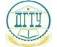  МИНИСТЕРСТВО ОБРАЗОВАНИЯ И НАУКИ РОССИЙСКОЙ ФЕДЕРАЦИИ МИНИСТЕРСТВО ОБРАЗОВАНИЯ И НАУКИ РОССИЙСКОЙ ФЕДЕРАЦИИ МИНИСТЕРСТВО ОБРАЗОВАНИЯ И НАУКИ РОССИЙСКОЙ ФЕДЕРАЦИИ МИНИСТЕРСТВО ОБРАЗОВАНИЯ И НАУКИ РОССИЙСКОЙ ФЕДЕРАЦИИ МИНИСТЕРСТВО ОБРАЗОВАНИЯ И НАУКИ РОССИЙСКОЙ ФЕДЕРАЦИИ МИНИСТЕРСТВО ОБРАЗОВАНИЯ И НАУКИ РОССИЙСКОЙ ФЕДЕРАЦИИ МИНИСТЕРСТВО ОБРАЗОВАНИЯ И НАУКИ РОССИЙСКОЙ ФЕДЕРАЦИИ МИНИСТЕРСТВО ОБРАЗОВАНИЯ И НАУКИ РОССИЙСКОЙ ФЕДЕРАЦИИ МИНИСТЕРСТВО ОБРАЗОВАНИЯ И НАУКИ РОССИЙСКОЙ ФЕДЕРАЦИИ МИНИСТЕРСТВО ОБРАЗОВАНИЯ И НАУКИ РОССИЙСКОЙ ФЕДЕРАЦИИ МИНИСТЕРСТВО ОБРАЗОВАНИЯ И НАУКИ РОССИЙСКОЙ ФЕДЕРАЦИИ МИНИСТЕРСТВО ОБРАЗОВАНИЯ И НАУКИ РОССИЙСКОЙ ФЕДЕРАЦИИ МИНИСТЕРСТВО ОБРАЗОВАНИЯ И НАУКИ РОССИЙСКОЙ ФЕДЕРАЦИИ МИНИСТЕРСТВО ОБРАЗОВАНИЯ И НАУКИ РОССИЙСКОЙ ФЕДЕРАЦИИ МИНИСТЕРСТВО ОБРАЗОВАНИЯ И НАУКИ РОССИЙСКОЙ ФЕДЕРАЦИИ МИНИСТЕРСТВО ОБРАЗОВАНИЯ И НАУКИ РОССИЙСКОЙ ФЕДЕРАЦИИ МИНИСТЕРСТВО ОБРАЗОВАНИЯ И НАУКИ РОССИЙСКОЙ ФЕДЕРАЦИИ МИНИСТЕРСТВО ОБРАЗОВАНИЯ И НАУКИ РОССИЙСКОЙ ФЕДЕРАЦИИ МИНИСТЕРСТВО ОБРАЗОВАНИЯ И НАУКИ РОССИЙСКОЙ ФЕДЕРАЦИИ МИНИСТЕРСТВО ОБРАЗОВАНИЯ И НАУКИ РОССИЙСКОЙ ФЕДЕРАЦИИ МИНИСТЕРСТВО ОБРАЗОВАНИЯ И НАУКИ РОССИЙСКОЙ ФЕДЕРАЦИИ МИНИСТЕРСТВО ОБРАЗОВАНИЯ И НАУКИ РОССИЙСКОЙ ФЕДЕРАЦИИ МИНИСТЕРСТВО ОБРАЗОВАНИЯ И НАУКИ РОССИЙСКОЙ ФЕДЕРАЦИИ МИНИСТЕРСТВО ОБРАЗОВАНИЯ И НАУКИ РОССИЙСКОЙ ФЕДЕРАЦИИ МИНИСТЕРСТВО ОБРАЗОВАНИЯ И НАУКИ РОССИЙСКОЙ ФЕДЕРАЦИИ МИНИСТЕРСТВО ОБРАЗОВАНИЯ И НАУКИ РОССИЙСКОЙ ФЕДЕРАЦИИ МИНИСТЕРСТВО ОБРАЗОВАНИЯ И НАУКИ РОССИЙСКОЙ ФЕДЕРАЦИИ ПОЛИТЕХНИЧЕСКИЙ ИНСТИТУТ (ФИЛИАЛ) ФЕДЕРАЛЬНОГО ГОСУДАРСТВЕННОГО БЮДЖЕТНОГО ОБРАЗОВАТЕЛЬНОГО УЧРЕЖДЕНИЯ ВЫСШЕГО ОБРАЗОВАНИЯ «ДОНСКОЙ ГОСУДАРСТВЕННЫЙ ТЕХНИЧЕСКИЙ УНИВЕРСИТЕТ» В Г. ТАГАНРОГЕ РОСТОВСКОЙ ОБЛАСТИ ПОЛИТЕХНИЧЕСКИЙ ИНСТИТУТ (ФИЛИАЛ) ФЕДЕРАЛЬНОГО ГОСУДАРСТВЕННОГО БЮДЖЕТНОГО ОБРАЗОВАТЕЛЬНОГО УЧРЕЖДЕНИЯ ВЫСШЕГО ОБРАЗОВАНИЯ «ДОНСКОЙ ГОСУДАРСТВЕННЫЙ ТЕХНИЧЕСКИЙ УНИВЕРСИТЕТ» В Г. ТАГАНРОГЕ РОСТОВСКОЙ ОБЛАСТИ ПОЛИТЕХНИЧЕСКИЙ ИНСТИТУТ (ФИЛИАЛ) ФЕДЕРАЛЬНОГО ГОСУДАРСТВЕННОГО БЮДЖЕТНОГО ОБРАЗОВАТЕЛЬНОГО УЧРЕЖДЕНИЯ ВЫСШЕГО ОБРАЗОВАНИЯ «ДОНСКОЙ ГОСУДАРСТВЕННЫЙ ТЕХНИЧЕСКИЙ УНИВЕРСИТЕТ» В Г. ТАГАНРОГЕ РОСТОВСКОЙ ОБЛАСТИ ПОЛИТЕХНИЧЕСКИЙ ИНСТИТУТ (ФИЛИАЛ) ФЕДЕРАЛЬНОГО ГОСУДАРСТВЕННОГО БЮДЖЕТНОГО ОБРАЗОВАТЕЛЬНОГО УЧРЕЖДЕНИЯ ВЫСШЕГО ОБРАЗОВАНИЯ «ДОНСКОЙ ГОСУДАРСТВЕННЫЙ ТЕХНИЧЕСКИЙ УНИВЕРСИТЕТ» В Г. ТАГАНРОГЕ РОСТОВСКОЙ ОБЛАСТИ ПОЛИТЕХНИЧЕСКИЙ ИНСТИТУТ (ФИЛИАЛ) ФЕДЕРАЛЬНОГО ГОСУДАРСТВЕННОГО БЮДЖЕТНОГО ОБРАЗОВАТЕЛЬНОГО УЧРЕЖДЕНИЯ ВЫСШЕГО ОБРАЗОВАНИЯ «ДОНСКОЙ ГОСУДАРСТВЕННЫЙ ТЕХНИЧЕСКИЙ УНИВЕРСИТЕТ» В Г. ТАГАНРОГЕ РОСТОВСКОЙ ОБЛАСТИ ПОЛИТЕХНИЧЕСКИЙ ИНСТИТУТ (ФИЛИАЛ) ФЕДЕРАЛЬНОГО ГОСУДАРСТВЕННОГО БЮДЖЕТНОГО ОБРАЗОВАТЕЛЬНОГО УЧРЕЖДЕНИЯ ВЫСШЕГО ОБРАЗОВАНИЯ «ДОНСКОЙ ГОСУДАРСТВЕННЫЙ ТЕХНИЧЕСКИЙ УНИВЕРСИТЕТ» В Г. ТАГАНРОГЕ РОСТОВСКОЙ ОБЛАСТИ ПОЛИТЕХНИЧЕСКИЙ ИНСТИТУТ (ФИЛИАЛ) ФЕДЕРАЛЬНОГО ГОСУДАРСТВЕННОГО БЮДЖЕТНОГО ОБРАЗОВАТЕЛЬНОГО УЧРЕЖДЕНИЯ ВЫСШЕГО ОБРАЗОВАНИЯ «ДОНСКОЙ ГОСУДАРСТВЕННЫЙ ТЕХНИЧЕСКИЙ УНИВЕРСИТЕТ» В Г. ТАГАНРОГЕ РОСТОВСКОЙ ОБЛАСТИ ПОЛИТЕХНИЧЕСКИЙ ИНСТИТУТ (ФИЛИАЛ) ФЕДЕРАЛЬНОГО ГОСУДАРСТВЕННОГО БЮДЖЕТНОГО ОБРАЗОВАТЕЛЬНОГО УЧРЕЖДЕНИЯ ВЫСШЕГО ОБРАЗОВАНИЯ «ДОНСКОЙ ГОСУДАРСТВЕННЫЙ ТЕХНИЧЕСКИЙ УНИВЕРСИТЕТ» В Г. ТАГАНРОГЕ РОСТОВСКОЙ ОБЛАСТИ ПОЛИТЕХНИЧЕСКИЙ ИНСТИТУТ (ФИЛИАЛ) ФЕДЕРАЛЬНОГО ГОСУДАРСТВЕННОГО БЮДЖЕТНОГО ОБРАЗОВАТЕЛЬНОГО УЧРЕЖДЕНИЯ ВЫСШЕГО ОБРАЗОВАНИЯ «ДОНСКОЙ ГОСУДАРСТВЕННЫЙ ТЕХНИЧЕСКИЙ УНИВЕРСИТЕТ» В Г. ТАГАНРОГЕ РОСТОВСКОЙ ОБЛАСТИ ПОЛИТЕХНИЧЕСКИЙ ИНСТИТУТ (ФИЛИАЛ) ФЕДЕРАЛЬНОГО ГОСУДАРСТВЕННОГО БЮДЖЕТНОГО ОБРАЗОВАТЕЛЬНОГО УЧРЕЖДЕНИЯ ВЫСШЕГО ОБРАЗОВАНИЯ «ДОНСКОЙ ГОСУДАРСТВЕННЫЙ ТЕХНИЧЕСКИЙ УНИВЕРСИТЕТ» В Г. ТАГАНРОГЕ РОСТОВСКОЙ ОБЛАСТИ ПОЛИТЕХНИЧЕСКИЙ ИНСТИТУТ (ФИЛИАЛ) ФЕДЕРАЛЬНОГО ГОСУДАРСТВЕННОГО БЮДЖЕТНОГО ОБРАЗОВАТЕЛЬНОГО УЧРЕЖДЕНИЯ ВЫСШЕГО ОБРАЗОВАНИЯ «ДОНСКОЙ ГОСУДАРСТВЕННЫЙ ТЕХНИЧЕСКИЙ УНИВЕРСИТЕТ» В Г. ТАГАНРОГЕ РОСТОВСКОЙ ОБЛАСТИ ПОЛИТЕХНИЧЕСКИЙ ИНСТИТУТ (ФИЛИАЛ) ФЕДЕРАЛЬНОГО ГОСУДАРСТВЕННОГО БЮДЖЕТНОГО ОБРАЗОВАТЕЛЬНОГО УЧРЕЖДЕНИЯ ВЫСШЕГО ОБРАЗОВАНИЯ «ДОНСКОЙ ГОСУДАРСТВЕННЫЙ ТЕХНИЧЕСКИЙ УНИВЕРСИТЕТ» В Г. ТАГАНРОГЕ РОСТОВСКОЙ ОБЛАСТИ ПОЛИТЕХНИЧЕСКИЙ ИНСТИТУТ (ФИЛИАЛ) ФЕДЕРАЛЬНОГО ГОСУДАРСТВЕННОГО БЮДЖЕТНОГО ОБРАЗОВАТЕЛЬНОГО УЧРЕЖДЕНИЯ ВЫСШЕГО ОБРАЗОВАНИЯ «ДОНСКОЙ ГОСУДАРСТВЕННЫЙ ТЕХНИЧЕСКИЙ УНИВЕРСИТЕТ» В Г. ТАГАНРОГЕ РОСТОВСКОЙ ОБЛАСТИ ПОЛИТЕХНИЧЕСКИЙ ИНСТИТУТ (ФИЛИАЛ) ФЕДЕРАЛЬНОГО ГОСУДАРСТВЕННОГО БЮДЖЕТНОГО ОБРАЗОВАТЕЛЬНОГО УЧРЕЖДЕНИЯ ВЫСШЕГО ОБРАЗОВАНИЯ «ДОНСКОЙ ГОСУДАРСТВЕННЫЙ ТЕХНИЧЕСКИЙ УНИВЕРСИТЕТ» В Г. ТАГАНРОГЕ РОСТОВСКОЙ ОБЛАСТИ ПОЛИТЕХНИЧЕСКИЙ ИНСТИТУТ (ФИЛИАЛ) ФЕДЕРАЛЬНОГО ГОСУДАРСТВЕННОГО БЮДЖЕТНОГО ОБРАЗОВАТЕЛЬНОГО УЧРЕЖДЕНИЯ ВЫСШЕГО ОБРАЗОВАНИЯ «ДОНСКОЙ ГОСУДАРСТВЕННЫЙ ТЕХНИЧЕСКИЙ УНИВЕРСИТЕТ» В Г. ТАГАНРОГЕ РОСТОВСКОЙ ОБЛАСТИ ПОЛИТЕХНИЧЕСКИЙ ИНСТИТУТ (ФИЛИАЛ) ФЕДЕРАЛЬНОГО ГОСУДАРСТВЕННОГО БЮДЖЕТНОГО ОБРАЗОВАТЕЛЬНОГО УЧРЕЖДЕНИЯ ВЫСШЕГО ОБРАЗОВАНИЯ «ДОНСКОЙ ГОСУДАРСТВЕННЫЙ ТЕХНИЧЕСКИЙ УНИВЕРСИТЕТ» В Г. ТАГАНРОГЕ РОСТОВСКОЙ ОБЛАСТИ ПОЛИТЕХНИЧЕСКИЙ ИНСТИТУТ (ФИЛИАЛ) ФЕДЕРАЛЬНОГО ГОСУДАРСТВЕННОГО БЮДЖЕТНОГО ОБРАЗОВАТЕЛЬНОГО УЧРЕЖДЕНИЯ ВЫСШЕГО ОБРАЗОВАНИЯ «ДОНСКОЙ ГОСУДАРСТВЕННЫЙ ТЕХНИЧЕСКИЙ УНИВЕРСИТЕТ» В Г. ТАГАНРОГЕ РОСТОВСКОЙ ОБЛАСТИ ПОЛИТЕХНИЧЕСКИЙ ИНСТИТУТ (ФИЛИАЛ) ФЕДЕРАЛЬНОГО ГОСУДАРСТВЕННОГО БЮДЖЕТНОГО ОБРАЗОВАТЕЛЬНОГО УЧРЕЖДЕНИЯ ВЫСШЕГО ОБРАЗОВАНИЯ «ДОНСКОЙ ГОСУДАРСТВЕННЫЙ ТЕХНИЧЕСКИЙ УНИВЕРСИТЕТ» В Г. ТАГАНРОГЕ РОСТОВСКОЙ ОБЛАСТИ ПОЛИТЕХНИЧЕСКИЙ ИНСТИТУТ (ФИЛИАЛ) ФЕДЕРАЛЬНОГО ГОСУДАРСТВЕННОГО БЮДЖЕТНОГО ОБРАЗОВАТЕЛЬНОГО УЧРЕЖДЕНИЯ ВЫСШЕГО ОБРАЗОВАНИЯ «ДОНСКОЙ ГОСУДАРСТВЕННЫЙ ТЕХНИЧЕСКИЙ УНИВЕРСИТЕТ» В Г. ТАГАНРОГЕ РОСТОВСКОЙ ОБЛАСТИ ПОЛИТЕХНИЧЕСКИЙ ИНСТИТУТ (ФИЛИАЛ) ФЕДЕРАЛЬНОГО ГОСУДАРСТВЕННОГО БЮДЖЕТНОГО ОБРАЗОВАТЕЛЬНОГО УЧРЕЖДЕНИЯ ВЫСШЕГО ОБРАЗОВАНИЯ «ДОНСКОЙ ГОСУДАРСТВЕННЫЙ ТЕХНИЧЕСКИЙ УНИВЕРСИТЕТ» В Г. ТАГАНРОГЕ РОСТОВСКОЙ ОБЛАСТИ ПОЛИТЕХНИЧЕСКИЙ ИНСТИТУТ (ФИЛИАЛ) ФЕДЕРАЛЬНОГО ГОСУДАРСТВЕННОГО БЮДЖЕТНОГО ОБРАЗОВАТЕЛЬНОГО УЧРЕЖДЕНИЯ ВЫСШЕГО ОБРАЗОВАНИЯ «ДОНСКОЙ ГОСУДАРСТВЕННЫЙ ТЕХНИЧЕСКИЙ УНИВЕРСИТЕТ» В Г. ТАГАНРОГЕ РОСТОВСКОЙ ОБЛАСТИ ПОЛИТЕХНИЧЕСКИЙ ИНСТИТУТ (ФИЛИАЛ) ФЕДЕРАЛЬНОГО ГОСУДАРСТВЕННОГО БЮДЖЕТНОГО ОБРАЗОВАТЕЛЬНОГО УЧРЕЖДЕНИЯ ВЫСШЕГО ОБРАЗОВАНИЯ «ДОНСКОЙ ГОСУДАРСТВЕННЫЙ ТЕХНИЧЕСКИЙ УНИВЕРСИТЕТ» В Г. ТАГАНРОГЕ РОСТОВСКОЙ ОБЛАСТИ ПОЛИТЕХНИЧЕСКИЙ ИНСТИТУТ (ФИЛИАЛ) ФЕДЕРАЛЬНОГО ГОСУДАРСТВЕННОГО БЮДЖЕТНОГО ОБРАЗОВАТЕЛЬНОГО УЧРЕЖДЕНИЯ ВЫСШЕГО ОБРАЗОВАНИЯ «ДОНСКОЙ ГОСУДАРСТВЕННЫЙ ТЕХНИЧЕСКИЙ УНИВЕРСИТЕТ» В Г. ТАГАНРОГЕ РОСТОВСКОЙ ОБЛАСТИ ПОЛИТЕХНИЧЕСКИЙ ИНСТИТУТ (ФИЛИАЛ) ФЕДЕРАЛЬНОГО ГОСУДАРСТВЕННОГО БЮДЖЕТНОГО ОБРАЗОВАТЕЛЬНОГО УЧРЕЖДЕНИЯ ВЫСШЕГО ОБРАЗОВАНИЯ «ДОНСКОЙ ГОСУДАРСТВЕННЫЙ ТЕХНИЧЕСКИЙ УНИВЕРСИТЕТ» В Г. ТАГАНРОГЕ РОСТОВСКОЙ ОБЛАСТИ ПОЛИТЕХНИЧЕСКИЙ ИНСТИТУТ (ФИЛИАЛ) ФЕДЕРАЛЬНОГО ГОСУДАРСТВЕННОГО БЮДЖЕТНОГО ОБРАЗОВАТЕЛЬНОГО УЧРЕЖДЕНИЯ ВЫСШЕГО ОБРАЗОВАНИЯ «ДОНСКОЙ ГОСУДАРСТВЕННЫЙ ТЕХНИЧЕСКИЙ УНИВЕРСИТЕТ» В Г. ТАГАНРОГЕ РОСТОВСКОЙ ОБЛАСТИ ПОЛИТЕХНИЧЕСКИЙ ИНСТИТУТ (ФИЛИАЛ) ФЕДЕРАЛЬНОГО ГОСУДАРСТВЕННОГО БЮДЖЕТНОГО ОБРАЗОВАТЕЛЬНОГО УЧРЕЖДЕНИЯ ВЫСШЕГО ОБРАЗОВАНИЯ «ДОНСКОЙ ГОСУДАРСТВЕННЫЙ ТЕХНИЧЕСКИЙ УНИВЕРСИТЕТ» В Г. ТАГАНРОГЕ РОСТОВСКОЙ ОБЛАСТИ ПОЛИТЕХНИЧЕСКИЙ ИНСТИТУТ (ФИЛИАЛ) ФЕДЕРАЛЬНОГО ГОСУДАРСТВЕННОГО БЮДЖЕТНОГО ОБРАЗОВАТЕЛЬНОГО УЧРЕЖДЕНИЯ ВЫСШЕГО ОБРАЗОВАНИЯ «ДОНСКОЙ ГОСУДАРСТВЕННЫЙ ТЕХНИЧЕСКИЙ УНИВЕРСИТЕТ» В Г. ТАГАНРОГЕ РОСТОВСКОЙ ОБЛАСТИ УТВЕРЖДАЮ УТВЕРЖДАЮ УТВЕРЖДАЮ УТВЕРЖДАЮ УТВЕРЖДАЮ УТВЕРЖДАЮ УТВЕРЖДАЮ Директор Директор Директор Директор Директор Директор Директор Директор ______________ ______________ ______________ ______________ А.К. Исаев А.К. Исаев А.К. Исаев личная подпись личная подпись личная подпись инициалы, фамилия инициалы, фамилия «____»______________ 2018 г. «____»______________ 2018 г. «____»______________ 2018 г. «____»______________ 2018 г. «____»______________ 2018 г. «____»______________ 2018 г. «____»______________ 2018 г. Преддипломная практика Преддипломная практика Преддипломная практика Преддипломная практика Преддипломная практика Преддипломная практика Преддипломная практика Преддипломная практика Преддипломная практика Преддипломная практика Преддипломная практика Преддипломная практика Преддипломная практика Преддипломная практика Преддипломная практика Преддипломная практика Преддипломная практика Преддипломная практика Преддипломная практика Преддипломная практика Преддипломная практика Преддипломная практика Преддипломная практика Преддипломная практика Преддипломная практика Преддипломная практика Преддипломная практика рабочая программа дисциплины (модуля) рабочая программа дисциплины (модуля) рабочая программа дисциплины (модуля) рабочая программа дисциплины (модуля) рабочая программа дисциплины (модуля) рабочая программа дисциплины (модуля) рабочая программа дисциплины (модуля) рабочая программа дисциплины (модуля) рабочая программа дисциплины (модуля) рабочая программа дисциплины (модуля) рабочая программа дисциплины (модуля) рабочая программа дисциплины (модуля) рабочая программа дисциплины (модуля) рабочая программа дисциплины (модуля) рабочая программа дисциплины (модуля) рабочая программа дисциплины (модуля) рабочая программа дисциплины (модуля) рабочая программа дисциплины (модуля) рабочая программа дисциплины (модуля) рабочая программа дисциплины (модуля) рабочая программа дисциплины (модуля) рабочая программа дисциплины (модуля) рабочая программа дисциплины (модуля) рабочая программа дисциплины (модуля) рабочая программа дисциплины (модуля) рабочая программа дисциплины (модуля) рабочая программа дисциплины (модуля) Закреплена за кафедрой Закреплена за кафедрой Закреплена за кафедрой Экономика и управление Экономика и управление Экономика и управление Экономика и управление Экономика и управление Экономика и управление Экономика и управление Экономика и управление Экономика и управление Экономика и управление Экономика и управление Экономика и управление Экономика и управление Экономика и управление Экономика и управление Экономика и управление Экономика и управление Экономика и управление Экономика и управление Экономика и управление Экономика и управление Учебный план Учебный план Учебный план Учебный план Учебный план 380302_155_5-18zпол.plx  по направлению 38.03.02 Менеджмент Профиль Менеджмент организации 380302_155_5-18zпол.plx  по направлению 38.03.02 Менеджмент Профиль Менеджмент организации 380302_155_5-18zпол.plx  по направлению 38.03.02 Менеджмент Профиль Менеджмент организации 380302_155_5-18zпол.plx  по направлению 38.03.02 Менеджмент Профиль Менеджмент организации 380302_155_5-18zпол.plx  по направлению 38.03.02 Менеджмент Профиль Менеджмент организации 380302_155_5-18zпол.plx  по направлению 38.03.02 Менеджмент Профиль Менеджмент организации 380302_155_5-18zпол.plx  по направлению 38.03.02 Менеджмент Профиль Менеджмент организации 380302_155_5-18zпол.plx  по направлению 38.03.02 Менеджмент Профиль Менеджмент организации 380302_155_5-18zпол.plx  по направлению 38.03.02 Менеджмент Профиль Менеджмент организации 380302_155_5-18zпол.plx  по направлению 38.03.02 Менеджмент Профиль Менеджмент организации 380302_155_5-18zпол.plx  по направлению 38.03.02 Менеджмент Профиль Менеджмент организации 380302_155_5-18zпол.plx  по направлению 38.03.02 Менеджмент Профиль Менеджмент организации 380302_155_5-18zпол.plx  по направлению 38.03.02 Менеджмент Профиль Менеджмент организации 380302_155_5-18zпол.plx  по направлению 38.03.02 Менеджмент Профиль Менеджмент организации 380302_155_5-18zпол.plx  по направлению 38.03.02 Менеджмент Профиль Менеджмент организации 380302_155_5-18zпол.plx  по направлению 38.03.02 Менеджмент Профиль Менеджмент организации 380302_155_5-18zпол.plx  по направлению 38.03.02 Менеджмент Профиль Менеджмент организации 380302_155_5-18zпол.plx  по направлению 38.03.02 Менеджмент Профиль Менеджмент организации 380302_155_5-18zпол.plx  по направлению 38.03.02 Менеджмент Профиль Менеджмент организации 380302_155_5-18zпол.plx  по направлению 38.03.02 Менеджмент Профиль Менеджмент организации 380302_155_5-18zпол.plx  по направлению 38.03.02 Менеджмент Профиль Менеджмент организации Направление (спец.) Направление (спец.) Направление (спец.) Направление (спец.) Направление (спец.) 380302_155_5-18zпол.plx  по направлению 38.03.02 Менеджмент Профиль Менеджмент организации 380302_155_5-18zпол.plx  по направлению 38.03.02 Менеджмент Профиль Менеджмент организации 380302_155_5-18zпол.plx  по направлению 38.03.02 Менеджмент Профиль Менеджмент организации 380302_155_5-18zпол.plx  по направлению 38.03.02 Менеджмент Профиль Менеджмент организации 380302_155_5-18zпол.plx  по направлению 38.03.02 Менеджмент Профиль Менеджмент организации 380302_155_5-18zпол.plx  по направлению 38.03.02 Менеджмент Профиль Менеджмент организации 380302_155_5-18zпол.plx  по направлению 38.03.02 Менеджмент Профиль Менеджмент организации 380302_155_5-18zпол.plx  по направлению 38.03.02 Менеджмент Профиль Менеджмент организации 380302_155_5-18zпол.plx  по направлению 38.03.02 Менеджмент Профиль Менеджмент организации 380302_155_5-18zпол.plx  по направлению 38.03.02 Менеджмент Профиль Менеджмент организации 380302_155_5-18zпол.plx  по направлению 38.03.02 Менеджмент Профиль Менеджмент организации 380302_155_5-18zпол.plx  по направлению 38.03.02 Менеджмент Профиль Менеджмент организации 380302_155_5-18zпол.plx  по направлению 38.03.02 Менеджмент Профиль Менеджмент организации 380302_155_5-18zпол.plx  по направлению 38.03.02 Менеджмент Профиль Менеджмент организации 380302_155_5-18zпол.plx  по направлению 38.03.02 Менеджмент Профиль Менеджмент организации 380302_155_5-18zпол.plx  по направлению 38.03.02 Менеджмент Профиль Менеджмент организации 380302_155_5-18zпол.plx  по направлению 38.03.02 Менеджмент Профиль Менеджмент организации 380302_155_5-18zпол.plx  по направлению 38.03.02 Менеджмент Профиль Менеджмент организации 380302_155_5-18zпол.plx  по направлению 38.03.02 Менеджмент Профиль Менеджмент организации 380302_155_5-18zпол.plx  по направлению 38.03.02 Менеджмент Профиль Менеджмент организации 380302_155_5-18zпол.plx  по направлению 38.03.02 Менеджмент Профиль Менеджмент организации Направление (спец.) Направление (спец.) Направление (спец.) Направление (спец.) Направление (спец.) 380302_155_5-18zпол.plx  по направлению 38.03.02 Менеджмент Профиль Менеджмент организации 380302_155_5-18zпол.plx  по направлению 38.03.02 Менеджмент Профиль Менеджмент организации 380302_155_5-18zпол.plx  по направлению 38.03.02 Менеджмент Профиль Менеджмент организации 380302_155_5-18zпол.plx  по направлению 38.03.02 Менеджмент Профиль Менеджмент организации 380302_155_5-18zпол.plx  по направлению 38.03.02 Менеджмент Профиль Менеджмент организации 380302_155_5-18zпол.plx  по направлению 38.03.02 Менеджмент Профиль Менеджмент организации 380302_155_5-18zпол.plx  по направлению 38.03.02 Менеджмент Профиль Менеджмент организации 380302_155_5-18zпол.plx  по направлению 38.03.02 Менеджмент Профиль Менеджмент организации 380302_155_5-18zпол.plx  по направлению 38.03.02 Менеджмент Профиль Менеджмент организации 380302_155_5-18zпол.plx  по направлению 38.03.02 Менеджмент Профиль Менеджмент организации 380302_155_5-18zпол.plx  по направлению 38.03.02 Менеджмент Профиль Менеджмент организации 380302_155_5-18zпол.plx  по направлению 38.03.02 Менеджмент Профиль Менеджмент организации 380302_155_5-18zпол.plx  по направлению 38.03.02 Менеджмент Профиль Менеджмент организации 380302_155_5-18zпол.plx  по направлению 38.03.02 Менеджмент Профиль Менеджмент организации 380302_155_5-18zпол.plx  по направлению 38.03.02 Менеджмент Профиль Менеджмент организации 380302_155_5-18zпол.plx  по направлению 38.03.02 Менеджмент Профиль Менеджмент организации 380302_155_5-18zпол.plx  по направлению 38.03.02 Менеджмент Профиль Менеджмент организации 380302_155_5-18zпол.plx  по направлению 38.03.02 Менеджмент Профиль Менеджмент организации 380302_155_5-18zпол.plx  по направлению 38.03.02 Менеджмент Профиль Менеджмент организации 380302_155_5-18zпол.plx  по направлению 38.03.02 Менеджмент Профиль Менеджмент организации 380302_155_5-18zпол.plx  по направлению 38.03.02 Менеджмент Профиль Менеджмент организации 380302_155_5-18zпол.plx  по направлению 38.03.02 Менеджмент Профиль Менеджмент организации 380302_155_5-18zпол.plx  по направлению 38.03.02 Менеджмент Профиль Менеджмент организации 380302_155_5-18zпол.plx  по направлению 38.03.02 Менеджмент Профиль Менеджмент организации 380302_155_5-18zпол.plx  по направлению 38.03.02 Менеджмент Профиль Менеджмент организации 380302_155_5-18zпол.plx  по направлению 38.03.02 Менеджмент Профиль Менеджмент организации 380302_155_5-18zпол.plx  по направлению 38.03.02 Менеджмент Профиль Менеджмент организации 380302_155_5-18zпол.plx  по направлению 38.03.02 Менеджмент Профиль Менеджмент организации 380302_155_5-18zпол.plx  по направлению 38.03.02 Менеджмент Профиль Менеджмент организации 380302_155_5-18zпол.plx  по направлению 38.03.02 Менеджмент Профиль Менеджмент организации 380302_155_5-18zпол.plx  по направлению 38.03.02 Менеджмент Профиль Менеджмент организации 380302_155_5-18zпол.plx  по направлению 38.03.02 Менеджмент Профиль Менеджмент организации 380302_155_5-18zпол.plx  по направлению 38.03.02 Менеджмент Профиль Менеджмент организации 380302_155_5-18zпол.plx  по направлению 38.03.02 Менеджмент Профиль Менеджмент организации 380302_155_5-18zпол.plx  по направлению 38.03.02 Менеджмент Профиль Менеджмент организации 380302_155_5-18zпол.plx  по направлению 38.03.02 Менеджмент Профиль Менеджмент организации 380302_155_5-18zпол.plx  по направлению 38.03.02 Менеджмент Профиль Менеджмент организации 380302_155_5-18zпол.plx  по направлению 38.03.02 Менеджмент Профиль Менеджмент организации 380302_155_5-18zпол.plx  по направлению 38.03.02 Менеджмент Профиль Менеджмент организации 380302_155_5-18zпол.plx  по направлению 38.03.02 Менеджмент Профиль Менеджмент организации 380302_155_5-18zпол.plx  по направлению 38.03.02 Менеджмент Профиль Менеджмент организации 380302_155_5-18zпол.plx  по направлению 38.03.02 Менеджмент Профиль Менеджмент организации бакалавр бакалавр бакалавр бакалавр бакалавр бакалавр бакалавр бакалавр бакалавр бакалавр бакалавр бакалавр бакалавр бакалавр бакалавр бакалавр бакалавр бакалавр бакалавр бакалавр бакалавр Квалификация Квалификация Квалификация Квалификация Квалификация бакалавр бакалавр бакалавр бакалавр бакалавр бакалавр бакалавр бакалавр бакалавр бакалавр бакалавр бакалавр бакалавр бакалавр бакалавр бакалавр бакалавр бакалавр бакалавр бакалавр бакалавр Квалификация Квалификация Квалификация Квалификация Квалификация Форма обучения Форма обучения Форма обучения Форма обучения Форма обучения заочная заочная заочная заочная заочная заочная заочная заочная заочная заочная заочная заочная заочная заочная заочная заочная заочная заочная заочная заочная заочная Общая трудоемкость Общая трудоемкость Общая трудоемкость Общая трудоемкость 3 ЗЕТ 3 ЗЕТ 3 ЗЕТ 3 ЗЕТ 3 ЗЕТ 3 ЗЕТ 3 ЗЕТ Часов по учебному плану Часов по учебному плану Часов по учебному плану Часов по учебному плану Часов по учебному плану Часов по учебному плану Часов по учебному плану 108 108 108 Виды контроля на курсах: Виды контроля на курсах: Виды контроля на курсах: Виды контроля на курсах: Виды контроля на курсах: Виды контроля на курсах: Виды контроля на курсах: Виды контроля на курсах: в том числе: в том числе: в том числе: в том числе: в том числе: в том числе: в том числе: зачеты с оценкой 5 зачеты с оценкой 5 зачеты с оценкой 5 зачеты с оценкой 5 зачеты с оценкой 5 зачеты с оценкой 5 зачеты с оценкой 5 аудиторные занятия аудиторные занятия аудиторные занятия аудиторные занятия аудиторные занятия аудиторные занятия 1 1 1 самостоятельная работа самостоятельная работа самостоятельная работа самостоятельная работа самостоятельная работа самостоятельная работа 104,8 104,8 104,8 Распределение часов дисциплины по курсам Распределение часов дисциплины по курсам Распределение часов дисциплины по курсам Распределение часов дисциплины по курсам Распределение часов дисциплины по курсам Распределение часов дисциплины по курсам Распределение часов дисциплины по курсам Распределение часов дисциплины по курсам Распределение часов дисциплины по курсам Распределение часов дисциплины по курсам Распределение часов дисциплины по курсам Распределение часов дисциплины по курсам Распределение часов дисциплины по курсам Распределение часов дисциплины по курсам Распределение часов дисциплины по курсам Курс Курс Курс 5 5 5 5 5 5 5 Итого Итого Итого Итого Итого Вид занятий Вид занятий Вид занятий УП УП УП УП РПД РПД РПД Итого Итого Итого Итого Итого Практические Практические Практические 1 1 1 1 1 1 1 1 1 1 1 1 Иная контактная работа Иная контактная работа Иная контактная работа 2,2 2,2 2,2 2,2 2,2 2,2 2,2 2,2 2,2 2,2 2,2 2,2 Итого ауд. Итого ауд. Итого ауд. 1 1 1 1 1 1 1 1 1 1 1 1 Контактная работа Контактная работа Контактная работа 3,2 3,2 3,2 3,2 3,2 3,2 3,2 3,2 3,2 3,2 3,2 3,2 Сам. работа Сам. работа Сам. работа 104,8 104,8 104,8 104,8 104,8 104,8 104,8 104,8 104,8 104,8 104,8 104,8 Итого Итого Итого 108 108 108 108 108 108 108 108 108 108 108 108 УП: 380302_155_5-18zпол.plx УП: 380302_155_5-18zпол.plx УП: 380302_155_5-18zпол.plx УП: 380302_155_5-18zпол.plx стр. 2 Рабочая программа составлена: доцент доцент _______________________ _______________________ _______________________ _______________________ _______________________ _______________________ Решетило Т.В. Решетило Т.В. Рецензент(ы): Директор ООО «Ростэкс» Директор ООО «Ростэкс» _______________________ _______________________ _______________________ _______________________ _______________________ _______________________ Красковская Марина Александровна Красковская Марина Александровна Красковская Марина Александровна Красковская Марина Александровна Директор ООО «ЦТЗ» Директор ООО «ЦТЗ» _______________________ _______________________ _______________________ _______________________ _______________________ _______________________ Лотокова Алина Зауровна Лотокова Алина Зауровна Рабочая программа дисциплины Рабочая программа дисциплины Рабочая программа дисциплины Рабочая программа дисциплины Рабочая программа дисциплины Рабочая программа дисциплины Рабочая программа дисциплины Преддипломная практика Преддипломная практика Преддипломная практика Преддипломная практика Преддипломная практика Преддипломная практика Преддипломная практика Преддипломная практика Преддипломная практика Преддипломная практика Преддипломная практика Преддипломная практика разработана в соответствии с ФГОС ВО: разработана в соответствии с ФГОС ВО: разработана в соответствии с ФГОС ВО: разработана в соответствии с ФГОС ВО: разработана в соответствии с ФГОС ВО: разработана в соответствии с ФГОС ВО: разработана в соответствии с ФГОС ВО: Федеральный государственный образовательный стандарт высшего образования по направлению подготовки 38.03.02 МЕНЕДЖМЕНТ (уровень бакалавриата) (приказ Минобрнауки России от 12.01.2016г. №7) Федеральный государственный образовательный стандарт высшего образования по направлению подготовки 38.03.02 МЕНЕДЖМЕНТ (уровень бакалавриата) (приказ Минобрнауки России от 12.01.2016г. №7) Федеральный государственный образовательный стандарт высшего образования по направлению подготовки 38.03.02 МЕНЕДЖМЕНТ (уровень бакалавриата) (приказ Минобрнауки России от 12.01.2016г. №7) Федеральный государственный образовательный стандарт высшего образования по направлению подготовки 38.03.02 МЕНЕДЖМЕНТ (уровень бакалавриата) (приказ Минобрнауки России от 12.01.2016г. №7) Федеральный государственный образовательный стандарт высшего образования по направлению подготовки 38.03.02 МЕНЕДЖМЕНТ (уровень бакалавриата) (приказ Минобрнауки России от 12.01.2016г. №7) Федеральный государственный образовательный стандарт высшего образования по направлению подготовки 38.03.02 МЕНЕДЖМЕНТ (уровень бакалавриата) (приказ Минобрнауки России от 12.01.2016г. №7) Федеральный государственный образовательный стандарт высшего образования по направлению подготовки 38.03.02 МЕНЕДЖМЕНТ (уровень бакалавриата) (приказ Минобрнауки России от 12.01.2016г. №7) Федеральный государственный образовательный стандарт высшего образования по направлению подготовки 38.03.02 МЕНЕДЖМЕНТ (уровень бакалавриата) (приказ Минобрнауки России от 12.01.2016г. №7) Федеральный государственный образовательный стандарт высшего образования по направлению подготовки 38.03.02 МЕНЕДЖМЕНТ (уровень бакалавриата) (приказ Минобрнауки России от 12.01.2016г. №7) Федеральный государственный образовательный стандарт высшего образования по направлению подготовки 38.03.02 МЕНЕДЖМЕНТ (уровень бакалавриата) (приказ Минобрнауки России от 12.01.2016г. №7) Федеральный государственный образовательный стандарт высшего образования по направлению подготовки 38.03.02 МЕНЕДЖМЕНТ (уровень бакалавриата) (приказ Минобрнауки России от 12.01.2016г. №7) Федеральный государственный образовательный стандарт высшего образования по направлению подготовки 38.03.02 МЕНЕДЖМЕНТ (уровень бакалавриата) (приказ Минобрнауки России от 12.01.2016г. №7) составлена на основании учебного плана: составлена на основании учебного плана: составлена на основании учебного плана: составлена на основании учебного плана: составлена на основании учебного плана: составлена на основании учебного плана: составлена на основании учебного плана:  по направлению 38.03.02 Менеджмент Профиль Менеджмент организации  по направлению 38.03.02 Менеджмент Профиль Менеджмент организации  по направлению 38.03.02 Менеджмент Профиль Менеджмент организации  по направлению 38.03.02 Менеджмент Профиль Менеджмент организации  по направлению 38.03.02 Менеджмент Профиль Менеджмент организации  по направлению 38.03.02 Менеджмент Профиль Менеджмент организации  по направлению 38.03.02 Менеджмент Профиль Менеджмент организации  по направлению 38.03.02 Менеджмент Профиль Менеджмент организации  по направлению 38.03.02 Менеджмент Профиль Менеджмент организации  по направлению 38.03.02 Менеджмент Профиль Менеджмент организации  по направлению 38.03.02 Менеджмент Профиль Менеджмент организации  по направлению 38.03.02 Менеджмент Профиль Менеджмент организации утвержденного учёным советом вуза от 24.05.2018 протокол № 10. утвержденного учёным советом вуза от 24.05.2018 протокол № 10. утвержденного учёным советом вуза от 24.05.2018 протокол № 10. утвержденного учёным советом вуза от 24.05.2018 протокол № 10. утвержденного учёным советом вуза от 24.05.2018 протокол № 10. утвержденного учёным советом вуза от 24.05.2018 протокол № 10. утвержденного учёным советом вуза от 24.05.2018 протокол № 10. утвержденного учёным советом вуза от 24.05.2018 протокол № 10. утвержденного учёным советом вуза от 24.05.2018 протокол № 10. утвержденного учёным советом вуза от 24.05.2018 протокол № 10. утвержденного учёным советом вуза от 24.05.2018 протокол № 10. утвержденного учёным советом вуза от 24.05.2018 протокол № 10. Рабочая программа одобрена на заседании кафедры Рабочая программа одобрена на заседании кафедры Рабочая программа одобрена на заседании кафедры Рабочая программа одобрена на заседании кафедры Рабочая программа одобрена на заседании кафедры Рабочая программа одобрена на заседании кафедры Рабочая программа одобрена на заседании кафедры Рабочая программа одобрена на заседании кафедры Рабочая программа одобрена на заседании кафедры Рабочая программа одобрена на заседании кафедры Рабочая программа одобрена на заседании кафедры Рабочая программа одобрена на заседании кафедры Экономика и управление Экономика и управление Экономика и управление Экономика и управление Экономика и управление Экономика и управление Экономика и управление Экономика и управление Экономика и управление Экономика и управление Экономика и управление Экономика и управление Протокол от 03.07.2018 г.  № 11 Срок действия программы:     - уч.г. Зав. кафедрой Экономика и управление Протокол от 03.07.2018 г.  № 11 Срок действия программы:     - уч.г. Зав. кафедрой Экономика и управление Протокол от 03.07.2018 г.  № 11 Срок действия программы:     - уч.г. Зав. кафедрой Экономика и управление Протокол от 03.07.2018 г.  № 11 Срок действия программы:     - уч.г. Зав. кафедрой Экономика и управление Протокол от 03.07.2018 г.  № 11 Срок действия программы:     - уч.г. Зав. кафедрой Экономика и управление Протокол от 03.07.2018 г.  № 11 Срок действия программы:     - уч.г. Зав. кафедрой Экономика и управление Протокол от 03.07.2018 г.  № 11 Срок действия программы:     - уч.г. Зав. кафедрой Экономика и управление Протокол от 03.07.2018 г.  № 11 Срок действия программы:     - уч.г. Зав. кафедрой Экономика и управление Протокол от 03.07.2018 г.  № 11 Срок действия программы:     - уч.г. Зав. кафедрой Экономика и управление Протокол от 03.07.2018 г.  № 11 Срок действия программы:     - уч.г. Зав. кафедрой Экономика и управление __________________ Воронцова Ольга Владимировна Воронцова Ольга Владимировна Воронцова Ольга Владимировна Воронцова Ольга Владимировна Протокол от 03.07.2018 г.  № 11 Срок действия программы:     - уч.г. Зав. кафедрой Экономика и управление Протокол от 03.07.2018 г.  № 11 Срок действия программы:     - уч.г. Зав. кафедрой Экономика и управление Протокол от 03.07.2018 г.  № 11 Срок действия программы:     - уч.г. Зав. кафедрой Экономика и управление Протокол от 03.07.2018 г.  № 11 Срок действия программы:     - уч.г. Зав. кафедрой Экономика и управление Протокол от 03.07.2018 г.  № 11 Срок действия программы:     - уч.г. Зав. кафедрой Экономика и управление Воронцова Ольга Владимировна Воронцова Ольга Владимировна Воронцова Ольга Владимировна Воронцова Ольга Владимировна Протокол от 03.07.2018 г.  № 11 Срок действия программы:     - уч.г. Зав. кафедрой Экономика и управление Протокол от 03.07.2018 г.  № 11 Срок действия программы:     - уч.г. Зав. кафедрой Экономика и управление Протокол от 03.07.2018 г.  № 11 Срок действия программы:     - уч.г. Зав. кафедрой Экономика и управление Протокол от 03.07.2018 г.  № 11 Срок действия программы:     - уч.г. Зав. кафедрой Экономика и управление Протокол от 03.07.2018 г.  № 11 Срок действия программы:     - уч.г. Зав. кафедрой Экономика и управление Заведующий выпускающей кафедры Заведующий выпускающей кафедры Заведующий выпускающей кафедры Заведующий выпускающей кафедры Заведующий выпускающей кафедры __________________ Воронцова Ольга Владимировна Воронцова Ольга Владимировна Воронцова Ольга Владимировна Воронцова Ольга Владимировна Воронцова Ольга Владимировна Воронцова Ольга Владимировна Воронцова Ольга Владимировна Воронцова Ольга Владимировна Председатель НМС УГН(С) __  _________  2018 г.  № ___ Председатель НМС УГН(С) __  _________  2018 г.  № ___ Председатель НМС УГН(С) __  _________  2018 г.  № ___ Председатель НМС УГН(С) __  _________  2018 г.  № ___ Председатель НМС УГН(С) __  _________  2018 г.  № ___ Председатель НМС УГН(С) __  _________  2018 г.  № ___ __________________ Председатель НМС УГН(С) __  _________  2018 г.  № ___ Председатель НМС УГН(С) __  _________  2018 г.  № ___ Председатель НМС УГН(С) __  _________  2018 г.  № ___ Председатель НМС УГН(С) __  _________  2018 г.  № ___ Председатель НМС УГН(С) __  _________  2018 г.  № ___ Председатель НМС УГН(С) __  _________  2018 г.  № ___ УП: 380302_155_5-18zпол.plx стр. 3 Визирование РП для исполнения в очередном учебном году Визирование РП для исполнения в очередном учебном году Визирование РП для исполнения в очередном учебном году Визирование РП для исполнения в очередном учебном году Визирование РП для исполнения в очередном учебном году Визирование РП для исполнения в очередном учебном году Председатель НМС УГН(С) __  _________  ____г. № ___ Председатель НМС УГН(С) __  _________  ____г. № ___ __________________ Председатель НМС УГН(С) __  _________  ____г. № ___ Председатель НМС УГН(С) __  _________  ____г. № ___ Рабочая программа по дисциплине «Преддипломная практика» проанализирована и признана актуальной для исполнения в ____ - ____ учебном году. Рабочая программа по дисциплине «Преддипломная практика» проанализирована и признана актуальной для исполнения в ____ - ____ учебном году. Рабочая программа по дисциплине «Преддипломная практика» проанализирована и признана актуальной для исполнения в ____ - ____ учебном году. Рабочая программа по дисциплине «Преддипломная практика» проанализирована и признана актуальной для исполнения в ____ - ____ учебном году. Рабочая программа по дисциплине «Преддипломная практика» проанализирована и признана актуальной для исполнения в ____ - ____ учебном году. Рабочая программа по дисциплине «Преддипломная практика» проанализирована и признана актуальной для исполнения в ____ - ____ учебном году. Протокол заседания кафедры «Экономика и управление» от __  _________  ____г. № ___ Протокол заседания кафедры «Экономика и управление» от __  _________  ____г. № ___ Протокол заседания кафедры «Экономика и управление» от __  _________  ____г. № ___ Протокол заседания кафедры «Экономика и управление» от __  _________  ____г. № ___ Протокол заседания кафедры «Экономика и управление» от __  _________  ____г. № ___ Протокол заседания кафедры «Экономика и управление» от __  _________  ____г. № ___ Воронцова Ольга Владимировна Воронцова Ольга Владимировна Зав. кафедрой 		___________________ __  _________  ____г. № ___ Зав. кафедрой 		___________________ __  _________  ____г. № ___ Зав. кафедрой 		___________________ __  _________  ____г. № ___ Зав. кафедрой 		___________________ __  _________  ____г. № ___ Воронцова Ольга Владимировна Воронцова Ольга Владимировна Зав. кафедрой 		___________________ __  _________  ____г. № ___ Зав. кафедрой 		___________________ __  _________  ____г. № ___ Зав. кафедрой 		___________________ __  _________  ____г. № ___ Зав. кафедрой 		___________________ __  _________  ____г. № ___ УП: 380302_155_5-18zпол.plx УП: 380302_155_5-18zпол.plx УП: 380302_155_5-18zпол.plx УП: 380302_155_5-18zпол.plx УП: 380302_155_5-18zпол.plx стр. 4 1. ЦЕЛИ ОСВОЕНИЯ ДИСЦИПЛИНЫ (МОДУЛЯ) 1. ЦЕЛИ ОСВОЕНИЯ ДИСЦИПЛИНЫ (МОДУЛЯ) 1. ЦЕЛИ ОСВОЕНИЯ ДИСЦИПЛИНЫ (МОДУЛЯ) 1. ЦЕЛИ ОСВОЕНИЯ ДИСЦИПЛИНЫ (МОДУЛЯ) 1. ЦЕЛИ ОСВОЕНИЯ ДИСЦИПЛИНЫ (МОДУЛЯ) 1. ЦЕЛИ ОСВОЕНИЯ ДИСЦИПЛИНЫ (МОДУЛЯ) 1. ЦЕЛИ ОСВОЕНИЯ ДИСЦИПЛИНЫ (МОДУЛЯ) 1.1 1.1 Целью  преддипломной практики является закрепление теоретических знаний, полученных в процессе обучения в институте, приобретение практических навыков и компетенций в сфере профессиональной деятельности, получение профессиональных умений и опыта  профессиональной деятельности, информационно-аналитическая подготовка к выполнению выпускной квалификационной (дипломной) работы. Целью  преддипломной практики является закрепление теоретических знаний, полученных в процессе обучения в институте, приобретение практических навыков и компетенций в сфере профессиональной деятельности, получение профессиональных умений и опыта  профессиональной деятельности, информационно-аналитическая подготовка к выполнению выпускной квалификационной (дипломной) работы. Целью  преддипломной практики является закрепление теоретических знаний, полученных в процессе обучения в институте, приобретение практических навыков и компетенций в сфере профессиональной деятельности, получение профессиональных умений и опыта  профессиональной деятельности, информационно-аналитическая подготовка к выполнению выпускной квалификационной (дипломной) работы. Целью  преддипломной практики является закрепление теоретических знаний, полученных в процессе обучения в институте, приобретение практических навыков и компетенций в сфере профессиональной деятельности, получение профессиональных умений и опыта  профессиональной деятельности, информационно-аналитическая подготовка к выполнению выпускной квалификационной (дипломной) работы. Целью  преддипломной практики является закрепление теоретических знаний, полученных в процессе обучения в институте, приобретение практических навыков и компетенций в сфере профессиональной деятельности, получение профессиональных умений и опыта  профессиональной деятельности, информационно-аналитическая подготовка к выполнению выпускной квалификационной (дипломной) работы. 1.2 1.2 Задачами преддипломной практики являются закрепление и углубление теоретических знаний, полученных студентами по общепрофессиональным дисциплинам, приобретение необходимых практических умений и навыков в соответствии с требованиями к уровню подготовки студентов, указанных в ФГОС ВО, развитие навыков самостоятельной работы и творческого подхода к решению подлежащих разработке проблем и вопросов выпускной квалификационной (дипломной) работы. Задачами преддипломной практики являются закрепление и углубление теоретических знаний, полученных студентами по общепрофессиональным дисциплинам, приобретение необходимых практических умений и навыков в соответствии с требованиями к уровню подготовки студентов, указанных в ФГОС ВО, развитие навыков самостоятельной работы и творческого подхода к решению подлежащих разработке проблем и вопросов выпускной квалификационной (дипломной) работы. Задачами преддипломной практики являются закрепление и углубление теоретических знаний, полученных студентами по общепрофессиональным дисциплинам, приобретение необходимых практических умений и навыков в соответствии с требованиями к уровню подготовки студентов, указанных в ФГОС ВО, развитие навыков самостоятельной работы и творческого подхода к решению подлежащих разработке проблем и вопросов выпускной квалификационной (дипломной) работы. Задачами преддипломной практики являются закрепление и углубление теоретических знаний, полученных студентами по общепрофессиональным дисциплинам, приобретение необходимых практических умений и навыков в соответствии с требованиями к уровню подготовки студентов, указанных в ФГОС ВО, развитие навыков самостоятельной работы и творческого подхода к решению подлежащих разработке проблем и вопросов выпускной квалификационной (дипломной) работы. Задачами преддипломной практики являются закрепление и углубление теоретических знаний, полученных студентами по общепрофессиональным дисциплинам, приобретение необходимых практических умений и навыков в соответствии с требованиями к уровню подготовки студентов, указанных в ФГОС ВО, развитие навыков самостоятельной работы и творческого подхода к решению подлежащих разработке проблем и вопросов выпускной квалификационной (дипломной) работы. 2. МЕСТО ДИСЦИПЛИНЫ (МОДУЛЯ) В СТРУКТУРЕ ОБРАЗОВАТЕЛЬНОЙ ПРОГРАММЫ 2. МЕСТО ДИСЦИПЛИНЫ (МОДУЛЯ) В СТРУКТУРЕ ОБРАЗОВАТЕЛЬНОЙ ПРОГРАММЫ 2. МЕСТО ДИСЦИПЛИНЫ (МОДУЛЯ) В СТРУКТУРЕ ОБРАЗОВАТЕЛЬНОЙ ПРОГРАММЫ 2. МЕСТО ДИСЦИПЛИНЫ (МОДУЛЯ) В СТРУКТУРЕ ОБРАЗОВАТЕЛЬНОЙ ПРОГРАММЫ 2. МЕСТО ДИСЦИПЛИНЫ (МОДУЛЯ) В СТРУКТУРЕ ОБРАЗОВАТЕЛЬНОЙ ПРОГРАММЫ 2. МЕСТО ДИСЦИПЛИНЫ (МОДУЛЯ) В СТРУКТУРЕ ОБРАЗОВАТЕЛЬНОЙ ПРОГРАММЫ 2. МЕСТО ДИСЦИПЛИНЫ (МОДУЛЯ) В СТРУКТУРЕ ОБРАЗОВАТЕЛЬНОЙ ПРОГРАММЫ Цикл (раздел) ОП: Цикл (раздел) ОП: Цикл (раздел) ОП: Цикл (раздел) ОП: Б2.В Б2.В Б2.В 2.1 Требования к предварительной подготовке обучающегося: Требования к предварительной подготовке обучающегося: Требования к предварительной подготовке обучающегося: Требования к предварительной подготовке обучающегося: Требования к предварительной подготовке обучающегося: Требования к предварительной подготовке обучающегося: 2.1.1 Инновационный менеджмент Инновационный менеджмент Инновационный менеджмент Инновационный менеджмент Инновационный менеджмент Инновационный менеджмент 2.1.2 Производственный менеджмент Производственный менеджмент Производственный менеджмент Производственный менеджмент Производственный менеджмент Производственный менеджмент 2.1.3 Стратегический менеджмент Стратегический менеджмент Стратегический менеджмент Стратегический менеджмент Стратегический менеджмент Стратегический менеджмент 2.1.4 Микроэкономика Микроэкономика Микроэкономика Микроэкономика Микроэкономика Микроэкономика 2.1.5 Антикризисное управление Антикризисное управление Антикризисное управление Антикризисное управление Антикризисное управление Антикризисное управление 2.2 Дисциплины (модули) и практики, для которых освоение данной дисциплины (модуля) необходимо как предшествующее: Дисциплины (модули) и практики, для которых освоение данной дисциплины (модуля) необходимо как предшествующее: Дисциплины (модули) и практики, для которых освоение данной дисциплины (модуля) необходимо как предшествующее: Дисциплины (модули) и практики, для которых освоение данной дисциплины (модуля) необходимо как предшествующее: Дисциплины (модули) и практики, для которых освоение данной дисциплины (модуля) необходимо как предшествующее: Дисциплины (модули) и практики, для которых освоение данной дисциплины (модуля) необходимо как предшествующее: 2.2.1 Защита выпускной квалификационной работы, включая подготовку к процедуре защиты и процедуру защиты Защита выпускной квалификационной работы, включая подготовку к процедуре защиты и процедуру защиты Защита выпускной квалификационной работы, включая подготовку к процедуре защиты и процедуру защиты Защита выпускной квалификационной работы, включая подготовку к процедуре защиты и процедуру защиты Защита выпускной квалификационной работы, включая подготовку к процедуре защиты и процедуру защиты Защита выпускной квалификационной работы, включая подготовку к процедуре защиты и процедуру защиты 2.2.2 Подготовка к сдаче и сдача государственного экзамена Подготовка к сдаче и сдача государственного экзамена Подготовка к сдаче и сдача государственного экзамена Подготовка к сдаче и сдача государственного экзамена Подготовка к сдаче и сдача государственного экзамена Подготовка к сдаче и сдача государственного экзамена 3. КОМПЕТЕНЦИИ ОБУЧАЮЩЕГОСЯ, ФОРМИРУЕМЫЕ В РЕЗУЛЬТАТЕ ОСВОЕНИЯ ДИСЦИПЛИНЫ (МОДУЛЯ) 3. КОМПЕТЕНЦИИ ОБУЧАЮЩЕГОСЯ, ФОРМИРУЕМЫЕ В РЕЗУЛЬТАТЕ ОСВОЕНИЯ ДИСЦИПЛИНЫ (МОДУЛЯ) 3. КОМПЕТЕНЦИИ ОБУЧАЮЩЕГОСЯ, ФОРМИРУЕМЫЕ В РЕЗУЛЬТАТЕ ОСВОЕНИЯ ДИСЦИПЛИНЫ (МОДУЛЯ) 3. КОМПЕТЕНЦИИ ОБУЧАЮЩЕГОСЯ, ФОРМИРУЕМЫЕ В РЕЗУЛЬТАТЕ ОСВОЕНИЯ ДИСЦИПЛИНЫ (МОДУЛЯ) 3. КОМПЕТЕНЦИИ ОБУЧАЮЩЕГОСЯ, ФОРМИРУЕМЫЕ В РЕЗУЛЬТАТЕ ОСВОЕНИЯ ДИСЦИПЛИНЫ (МОДУЛЯ) 3. КОМПЕТЕНЦИИ ОБУЧАЮЩЕГОСЯ, ФОРМИРУЕМЫЕ В РЕЗУЛЬТАТЕ ОСВОЕНИЯ ДИСЦИПЛИНЫ (МОДУЛЯ) 3. КОМПЕТЕНЦИИ ОБУЧАЮЩЕГОСЯ, ФОРМИРУЕМЫЕ В РЕЗУЛЬТАТЕ ОСВОЕНИЯ ДИСЦИПЛИНЫ (МОДУЛЯ) ПК-1: владением навыками использования основных теорий мотивации, лидерства и власти для решения стратегических и оперативных управленческих задач, а также для организации групповой работы на основе знания процессов групповой динамики  и   принципов   формирования   команды,   умение   проводить   аудит человеческих ресурсов и осуществлять диагностику организационной культуры ПК-1: владением навыками использования основных теорий мотивации, лидерства и власти для решения стратегических и оперативных управленческих задач, а также для организации групповой работы на основе знания процессов групповой динамики  и   принципов   формирования   команды,   умение   проводить   аудит человеческих ресурсов и осуществлять диагностику организационной культуры ПК-1: владением навыками использования основных теорий мотивации, лидерства и власти для решения стратегических и оперативных управленческих задач, а также для организации групповой работы на основе знания процессов групповой динамики  и   принципов   формирования   команды,   умение   проводить   аудит человеческих ресурсов и осуществлять диагностику организационной культуры ПК-1: владением навыками использования основных теорий мотивации, лидерства и власти для решения стратегических и оперативных управленческих задач, а также для организации групповой работы на основе знания процессов групповой динамики  и   принципов   формирования   команды,   умение   проводить   аудит человеческих ресурсов и осуществлять диагностику организационной культуры ПК-1: владением навыками использования основных теорий мотивации, лидерства и власти для решения стратегических и оперативных управленческих задач, а также для организации групповой работы на основе знания процессов групповой динамики  и   принципов   формирования   команды,   умение   проводить   аудит человеческих ресурсов и осуществлять диагностику организационной культуры ПК-1: владением навыками использования основных теорий мотивации, лидерства и власти для решения стратегических и оперативных управленческих задач, а также для организации групповой работы на основе знания процессов групповой динамики  и   принципов   формирования   команды,   умение   проводить   аудит человеческих ресурсов и осуществлять диагностику организационной культуры ПК-1: владением навыками использования основных теорий мотивации, лидерства и власти для решения стратегических и оперативных управленческих задач, а также для организации групповой работы на основе знания процессов групповой динамики  и   принципов   формирования   команды,   умение   проводить   аудит человеческих ресурсов и осуществлять диагностику организационной культуры Знать: Знать: Знать: Знать: Знать: Знать: Знать: Уровень 1 Уровень 1 Уровень 1 Обучающийся демонстрирует в целом успешные, но неполные знания основных теорий мотивации, лидерства и власти, процессов групповой динамики и принципов формирования команды; Обучающийся демонстрирует в целом успешные, но неполные знания основных теорий мотивации, лидерства и власти, процессов групповой динамики и принципов формирования команды; Обучающийся демонстрирует в целом успешные, но неполные знания основных теорий мотивации, лидерства и власти, процессов групповой динамики и принципов формирования команды; Обучающийся демонстрирует в целом успешные, но неполные знания основных теорий мотивации, лидерства и власти, процессов групповой динамики и принципов формирования команды; Уровень 2 Уровень 2 Уровень 2 Обучающийся демонстрирует в целом успешные, но содержащие определенные пробелы в знаниях основных теорий мотивации, лидерства и власти, процессов групповой динамики и принципов формирования команды; Обучающийся демонстрирует в целом успешные, но содержащие определенные пробелы в знаниях основных теорий мотивации, лидерства и власти, процессов групповой динамики и принципов формирования команды; Обучающийся демонстрирует в целом успешные, но содержащие определенные пробелы в знаниях основных теорий мотивации, лидерства и власти, процессов групповой динамики и принципов формирования команды; Обучающийся демонстрирует в целом успешные, но содержащие определенные пробелы в знаниях основных теорий мотивации, лидерства и власти, процессов групповой динамики и принципов формирования команды; Уровень 3 Уровень 3 Уровень 3 Обучающийся демонстрирует сформированные систематические знания основных теорий мотивации, лидерства и власти, процессов групповой динамики и принципов формирования команды; Обучающийся демонстрирует сформированные систематические знания основных теорий мотивации, лидерства и власти, процессов групповой динамики и принципов формирования команды; Обучающийся демонстрирует сформированные систематические знания основных теорий мотивации, лидерства и власти, процессов групповой динамики и принципов формирования команды; Обучающийся демонстрирует сформированные систематические знания основных теорий мотивации, лидерства и власти, процессов групповой динамики и принципов формирования команды; Уметь: Уметь: Уметь: Уметь: Уметь: Уметь: Уметь: Уровень 1 Уровень 1 Уровень 1 Обучающийся демонстрирует в целом успешное, не несистематическое использование  умений  проводить аудит человеческих ресурсов и осуществлять диагностику организационной культуры; Обучающийся демонстрирует в целом успешное, не несистематическое использование  умений  проводить аудит человеческих ресурсов и осуществлять диагностику организационной культуры; Обучающийся демонстрирует в целом успешное, не несистематическое использование  умений  проводить аудит человеческих ресурсов и осуществлять диагностику организационной культуры; Обучающийся демонстрирует в целом успешное, не несистематическое использование  умений  проводить аудит человеческих ресурсов и осуществлять диагностику организационной культуры; Уровень 2 Уровень 2 Уровень 2 Обучающийся демонстрирует в целом успешные, но содержащие определенные пробелы в умении проводить аудит человеческих ресурсов и осуществлять диагностику организационной культуры; Обучающийся демонстрирует в целом успешные, но содержащие определенные пробелы в умении проводить аудит человеческих ресурсов и осуществлять диагностику организационной культуры; Обучающийся демонстрирует в целом успешные, но содержащие определенные пробелы в умении проводить аудит человеческих ресурсов и осуществлять диагностику организационной культуры; Обучающийся демонстрирует в целом успешные, но содержащие определенные пробелы в умении проводить аудит человеческих ресурсов и осуществлять диагностику организационной культуры; Уровень 3 Уровень 3 Уровень 3 Обучающийся демонстрирует сформированное умение  проводить аудит человеческих ресурсов и осуществлять диагностику организационной культуры; Обучающийся демонстрирует сформированное умение  проводить аудит человеческих ресурсов и осуществлять диагностику организационной культуры; Обучающийся демонстрирует сформированное умение  проводить аудит человеческих ресурсов и осуществлять диагностику организационной культуры; Обучающийся демонстрирует сформированное умение  проводить аудит человеческих ресурсов и осуществлять диагностику организационной культуры; Владеть: Владеть: Владеть: Владеть: Владеть: Владеть: Владеть: Уровень 1 Уровень 1 Уровень 1 Обучающийся демонстрирует в целом успешное, но несистематическое применение навыков   в осуществлении процесса формирования команды  и диагностики организационной культуры. Обучающийся демонстрирует в целом успешное, но несистематическое применение навыков   в осуществлении процесса формирования команды  и диагностики организационной культуры. Обучающийся демонстрирует в целом успешное, но несистематическое применение навыков   в осуществлении процесса формирования команды  и диагностики организационной культуры. Обучающийся демонстрирует в целом успешное, но несистематическое применение навыков   в осуществлении процесса формирования команды  и диагностики организационной культуры. Уровень 2 Уровень 2 Уровень 2 Обучающийся демонстрирует в целом успешные, но содержащие определенные пробелы применения навыков      в осуществлении процесса формирования команды  и диагностики организационной культуры.. Обучающийся демонстрирует в целом успешные, но содержащие определенные пробелы применения навыков      в осуществлении процесса формирования команды  и диагностики организационной культуры.. Обучающийся демонстрирует в целом успешные, но содержащие определенные пробелы применения навыков      в осуществлении процесса формирования команды  и диагностики организационной культуры.. Обучающийся демонстрирует в целом успешные, но содержащие определенные пробелы применения навыков      в осуществлении процесса формирования команды  и диагностики организационной культуры.. Уровень 3 Уровень 3 Уровень 3 Обучающийся демонстрирует успешное и систематическое применение навыков   в осуществлении процесса формирования команды  и диагностики организационной культуры.. Обучающийся демонстрирует успешное и систематическое применение навыков   в осуществлении процесса формирования команды  и диагностики организационной культуры.. Обучающийся демонстрирует успешное и систематическое применение навыков   в осуществлении процесса формирования команды  и диагностики организационной культуры.. Обучающийся демонстрирует успешное и систематическое применение навыков   в осуществлении процесса формирования команды  и диагностики организационной культуры.. ПК-2: владением различными способами разрешения конфликтных ситуаций при проектировании межличностных, групповых и организационных коммуникаций на основе современных технологий управления персоналом, в том числе в межкультурной среде ПК-2: владением различными способами разрешения конфликтных ситуаций при проектировании межличностных, групповых и организационных коммуникаций на основе современных технологий управления персоналом, в том числе в межкультурной среде ПК-2: владением различными способами разрешения конфликтных ситуаций при проектировании межличностных, групповых и организационных коммуникаций на основе современных технологий управления персоналом, в том числе в межкультурной среде ПК-2: владением различными способами разрешения конфликтных ситуаций при проектировании межличностных, групповых и организационных коммуникаций на основе современных технологий управления персоналом, в том числе в межкультурной среде ПК-2: владением различными способами разрешения конфликтных ситуаций при проектировании межличностных, групповых и организационных коммуникаций на основе современных технологий управления персоналом, в том числе в межкультурной среде ПК-2: владением различными способами разрешения конфликтных ситуаций при проектировании межличностных, групповых и организационных коммуникаций на основе современных технологий управления персоналом, в том числе в межкультурной среде ПК-2: владением различными способами разрешения конфликтных ситуаций при проектировании межличностных, групповых и организационных коммуникаций на основе современных технологий управления персоналом, в том числе в межкультурной среде Знать: Знать: Знать: Знать: Знать: Знать: Знать: Уровень 1 Уровень 1 Уровень 1 Обучающийся демонстрирует в целом успешные, но неполные представления    о способах разрешения Обучающийся демонстрирует в целом успешные, но неполные представления    о способах разрешения Обучающийся демонстрирует в целом успешные, но неполные представления    о способах разрешения Обучающийся демонстрирует в целом успешные, но неполные представления    о способах разрешения УП: 380302_155_5-18zпол.plx УП: 380302_155_5-18zпол.plx стр. 5 конфликтных ситуаций при проектировании межличностных, групповых и организационных коммуникаций; конфликтных ситуаций при проектировании межличностных, групповых и организационных коммуникаций; конфликтных ситуаций при проектировании межличностных, групповых и организационных коммуникаций; Уровень 2 Обучающийся демонстрирует в целом успешные, но содержащие определенные пробелы в знаниях способов разрешения конфликтных ситуаций при проектировании межличностных, групповых и организационных коммуникаций; Обучающийся демонстрирует в целом успешные, но содержащие определенные пробелы в знаниях способов разрешения конфликтных ситуаций при проектировании межличностных, групповых и организационных коммуникаций; Обучающийся демонстрирует в целом успешные, но содержащие определенные пробелы в знаниях способов разрешения конфликтных ситуаций при проектировании межличностных, групповых и организационных коммуникаций; Уровень 3 Обучающийся демонстрирует сформированные систематические представления  о способах разрешения конфликтных ситуаций при проектировании межличностных, групповых и организационных коммуникаций. Обучающийся демонстрирует сформированные систематические представления  о способах разрешения конфликтных ситуаций при проектировании межличностных, групповых и организационных коммуникаций. Обучающийся демонстрирует сформированные систематические представления  о способах разрешения конфликтных ситуаций при проектировании межличностных, групповых и организационных коммуникаций. Уметь: Уметь: Уметь: Уметь: Уровень 1 Обучающийся демонстрирует в целом успешное, не несистематическое использование  умений современных технологий управления персоналом, в том числе в межкультурной среде; Обучающийся демонстрирует в целом успешное, не несистематическое использование  умений современных технологий управления персоналом, в том числе в межкультурной среде; Обучающийся демонстрирует в целом успешное, не несистематическое использование  умений современных технологий управления персоналом, в том числе в межкультурной среде; Уровень 2 Обучающийся демонстрирует в целом успешные, но содержащие определенные пробелы в умении использовать современные технологии управления персоналом, в том числе в межкультурной среде; Обучающийся демонстрирует в целом успешные, но содержащие определенные пробелы в умении использовать современные технологии управления персоналом, в том числе в межкультурной среде; Обучающийся демонстрирует в целом успешные, но содержащие определенные пробелы в умении использовать современные технологии управления персоналом, в том числе в межкультурной среде; Уровень 3 Обучающийся демонстрирует сформированное умение использовать современные технологии управления персоналом, в том числе в межкультурной среде; Обучающийся демонстрирует сформированное умение использовать современные технологии управления персоналом, в том числе в межкультурной среде; Обучающийся демонстрирует сформированное умение использовать современные технологии управления персоналом, в том числе в межкультурной среде; Владеть: Владеть: Владеть: Владеть: Уровень 1 Обучающийся демонстрирует в целом успешное, но несистематическое применение  различных способов разрешения конфликтных ситуаций при проектировании межличностных, групповых и организационных коммуникаций. Обучающийся демонстрирует в целом успешное, но несистематическое применение  различных способов разрешения конфликтных ситуаций при проектировании межличностных, групповых и организационных коммуникаций. Обучающийся демонстрирует в целом успешное, но несистематическое применение  различных способов разрешения конфликтных ситуаций при проектировании межличностных, групповых и организационных коммуникаций. Уровень 2 Обучающийся демонстрирует в целом успешные, но содержащие определенные пробелы применения различных способов разрешения конфликтных ситуаций при проектировании межличностных, групповых и организационных коммуникаций. Обучающийся демонстрирует в целом успешные, но содержащие определенные пробелы применения различных способов разрешения конфликтных ситуаций при проектировании межличностных, групповых и организационных коммуникаций. Обучающийся демонстрирует в целом успешные, но содержащие определенные пробелы применения различных способов разрешения конфликтных ситуаций при проектировании межличностных, групповых и организационных коммуникаций. Уровень 3 Обучающийся демонстрирует успешное и систематическое применение  различных способов разрешения конфликтных ситуаций при проектировании межличностных, групповых и организационных коммуникаций. Обучающийся демонстрирует успешное и систематическое применение  различных способов разрешения конфликтных ситуаций при проектировании межличностных, групповых и организационных коммуникаций. Обучающийся демонстрирует успешное и систематическое применение  различных способов разрешения конфликтных ситуаций при проектировании межличностных, групповых и организационных коммуникаций. ПК-3: владением навыками стратегического анализа, разработки и осуществления стратегии организации, направленной на обеспечение конкурентоспособности ПК-3: владением навыками стратегического анализа, разработки и осуществления стратегии организации, направленной на обеспечение конкурентоспособности ПК-3: владением навыками стратегического анализа, разработки и осуществления стратегии организации, направленной на обеспечение конкурентоспособности ПК-3: владением навыками стратегического анализа, разработки и осуществления стратегии организации, направленной на обеспечение конкурентоспособности Знать: Знать: Знать: Знать: Уровень 1 Обучающийся демонстрирует в целом успешные, но неполные представления о теории стратегического менеджмента и стратегического анализа; Обучающийся демонстрирует в целом успешные, но неполные представления о теории стратегического менеджмента и стратегического анализа; Обучающийся демонстрирует в целом успешные, но неполные представления о теории стратегического менеджмента и стратегического анализа; Уровень 2 Обучающийся демонстрирует в целом успешные, но содержащие определенные пробелы в знаниях  теории стратегического менеджмента и стратегического анализа; Обучающийся демонстрирует в целом успешные, но содержащие определенные пробелы в знаниях  теории стратегического менеджмента и стратегического анализа; Обучающийся демонстрирует в целом успешные, но содержащие определенные пробелы в знаниях  теории стратегического менеджмента и стратегического анализа; Уровень 3 Обучающийся демонстрирует сформированные систематические представления  о теории стратегического менеджмента и стратегического анализа. Обучающийся демонстрирует сформированные систематические представления  о теории стратегического менеджмента и стратегического анализа. Обучающийся демонстрирует сформированные систематические представления  о теории стратегического менеджмента и стратегического анализа. Уметь: Уметь: Уметь: Уметь: Уровень 1 Обучающийся демонстрирует в целом успешное, не несистематическое использование  умений стратегического анализа, разработки и осуществления стратегии организации, направленной на обеспечение конкурентоспособности. Обучающийся демонстрирует в целом успешное, не несистематическое использование  умений стратегического анализа, разработки и осуществления стратегии организации, направленной на обеспечение конкурентоспособности. Обучающийся демонстрирует в целом успешное, не несистематическое использование  умений стратегического анализа, разработки и осуществления стратегии организации, направленной на обеспечение конкурентоспособности. Уровень 2 Обучающийся демонстрирует в целом успешные, но содержащие определенные пробелы в умении использовать основные принципы стратегического анализа, разработки и осуществления стратегии организации, направленной на обеспечение конкурентоспособности. Обучающийся демонстрирует в целом успешные, но содержащие определенные пробелы в умении использовать основные принципы стратегического анализа, разработки и осуществления стратегии организации, направленной на обеспечение конкурентоспособности. Обучающийся демонстрирует в целом успешные, но содержащие определенные пробелы в умении использовать основные принципы стратегического анализа, разработки и осуществления стратегии организации, направленной на обеспечение конкурентоспособности. Уровень 3 Обучающийся демонстрирует сформированное умение  использовать основные принципы стратегического анализа, разработки и осуществления стратегии организации, направленной на обеспечение конкурентоспособности. Обучающийся демонстрирует сформированное умение  использовать основные принципы стратегического анализа, разработки и осуществления стратегии организации, направленной на обеспечение конкурентоспособности. Обучающийся демонстрирует сформированное умение  использовать основные принципы стратегического анализа, разработки и осуществления стратегии организации, направленной на обеспечение конкурентоспособности. Владеть: Владеть: Владеть: Владеть: Уровень 1 Обучающийся демонстрирует в целом успешное, но несистематическое применение навыков стратегического анализа, разработки и осуществления стратегии организации, направленной на обеспечение конкурентоспособности. Обучающийся демонстрирует в целом успешное, но несистематическое применение навыков стратегического анализа, разработки и осуществления стратегии организации, направленной на обеспечение конкурентоспособности. Обучающийся демонстрирует в целом успешное, но несистематическое применение навыков стратегического анализа, разработки и осуществления стратегии организации, направленной на обеспечение конкурентоспособности. Уровень 2 Обучающийся демонстрирует в целом успешные, но содержащие определенные пробелы применения навыков  стратегического анализа, разработки и осуществления стратегии организации, направленной на обеспечение конкурентоспособности. Обучающийся демонстрирует в целом успешные, но содержащие определенные пробелы применения навыков  стратегического анализа, разработки и осуществления стратегии организации, направленной на обеспечение конкурентоспособности. Обучающийся демонстрирует в целом успешные, но содержащие определенные пробелы применения навыков  стратегического анализа, разработки и осуществления стратегии организации, направленной на обеспечение конкурентоспособности. Уровень 3 Обучающийся демонстрирует успешное и систематическое применение навыков  стратегического анализа, разработки и осуществления стратегии организации, направленной на обеспечение конкурентоспособности Обучающийся демонстрирует успешное и систематическое применение навыков  стратегического анализа, разработки и осуществления стратегии организации, направленной на обеспечение конкурентоспособности Обучающийся демонстрирует успешное и систематическое применение навыков  стратегического анализа, разработки и осуществления стратегии организации, направленной на обеспечение конкурентоспособности ПК-4: умением применять основные методы финансового менеджмента для оценки активов, управления оборотным капиталом, принятия инвестиционных решений, решений по финансированию, формированию дивидендной политики и структуры капитала, в том числе, при принятии решений, связанных с операциями на мировых рынках в условиях глобализации ПК-4: умением применять основные методы финансового менеджмента для оценки активов, управления оборотным капиталом, принятия инвестиционных решений, решений по финансированию, формированию дивидендной политики и структуры капитала, в том числе, при принятии решений, связанных с операциями на мировых рынках в условиях глобализации ПК-4: умением применять основные методы финансового менеджмента для оценки активов, управления оборотным капиталом, принятия инвестиционных решений, решений по финансированию, формированию дивидендной политики и структуры капитала, в том числе, при принятии решений, связанных с операциями на мировых рынках в условиях глобализации ПК-4: умением применять основные методы финансового менеджмента для оценки активов, управления оборотным капиталом, принятия инвестиционных решений, решений по финансированию, формированию дивидендной политики и структуры капитала, в том числе, при принятии решений, связанных с операциями на мировых рынках в условиях глобализации Знать: Знать: Знать: Знать: Уровень 1 Обучающийся демонстрирует в целом успешные, но неполные представления   о  методах применения финансового менеджмента для оценки финансовой политики организации; Обучающийся демонстрирует в целом успешные, но неполные представления   о  методах применения финансового менеджмента для оценки финансовой политики организации; Обучающийся демонстрирует в целом успешные, но неполные представления   о  методах применения финансового менеджмента для оценки финансовой политики организации; Уровень 2 Обучающийся демонстрирует в целом успешные, но содержащие определенные пробелы в знаниях методов применения финансового менеджмента для оценки финансовой политики организации; Обучающийся демонстрирует в целом успешные, но содержащие определенные пробелы в знаниях методов применения финансового менеджмента для оценки финансовой политики организации; Обучающийся демонстрирует в целом успешные, но содержащие определенные пробелы в знаниях методов применения финансового менеджмента для оценки финансовой политики организации; УП: 380302_155_5-18zпол.plx УП: 380302_155_5-18zпол.plx стр. 6 Уровень 3 Обучающийся демонстрирует сформированные систематические представления   о  методах применения финансового менеджмента для оценки финансовой политики организации. Обучающийся демонстрирует сформированные систематические представления   о  методах применения финансового менеджмента для оценки финансовой политики организации. Обучающийся демонстрирует сформированные систематические представления   о  методах применения финансового менеджмента для оценки финансовой политики организации. Уметь: Уметь: Уметь: Уметь: Уровень 1 Обучающийся демонстрирует в целом успешное, не несистематическое использование  умений  опираться на основные методы финансового менеджмента для оценки активов, управления оборотным капиталом, принятия инвестиционных решений, решений по финансированию, формированию дивидендной политики и структуры капитала, в том числе, при принятии решений, связанных с операциями на мировых рынках в условиях глобализации; Обучающийся демонстрирует в целом успешное, не несистематическое использование  умений  опираться на основные методы финансового менеджмента для оценки активов, управления оборотным капиталом, принятия инвестиционных решений, решений по финансированию, формированию дивидендной политики и структуры капитала, в том числе, при принятии решений, связанных с операциями на мировых рынках в условиях глобализации; Обучающийся демонстрирует в целом успешное, не несистематическое использование  умений  опираться на основные методы финансового менеджмента для оценки активов, управления оборотным капиталом, принятия инвестиционных решений, решений по финансированию, формированию дивидендной политики и структуры капитала, в том числе, при принятии решений, связанных с операциями на мировых рынках в условиях глобализации; Уровень 2 Обучающийся демонстрирует в целом успешные, но содержащие определенные пробелы в умении опираться на основные методы финансового менеджмента для оценки активов, управления оборотным капиталом, принятия инвестиционных решений, решений по финансированию, формированию дивидендной политики и структуры капитала, в том числе, при принятии решений, связанных с операциями на мировых рынках в условиях глобализации; Обучающийся демонстрирует в целом успешные, но содержащие определенные пробелы в умении опираться на основные методы финансового менеджмента для оценки активов, управления оборотным капиталом, принятия инвестиционных решений, решений по финансированию, формированию дивидендной политики и структуры капитала, в том числе, при принятии решений, связанных с операциями на мировых рынках в условиях глобализации; Обучающийся демонстрирует в целом успешные, но содержащие определенные пробелы в умении опираться на основные методы финансового менеджмента для оценки активов, управления оборотным капиталом, принятия инвестиционных решений, решений по финансированию, формированию дивидендной политики и структуры капитала, в том числе, при принятии решений, связанных с операциями на мировых рынках в условиях глобализации; Уровень 3 Обучающийся демонстрирует сформированное умение  опираться на основные методы финансового менеджмента для оценки активов, управления оборотным капиталом, принятия инвестиционных решений, решений по финансированию, формированию дивидендной политики и структуры капитала, в том числе, при принятии решений, связанных с операциями на мировых рынках в условиях глобализации;. Обучающийся демонстрирует сформированное умение  опираться на основные методы финансового менеджмента для оценки активов, управления оборотным капиталом, принятия инвестиционных решений, решений по финансированию, формированию дивидендной политики и структуры капитала, в том числе, при принятии решений, связанных с операциями на мировых рынках в условиях глобализации;. Обучающийся демонстрирует сформированное умение  опираться на основные методы финансового менеджмента для оценки активов, управления оборотным капиталом, принятия инвестиционных решений, решений по финансированию, формированию дивидендной политики и структуры капитала, в том числе, при принятии решений, связанных с операциями на мировых рынках в условиях глобализации;. Владеть: Владеть: Владеть: Владеть: Уровень 1 Обучающийся демонстрирует в целом успешное, но несистематическое применение  методов финансового менеджмента для анализа, управления капиталом предприятия, принятия инвестиционных решений,  в том числе, связанных с операциями на мировых рынках; Обучающийся демонстрирует в целом успешное, но несистематическое применение  методов финансового менеджмента для анализа, управления капиталом предприятия, принятия инвестиционных решений,  в том числе, связанных с операциями на мировых рынках; Обучающийся демонстрирует в целом успешное, но несистематическое применение  методов финансового менеджмента для анализа, управления капиталом предприятия, принятия инвестиционных решений,  в том числе, связанных с операциями на мировых рынках; Уровень 2 Обучающийся демонстрирует в целом успешные, но содержащие определенные пробелы  в применении методов финансового менеджмента для анализа, управления капиталом предприятия, принятия инвестиционных решений,  в том числе, связанных с операциями на мировых рынках;. Обучающийся демонстрирует в целом успешные, но содержащие определенные пробелы  в применении методов финансового менеджмента для анализа, управления капиталом предприятия, принятия инвестиционных решений,  в том числе, связанных с операциями на мировых рынках;. Обучающийся демонстрирует в целом успешные, но содержащие определенные пробелы  в применении методов финансового менеджмента для анализа, управления капиталом предприятия, принятия инвестиционных решений,  в том числе, связанных с операциями на мировых рынках;. Уровень 3 Обучающийся демонстрирует сформированное навыки применения  методов финансового менеджмента для анализа, управления капиталом предприятия, принятия инвестиционных решений,  в том числе, связанных с операциями на мировых рынках. Обучающийся демонстрирует сформированное навыки применения  методов финансового менеджмента для анализа, управления капиталом предприятия, принятия инвестиционных решений,  в том числе, связанных с операциями на мировых рынках. Обучающийся демонстрирует сформированное навыки применения  методов финансового менеджмента для анализа, управления капиталом предприятия, принятия инвестиционных решений,  в том числе, связанных с операциями на мировых рынках. ПК-5: способностью анализировать взаимосвязи между функциональными стратегиями компаний с целью подготовки сбалансированных управленческих решений ПК-5: способностью анализировать взаимосвязи между функциональными стратегиями компаний с целью подготовки сбалансированных управленческих решений ПК-5: способностью анализировать взаимосвязи между функциональными стратегиями компаний с целью подготовки сбалансированных управленческих решений ПК-5: способностью анализировать взаимосвязи между функциональными стратегиями компаний с целью подготовки сбалансированных управленческих решений Знать: Знать: Знать: Знать: Уровень 1 Обучающийся демонстрирует в целом успешные, но неполные представления   о  функциональных стратегиях компании; Обучающийся демонстрирует в целом успешные, но неполные представления   о  функциональных стратегиях компании; Обучающийся демонстрирует в целом успешные, но неполные представления   о  функциональных стратегиях компании; Уровень 2 Обучающийся демонстрирует в целом успешные, но содержащие определенные пробелы в знаниях функциональных стратегий компании; Обучающийся демонстрирует в целом успешные, но содержащие определенные пробелы в знаниях функциональных стратегий компании; Обучающийся демонстрирует в целом успешные, но содержащие определенные пробелы в знаниях функциональных стратегий компании; Уровень 3 Обучающийся демонстрирует сформированные систематические представления  о  функциональных стратегиях компании; Обучающийся демонстрирует сформированные систематические представления  о  функциональных стратегиях компании; Обучающийся демонстрирует сформированные систематические представления  о  функциональных стратегиях компании; Уметь: Уметь: Уметь: Уметь: Уровень 1 Обучающийся демонстрирует в целом успешное, не несистематическое использование  умений анализировать взаимосвязи между функциональными стратегиями компаний с целью подготовки сбалансированных управленческих решений; Обучающийся демонстрирует в целом успешное, не несистематическое использование  умений анализировать взаимосвязи между функциональными стратегиями компаний с целью подготовки сбалансированных управленческих решений; Обучающийся демонстрирует в целом успешное, не несистематическое использование  умений анализировать взаимосвязи между функциональными стратегиями компаний с целью подготовки сбалансированных управленческих решений; Уровень 2 Обучающийся демонстрирует в целом успешные, но содержащие определенные пробелы в умении анализировать взаимосвязи между функциональными стратегиями компаний с целью подготовки сбалансированных управленческих решений; Обучающийся демонстрирует в целом успешные, но содержащие определенные пробелы в умении анализировать взаимосвязи между функциональными стратегиями компаний с целью подготовки сбалансированных управленческих решений; Обучающийся демонстрирует в целом успешные, но содержащие определенные пробелы в умении анализировать взаимосвязи между функциональными стратегиями компаний с целью подготовки сбалансированных управленческих решений; Уровень 3 Обучающийся демонстрирует сформированное умение  анализировать взаимосвязи между функциональными стратегиями компаний с целью подготовки сбалансированных управленческих решений; Обучающийся демонстрирует сформированное умение  анализировать взаимосвязи между функциональными стратегиями компаний с целью подготовки сбалансированных управленческих решений; Обучающийся демонстрирует сформированное умение  анализировать взаимосвязи между функциональными стратегиями компаний с целью подготовки сбалансированных управленческих решений; Владеть: Владеть: Владеть: Владеть: Уровень 1 Обучающийся демонстрирует фрагментарные навыки  анализа взаимосвязи между функциональными стратегиями компаний. Обучающийся демонстрирует фрагментарные навыки  анализа взаимосвязи между функциональными стратегиями компаний. Обучающийся демонстрирует фрагментарные навыки  анализа взаимосвязи между функциональными стратегиями компаний. Уровень 2 Обучающийся демонстрирует в целом успешные, но содержащие определенные пробелы применения навыков  навыки  анализа взаимосвязи между функциональными стратегиями компаний. Обучающийся демонстрирует в целом успешные, но содержащие определенные пробелы применения навыков  навыки  анализа взаимосвязи между функциональными стратегиями компаний. Обучающийся демонстрирует в целом успешные, но содержащие определенные пробелы применения навыков  навыки  анализа взаимосвязи между функциональными стратегиями компаний. Уровень 3 Обучающийся демонстрирует успешное и систематическое применение анализа взаимосвязи между функциональными стратегиями компаний. Обучающийся демонстрирует успешное и систематическое применение анализа взаимосвязи между функциональными стратегиями компаний. Обучающийся демонстрирует успешное и систематическое применение анализа взаимосвязи между функциональными стратегиями компаний. ПК-6: способностью участвовать в управлении проектом, программой внедрения технологических и продуктовых инноваций или программой организационных изменений ПК-6: способностью участвовать в управлении проектом, программой внедрения технологических и продуктовых инноваций или программой организационных изменений ПК-6: способностью участвовать в управлении проектом, программой внедрения технологических и продуктовых инноваций или программой организационных изменений ПК-6: способностью участвовать в управлении проектом, программой внедрения технологических и продуктовых инноваций или программой организационных изменений Знать: Знать: Знать: Знать: Уровень 1 Обучающийся демонстрирует в целом успешные, но неполные знания об особенностях управления проектами и внедрения технологических, организационных и продуктовых инноваций; Обучающийся демонстрирует в целом успешные, но неполные знания об особенностях управления проектами и внедрения технологических, организационных и продуктовых инноваций; Обучающийся демонстрирует в целом успешные, но неполные знания об особенностях управления проектами и внедрения технологических, организационных и продуктовых инноваций; Уровень 2 Обучающийся демонстрирует в целом успешные, но содержащие определенные пробелы в знаниях  об особенностях управления проектами и внедрения технологических, организационных и продуктовых инноваций; Обучающийся демонстрирует в целом успешные, но содержащие определенные пробелы в знаниях  об особенностях управления проектами и внедрения технологических, организационных и продуктовых инноваций; Обучающийся демонстрирует в целом успешные, но содержащие определенные пробелы в знаниях  об особенностях управления проектами и внедрения технологических, организационных и продуктовых инноваций; Уровень 3 Обучающийся демонстрирует сформированные систематические представления  об  особенностях Обучающийся демонстрирует сформированные систематические представления  об  особенностях Обучающийся демонстрирует сформированные систематические представления  об  особенностях УП: 380302_155_5-18zпол.plx УП: 380302_155_5-18zпол.plx стр. 7 управления проектами и внедрения технологических, организационных и продуктовых инноваций;. управления проектами и внедрения технологических, организационных и продуктовых инноваций;. управления проектами и внедрения технологических, организационных и продуктовых инноваций;. Уметь: Уметь: Уметь: Уметь: Уровень 1 Обучающийся демонстрирует в целом успешное, не несистематическое использование  умений  выявить и оценить мероприятия, связанные с внедрением технологических, организационных и продуктовых инноваций. Обучающийся демонстрирует в целом успешное, не несистематическое использование  умений  выявить и оценить мероприятия, связанные с внедрением технологических, организационных и продуктовых инноваций. Обучающийся демонстрирует в целом успешное, не несистематическое использование  умений  выявить и оценить мероприятия, связанные с внедрением технологических, организационных и продуктовых инноваций. Уровень 2 Обучающийся демонстрирует в целом успешные, но содержащие определенные пробелы в умении  выявить и оценить мероприятия, связанные с внедрением технологических, организационных и продуктовых инноваций. Обучающийся демонстрирует в целом успешные, но содержащие определенные пробелы в умении  выявить и оценить мероприятия, связанные с внедрением технологических, организационных и продуктовых инноваций. Обучающийся демонстрирует в целом успешные, но содержащие определенные пробелы в умении  выявить и оценить мероприятия, связанные с внедрением технологических, организационных и продуктовых инноваций. Уровень 3 Обучающийся демонстрирует сформированное умение  выделить и оценить мероприятия, связанные с внедрением технологических, организационных и продуктовых инноваций. Обучающийся демонстрирует сформированное умение  выделить и оценить мероприятия, связанные с внедрением технологических, организационных и продуктовых инноваций. Обучающийся демонстрирует сформированное умение  выделить и оценить мероприятия, связанные с внедрением технологических, организационных и продуктовых инноваций. Владеть: Владеть: Владеть: Владеть: Уровень 1 Обучающийся демонстрирует в целом успешное, но несистематическое применение навыков  разработки мероприятий, связанных с внедрением технологических, организационных и продуктовых инноваций. Обучающийся демонстрирует в целом успешное, но несистематическое применение навыков  разработки мероприятий, связанных с внедрением технологических, организационных и продуктовых инноваций. Обучающийся демонстрирует в целом успешное, но несистематическое применение навыков  разработки мероприятий, связанных с внедрением технологических, организационных и продуктовых инноваций. Уровень 2 Обучающийся демонстрирует в целом успешные, но содержащие определенные пробелы применения навыков  разработки мероприятий, связанных с внедрением технологических, организационных и продуктовых инноваций. Обучающийся демонстрирует в целом успешные, но содержащие определенные пробелы применения навыков  разработки мероприятий, связанных с внедрением технологических, организационных и продуктовых инноваций. Обучающийся демонстрирует в целом успешные, но содержащие определенные пробелы применения навыков  разработки мероприятий, связанных с внедрением технологических, организационных и продуктовых инноваций. Уровень 3 Обучающийся демонстрирует успешное и систематическое применение навыков  разработки мероприятий, связанных с внедрением технологических, организационных и продуктовых инноваций. Обучающийся демонстрирует успешное и систематическое применение навыков  разработки мероприятий, связанных с внедрением технологических, организационных и продуктовых инноваций. Обучающийся демонстрирует успешное и систематическое применение навыков  разработки мероприятий, связанных с внедрением технологических, организационных и продуктовых инноваций. ПК-7: владением навыками поэтапного контроля реализации бизнес-планов и условий заключаемых соглашений, договоров и контрактов/ умением координировать деятельность исполнителей с помощью методического инструментария реализации управленческих решений в области функционального менеджмента для достижения высокой согласованности при выполнении конкретных проектов и работ ПК-7: владением навыками поэтапного контроля реализации бизнес-планов и условий заключаемых соглашений, договоров и контрактов/ умением координировать деятельность исполнителей с помощью методического инструментария реализации управленческих решений в области функционального менеджмента для достижения высокой согласованности при выполнении конкретных проектов и работ ПК-7: владением навыками поэтапного контроля реализации бизнес-планов и условий заключаемых соглашений, договоров и контрактов/ умением координировать деятельность исполнителей с помощью методического инструментария реализации управленческих решений в области функционального менеджмента для достижения высокой согласованности при выполнении конкретных проектов и работ ПК-7: владением навыками поэтапного контроля реализации бизнес-планов и условий заключаемых соглашений, договоров и контрактов/ умением координировать деятельность исполнителей с помощью методического инструментария реализации управленческих решений в области функционального менеджмента для достижения высокой согласованности при выполнении конкретных проектов и работ Знать: Знать: Знать: Знать: Уровень 1 Обучающийся демонстрирует в целом успешные, но неполные представления   об  особенностях формирования и реализации бизнес-планов, условий заключаемых соглашений, договоров и контрактов; Обучающийся демонстрирует в целом успешные, но неполные представления   об  особенностях формирования и реализации бизнес-планов, условий заключаемых соглашений, договоров и контрактов; Обучающийся демонстрирует в целом успешные, но неполные представления   об  особенностях формирования и реализации бизнес-планов, условий заключаемых соглашений, договоров и контрактов; Уровень 2 Обучающийся демонстрирует в целом успешные, но содержащие определенные пробелы в знаниях особенностей формирования и реализации бизнес-планов, условий заключаемых соглашений, договоров и контрактов; Обучающийся демонстрирует в целом успешные, но содержащие определенные пробелы в знаниях особенностей формирования и реализации бизнес-планов, условий заключаемых соглашений, договоров и контрактов; Обучающийся демонстрирует в целом успешные, но содержащие определенные пробелы в знаниях особенностей формирования и реализации бизнес-планов, условий заключаемых соглашений, договоров и контрактов; Уровень 3 Обучающийся демонстрирует сформированные систематические представления  об  особенностях формирования и реализации бизнес-планов, условий заключаемых соглашений, договоров и контрактов; Обучающийся демонстрирует сформированные систематические представления  об  особенностях формирования и реализации бизнес-планов, условий заключаемых соглашений, договоров и контрактов; Обучающийся демонстрирует сформированные систематические представления  об  особенностях формирования и реализации бизнес-планов, условий заключаемых соглашений, договоров и контрактов; Уметь: Уметь: Уметь: Уметь: Уровень 1 Обучающийся демонстрирует в целом успешное, не несистематическое использование  умений координировать деятельность исполнителей с помощью методического инструментария реализации управленческих решений в области функционального менеджмента; Обучающийся демонстрирует в целом успешное, не несистематическое использование  умений координировать деятельность исполнителей с помощью методического инструментария реализации управленческих решений в области функционального менеджмента; Обучающийся демонстрирует в целом успешное, не несистематическое использование  умений координировать деятельность исполнителей с помощью методического инструментария реализации управленческих решений в области функционального менеджмента; Уровень 2 Обучающийся демонстрирует в целом успешные, но содержащие определенные пробелы в умении координировать деятельность исполнителей с помощью методического инструментария реализации управленческих решений в области функционального менеджмента; Обучающийся демонстрирует в целом успешные, но содержащие определенные пробелы в умении координировать деятельность исполнителей с помощью методического инструментария реализации управленческих решений в области функционального менеджмента; Обучающийся демонстрирует в целом успешные, но содержащие определенные пробелы в умении координировать деятельность исполнителей с помощью методического инструментария реализации управленческих решений в области функционального менеджмента; Уровень 3 Обучающийся демонстрирует сформированное умение  координировать деятельность исполнителей с помощью методического инструментария реализации управленческих решений в области функционального менеджмента; Обучающийся демонстрирует сформированное умение  координировать деятельность исполнителей с помощью методического инструментария реализации управленческих решений в области функционального менеджмента; Обучающийся демонстрирует сформированное умение  координировать деятельность исполнителей с помощью методического инструментария реализации управленческих решений в области функционального менеджмента; Владеть: Владеть: Владеть: Владеть: Уровень 1 Обучающийся демонстрирует в целом успешное, но несистематическое применение  методического инструментария реализации управленческих решений и достижения высокой согласованности при выполнении конкретных проектов и работ. Обучающийся демонстрирует в целом успешное, но несистематическое применение  методического инструментария реализации управленческих решений и достижения высокой согласованности при выполнении конкретных проектов и работ. Обучающийся демонстрирует в целом успешное, но несистематическое применение  методического инструментария реализации управленческих решений и достижения высокой согласованности при выполнении конкретных проектов и работ. Уровень 2 Обучающийся демонстрирует в целом успешные, но содержащие определенные пробелы применения методического инструментария реализации управленческих решений и достижения высокой согласованности при выполнении конкретных проектов и работ.. Обучающийся демонстрирует в целом успешные, но содержащие определенные пробелы применения методического инструментария реализации управленческих решений и достижения высокой согласованности при выполнении конкретных проектов и работ.. Обучающийся демонстрирует в целом успешные, но содержащие определенные пробелы применения методического инструментария реализации управленческих решений и достижения высокой согласованности при выполнении конкретных проектов и работ.. Уровень 3 Обучающийся демонстрирует успешное и систематическое применение методического инструментария реализации управленческих решений и достижения высокой согласованности при выполнении конкретных проектов и работ.. Обучающийся демонстрирует успешное и систематическое применение методического инструментария реализации управленческих решений и достижения высокой согласованности при выполнении конкретных проектов и работ.. Обучающийся демонстрирует успешное и систематическое применение методического инструментария реализации управленческих решений и достижения высокой согласованности при выполнении конкретных проектов и работ.. ПК-8: владением навыками документального оформления решений в управлении операционной (производственной) деятельности организаций при внедрении технологических, продуктовых инноваций или организационных изменений ПК-8: владением навыками документального оформления решений в управлении операционной (производственной) деятельности организаций при внедрении технологических, продуктовых инноваций или организационных изменений ПК-8: владением навыками документального оформления решений в управлении операционной (производственной) деятельности организаций при внедрении технологических, продуктовых инноваций или организационных изменений ПК-8: владением навыками документального оформления решений в управлении операционной (производственной) деятельности организаций при внедрении технологических, продуктовых инноваций или организационных изменений Знать: Знать: Знать: Знать: Уровень 1 Обучающийся демонстрирует в целом успешные, но неполные представления   об основных характеристиках технологических, продуктовых и организационных инноваций, особенностях их внедрения; Обучающийся демонстрирует в целом успешные, но неполные представления   об основных характеристиках технологических, продуктовых и организационных инноваций, особенностях их внедрения; Обучающийся демонстрирует в целом успешные, но неполные представления   об основных характеристиках технологических, продуктовых и организационных инноваций, особенностях их внедрения; Уровень 2 Обучающийся демонстрирует в целом успешные, но содержащие определенные пробелы в знаниях основных характеристик технологических, продуктовых и организационных инноваций, особенностей их внедрения; Обучающийся демонстрирует в целом успешные, но содержащие определенные пробелы в знаниях основных характеристик технологических, продуктовых и организационных инноваций, особенностей их внедрения; Обучающийся демонстрирует в целом успешные, но содержащие определенные пробелы в знаниях основных характеристик технологических, продуктовых и организационных инноваций, особенностей их внедрения; Уровень 3 Обучающийся демонстрирует сформированные систематические представления   об основных Обучающийся демонстрирует сформированные систематические представления   об основных Обучающийся демонстрирует сформированные систематические представления   об основных УП: 380302_155_5-18zпол.plx УП: 380302_155_5-18zпол.plx стр. 8 характеристиках технологических, продуктовых и организационных инноваций, особенностях их внедрения; характеристиках технологических, продуктовых и организационных инноваций, особенностях их внедрения; характеристиках технологических, продуктовых и организационных инноваций, особенностях их внедрения; Уметь: Уметь: Уметь: Уметь: Уровень 1 Обучающийся демонстрирует в целом успешное, не несистематическое использование  умений  оформить решения о внедрении технологических, продуктовых инноваций или организационных изменений в управлении производственной деятельности организаций; Обучающийся демонстрирует в целом успешное, не несистематическое использование  умений  оформить решения о внедрении технологических, продуктовых инноваций или организационных изменений в управлении производственной деятельности организаций; Обучающийся демонстрирует в целом успешное, не несистематическое использование  умений  оформить решения о внедрении технологических, продуктовых инноваций или организационных изменений в управлении производственной деятельности организаций; Уровень 2 Обучающийся демонстрирует в целом успешные, но содержащие определенные пробелы в умении оформить решения о внедрении технологических, продуктовых инноваций или организационных изменений в управлении производственной деятельности организаций;; Обучающийся демонстрирует в целом успешные, но содержащие определенные пробелы в умении оформить решения о внедрении технологических, продуктовых инноваций или организационных изменений в управлении производственной деятельности организаций;; Обучающийся демонстрирует в целом успешные, но содержащие определенные пробелы в умении оформить решения о внедрении технологических, продуктовых инноваций или организационных изменений в управлении производственной деятельности организаций;; Уровень 3 Обучающийся демонстрирует сформированное умение  оформить решения о внедрении технологических, продуктовых инноваций или организационных изменений в управлении производственной деятельности организаций; Обучающийся демонстрирует сформированное умение  оформить решения о внедрении технологических, продуктовых инноваций или организационных изменений в управлении производственной деятельности организаций; Обучающийся демонстрирует сформированное умение  оформить решения о внедрении технологических, продуктовых инноваций или организационных изменений в управлении производственной деятельности организаций; Владеть: Владеть: Владеть: Владеть: Уровень 1 Обучающийся демонстрирует в целом успешное, но несистематическое применение навыков документального оформления решений о внедрении технологических, продуктовых инноваций или организационных изменений. Обучающийся демонстрирует в целом успешное, но несистематическое применение навыков документального оформления решений о внедрении технологических, продуктовых инноваций или организационных изменений. Обучающийся демонстрирует в целом успешное, но несистематическое применение навыков документального оформления решений о внедрении технологических, продуктовых инноваций или организационных изменений. Уровень 2 Обучающийся демонстрирует в целом успешные, но содержащие определенные пробелы применения навыков  документального оформления решений о внедрении технологических, продуктовых инноваций или организационных изменений.. Обучающийся демонстрирует в целом успешные, но содержащие определенные пробелы применения навыков  документального оформления решений о внедрении технологических, продуктовых инноваций или организационных изменений.. Обучающийся демонстрирует в целом успешные, но содержащие определенные пробелы применения навыков  документального оформления решений о внедрении технологических, продуктовых инноваций или организационных изменений.. Уровень 3 Обучающийся демонстрирует успешное и систематическое применение навыков  применения документального оформления решений о внедрении технологических, продуктовых инноваций или организационных изменений. Обучающийся демонстрирует успешное и систематическое применение навыков  применения документального оформления решений о внедрении технологических, продуктовых инноваций или организационных изменений. Обучающийся демонстрирует успешное и систематическое применение навыков  применения документального оформления решений о внедрении технологических, продуктовых инноваций или организационных изменений. ПК-9: способностью оценивать воздействие макроэкономической среды на функционирование организаций и органов государственного и муниципального управления, выявлять и анализировать рыночные и специфические риски, а также анализировать поведение потребителей экономических благ и формирование спроса на основе знания экономических основ поведения организаций, структур рынков и конкурентной среды отрасли ПК-9: способностью оценивать воздействие макроэкономической среды на функционирование организаций и органов государственного и муниципального управления, выявлять и анализировать рыночные и специфические риски, а также анализировать поведение потребителей экономических благ и формирование спроса на основе знания экономических основ поведения организаций, структур рынков и конкурентной среды отрасли ПК-9: способностью оценивать воздействие макроэкономической среды на функционирование организаций и органов государственного и муниципального управления, выявлять и анализировать рыночные и специфические риски, а также анализировать поведение потребителей экономических благ и формирование спроса на основе знания экономических основ поведения организаций, структур рынков и конкурентной среды отрасли ПК-9: способностью оценивать воздействие макроэкономической среды на функционирование организаций и органов государственного и муниципального управления, выявлять и анализировать рыночные и специфические риски, а также анализировать поведение потребителей экономических благ и формирование спроса на основе знания экономических основ поведения организаций, структур рынков и конкурентной среды отрасли Знать: Знать: Знать: Знать: Уровень 1 Обучающийся демонстрирует в целом успешные, но неполные представления   о факторах воздействия макроэкономической среды на функционирование организаций, виды рисков в условиях рынка, особенностях конкурентной среды и формирования спроса потребителей; Обучающийся демонстрирует в целом успешные, но неполные представления   о факторах воздействия макроэкономической среды на функционирование организаций, виды рисков в условиях рынка, особенностях конкурентной среды и формирования спроса потребителей; Обучающийся демонстрирует в целом успешные, но неполные представления   о факторах воздействия макроэкономической среды на функционирование организаций, виды рисков в условиях рынка, особенностях конкурентной среды и формирования спроса потребителей; Уровень 2 Обучающийся демонстрирует в целом успешные, но содержащие определенные пробелы в знаниях  о факторах воздействия макроэкономической среды на функционирование организаций, виды рисков в условиях рынка, особенностях конкурентной среды и формирования спроса потребителей;; Обучающийся демонстрирует в целом успешные, но содержащие определенные пробелы в знаниях  о факторах воздействия макроэкономической среды на функционирование организаций, виды рисков в условиях рынка, особенностях конкурентной среды и формирования спроса потребителей;; Обучающийся демонстрирует в целом успешные, но содержащие определенные пробелы в знаниях  о факторах воздействия макроэкономической среды на функционирование организаций, виды рисков в условиях рынка, особенностях конкурентной среды и формирования спроса потребителей;; Уровень 3 Обучающийся демонстрирует сформированные систематические представления  о факторах воздействия макроэкономической среды на функционирование организаций, виды рисков в условиях рынка, особенностях конкурентной среды и формирования спроса потребителей. Обучающийся демонстрирует сформированные систематические представления  о факторах воздействия макроэкономической среды на функционирование организаций, виды рисков в условиях рынка, особенностях конкурентной среды и формирования спроса потребителей. Обучающийся демонстрирует сформированные систематические представления  о факторах воздействия макроэкономической среды на функционирование организаций, виды рисков в условиях рынка, особенностях конкурентной среды и формирования спроса потребителей. Уметь: Уметь: Уметь: Уметь: Уровень 1 Обучающийся демонстрирует в целом успешное, не несистематическое использование  умений  выявить и провести анализ рыночных и специфических рисков, а также поведение потребителей экономических благ и формирование спроса; Обучающийся демонстрирует в целом успешное, не несистематическое использование  умений  выявить и провести анализ рыночных и специфических рисков, а также поведение потребителей экономических благ и формирование спроса; Обучающийся демонстрирует в целом успешное, не несистематическое использование  умений  выявить и провести анализ рыночных и специфических рисков, а также поведение потребителей экономических благ и формирование спроса; Уровень 2 Обучающийся демонстрирует в целом успешные, но содержащие определенные пробелы в умении  выявить и провести анализ рыночных и специфических рисков, а также поведение потребителей экономических благ и формирование спроса; Обучающийся демонстрирует в целом успешные, но содержащие определенные пробелы в умении  выявить и провести анализ рыночных и специфических рисков, а также поведение потребителей экономических благ и формирование спроса; Обучающийся демонстрирует в целом успешные, но содержащие определенные пробелы в умении  выявить и провести анализ рыночных и специфических рисков, а также поведение потребителей экономических благ и формирование спроса; Уровень 3 Обучающийся демонстрирует сформированное умение  выявить и провести анализ рыночных и специфических рисков, а также поведение потребителей экономических благ и формирование спроса; Обучающийся демонстрирует сформированное умение  выявить и провести анализ рыночных и специфических рисков, а также поведение потребителей экономических благ и формирование спроса; Обучающийся демонстрирует сформированное умение  выявить и провести анализ рыночных и специфических рисков, а также поведение потребителей экономических благ и формирование спроса; Владеть: Владеть: Владеть: Владеть: Уровень 1 Обучающийся демонстрирует в целом успешное, но несистематическое применение навыков оценивать воздействие макроэкономической среды на функционирование организаций, выявлять и анализировать рыночные и специфические риски, а также анализировать поведение потребителей экономических благ, структур рынков и конкурентной среды отрасли. Обучающийся демонстрирует в целом успешное, но несистематическое применение навыков оценивать воздействие макроэкономической среды на функционирование организаций, выявлять и анализировать рыночные и специфические риски, а также анализировать поведение потребителей экономических благ, структур рынков и конкурентной среды отрасли. Обучающийся демонстрирует в целом успешное, но несистематическое применение навыков оценивать воздействие макроэкономической среды на функционирование организаций, выявлять и анализировать рыночные и специфические риски, а также анализировать поведение потребителей экономических благ, структур рынков и конкурентной среды отрасли. Уровень 2 Обучающийся демонстрирует в целом успешные, но содержащие определенные пробелы применения навыков  оценивать воздействие макроэкономической среды на функционирование организаций, выявлять и анализировать рыночные и специфические риски, а также анализировать поведение потребителей экономических благ, структур рынков и конкурентной среды отрасли.. Обучающийся демонстрирует в целом успешные, но содержащие определенные пробелы применения навыков  оценивать воздействие макроэкономической среды на функционирование организаций, выявлять и анализировать рыночные и специфические риски, а также анализировать поведение потребителей экономических благ, структур рынков и конкурентной среды отрасли.. Обучающийся демонстрирует в целом успешные, но содержащие определенные пробелы применения навыков  оценивать воздействие макроэкономической среды на функционирование организаций, выявлять и анализировать рыночные и специфические риски, а также анализировать поведение потребителей экономических благ, структур рынков и конкурентной среды отрасли.. Уровень 3 Обучающийся демонстрирует успешное и систематическое применение навыков  оценивать воздействие макроэкономической среды на функционирование организаций, выявлять и анализировать рыночные и специфические риски, а также анализировать поведение потребителей экономических благ, структур рынков и конкурентной среды отрасли.. Обучающийся демонстрирует успешное и систематическое применение навыков  оценивать воздействие макроэкономической среды на функционирование организаций, выявлять и анализировать рыночные и специфические риски, а также анализировать поведение потребителей экономических благ, структур рынков и конкурентной среды отрасли.. Обучающийся демонстрирует успешное и систематическое применение навыков  оценивать воздействие макроэкономической среды на функционирование организаций, выявлять и анализировать рыночные и специфические риски, а также анализировать поведение потребителей экономических благ, структур рынков и конкурентной среды отрасли.. ПК-10: владением навыками количественного и качественного анализа информации при принятии управленческих решений, построения экономических, финансовых и организационно-управленческих моделей путем их адаптации к конкретным задачам управления ПК-10: владением навыками количественного и качественного анализа информации при принятии управленческих решений, построения экономических, финансовых и организационно-управленческих моделей путем их адаптации к конкретным задачам управления ПК-10: владением навыками количественного и качественного анализа информации при принятии управленческих решений, построения экономических, финансовых и организационно-управленческих моделей путем их адаптации к конкретным задачам управления ПК-10: владением навыками количественного и качественного анализа информации при принятии управленческих решений, построения экономических, финансовых и организационно-управленческих моделей путем их адаптации к конкретным задачам управления УП: 380302_155_5-18zпол.plx УП: 380302_155_5-18zпол.plx стр. 9 Знать: Знать: Знать: Знать: Уровень 1 Обучающийся демонстрирует успешные, но неполные знания о методах количественного и качественного анализа информации при принятии управленческих решений, построения экономических, финансовых и организационно-управленческих моделей путем их адаптации к конкретным задачам управления; Обучающийся демонстрирует успешные, но неполные знания о методах количественного и качественного анализа информации при принятии управленческих решений, построения экономических, финансовых и организационно-управленческих моделей путем их адаптации к конкретным задачам управления; Обучающийся демонстрирует успешные, но неполные знания о методах количественного и качественного анализа информации при принятии управленческих решений, построения экономических, финансовых и организационно-управленческих моделей путем их адаптации к конкретным задачам управления; Уровень 2 Обучающийся демонстрирует успешные, но  содержащие отдельные пробелы знания о методах количественного и качественного анализа информации при принятии управленческих решений, построения экономических, финансовых и организационно-управленческих моделей путем их адаптации к конкретным задачам управления; Обучающийся демонстрирует успешные, но  содержащие отдельные пробелы знания о методах количественного и качественного анализа информации при принятии управленческих решений, построения экономических, финансовых и организационно-управленческих моделей путем их адаптации к конкретным задачам управления; Обучающийся демонстрирует успешные, но  содержащие отдельные пробелы знания о методах количественного и качественного анализа информации при принятии управленческих решений, построения экономических, финансовых и организационно-управленческих моделей путем их адаптации к конкретным задачам управления; Уровень 3 Обучающийся демонстрирует сформированные, системные знания о методах количественного и качественного анализа информации при принятии управленческих решений, построения экономических, финансовых и организационно-управленческих моделей путем их адаптации к конкретным задачам управления. Обучающийся демонстрирует сформированные, системные знания о методах количественного и качественного анализа информации при принятии управленческих решений, построения экономических, финансовых и организационно-управленческих моделей путем их адаптации к конкретным задачам управления. Обучающийся демонстрирует сформированные, системные знания о методах количественного и качественного анализа информации при принятии управленческих решений, построения экономических, финансовых и организационно-управленческих моделей путем их адаптации к конкретным задачам управления. Уметь: Уметь: Уметь: Уметь: Уровень 1 Обучающийся демонстрирует успешные, но несистемные умения использовать количественный и качественный анализ информации при принятии управленческих решений, построения экономических, финансовых и организационно-управленческих моделей путем их адаптации к конкретным задачам управления; Обучающийся демонстрирует успешные, но несистемные умения использовать количественный и качественный анализ информации при принятии управленческих решений, построения экономических, финансовых и организационно-управленческих моделей путем их адаптации к конкретным задачам управления; Обучающийся демонстрирует успешные, но несистемные умения использовать количественный и качественный анализ информации при принятии управленческих решений, построения экономических, финансовых и организационно-управленческих моделей путем их адаптации к конкретным задачам управления; Уровень 2 Обучающийся демонстрирует успешные, но содержание отдельные пробелы в умении  использовать количественный и качественный анализ информации при принятии управленческих решений, построения экономических, финансовых и организационно-управленческих моделей путем их адаптации к конкретным задачам управления; Обучающийся демонстрирует успешные, но содержание отдельные пробелы в умении  использовать количественный и качественный анализ информации при принятии управленческих решений, построения экономических, финансовых и организационно-управленческих моделей путем их адаптации к конкретным задачам управления; Обучающийся демонстрирует успешные, но содержание отдельные пробелы в умении  использовать количественный и качественный анализ информации при принятии управленческих решений, построения экономических, финансовых и организационно-управленческих моделей путем их адаптации к конкретным задачам управления; Уровень 3 Обучающийся демонстрирует сформированное умение использовать количественный и качественный анализ информации при принятии управленческих решений, построения экономических, финансовых и организационно-управленческих моделей путем их адаптации к конкретным задачам управления. Обучающийся демонстрирует сформированное умение использовать количественный и качественный анализ информации при принятии управленческих решений, построения экономических, финансовых и организационно-управленческих моделей путем их адаптации к конкретным задачам управления. Обучающийся демонстрирует сформированное умение использовать количественный и качественный анализ информации при принятии управленческих решений, построения экономических, финансовых и организационно-управленческих моделей путем их адаптации к конкретным задачам управления. Владеть: Владеть: Владеть: Владеть: Уровень 1 Обучающийся демонстрирует успешные, но несистемные навыки в  использовании количественного и качественного анализа информации при принятии управленческих решений, построения экономических, финансовых и организационно-управленческих моделей путем их адаптации к конкретным задачам управления; Обучающийся демонстрирует успешные, но несистемные навыки в  использовании количественного и качественного анализа информации при принятии управленческих решений, построения экономических, финансовых и организационно-управленческих моделей путем их адаптации к конкретным задачам управления; Обучающийся демонстрирует успешные, но несистемные навыки в  использовании количественного и качественного анализа информации при принятии управленческих решений, построения экономических, финансовых и организационно-управленческих моделей путем их адаптации к конкретным задачам управления; Уровень 2 Обучающийся демонстрирует успешные, но содержащие отдельные пробелы навыки  в  использовании количественного и качественного анализа информации при принятии управленческих решений, построения экономических, финансовых и организационно-управленческих моделей путем их адаптации к конкретным задачам управления; Обучающийся демонстрирует успешные, но содержащие отдельные пробелы навыки  в  использовании количественного и качественного анализа информации при принятии управленческих решений, построения экономических, финансовых и организационно-управленческих моделей путем их адаптации к конкретным задачам управления; Обучающийся демонстрирует успешные, но содержащие отдельные пробелы навыки  в  использовании количественного и качественного анализа информации при принятии управленческих решений, построения экономических, финансовых и организационно-управленческих моделей путем их адаптации к конкретным задачам управления; Уровень 3 Обучающийся демонстрирует сформированные навыки в  использовании количественного и качественного анализа информации при принятии управленческих решений, построения экономических, финансовых и организационно-управленческих моделей путем их адаптации к конкретным задачам управления. Обучающийся демонстрирует сформированные навыки в  использовании количественного и качественного анализа информации при принятии управленческих решений, построения экономических, финансовых и организационно-управленческих моделей путем их адаптации к конкретным задачам управления. Обучающийся демонстрирует сформированные навыки в  использовании количественного и качественного анализа информации при принятии управленческих решений, построения экономических, финансовых и организационно-управленческих моделей путем их адаптации к конкретным задачам управления. ПК-11: владением навыками анализа информации о функционировании системы внутреннего документооборота организации, ведения баз данных по различным показателям и формирования информационного обеспечения участников организационных проектов ПК-11: владением навыками анализа информации о функционировании системы внутреннего документооборота организации, ведения баз данных по различным показателям и формирования информационного обеспечения участников организационных проектов ПК-11: владением навыками анализа информации о функционировании системы внутреннего документооборота организации, ведения баз данных по различным показателям и формирования информационного обеспечения участников организационных проектов ПК-11: владением навыками анализа информации о функционировании системы внутреннего документооборота организации, ведения баз данных по различным показателям и формирования информационного обеспечения участников организационных проектов Знать: Знать: Знать: Знать: Уровень 1 Обучающийся демонстрирует в целом успешные, но неполные представления   о  функционировании системы внутреннего документооборота организации, ведения баз данных по различным показателям; Обучающийся демонстрирует в целом успешные, но неполные представления   о  функционировании системы внутреннего документооборота организации, ведения баз данных по различным показателям; Обучающийся демонстрирует в целом успешные, но неполные представления   о  функционировании системы внутреннего документооборота организации, ведения баз данных по различным показателям; Уровень 2 Обучающийся демонстрирует в целом успешные, но содержащие определенные пробелы в знаниях  основ функционирования системы внутреннего документооборота организации, ведения баз данных по различным показателям; Обучающийся демонстрирует в целом успешные, но содержащие определенные пробелы в знаниях  основ функционирования системы внутреннего документооборота организации, ведения баз данных по различным показателям; Обучающийся демонстрирует в целом успешные, но содержащие определенные пробелы в знаниях  основ функционирования системы внутреннего документооборота организации, ведения баз данных по различным показателям; Уровень 3 Обучающийся демонстрирует сформированные систематические представления     о  функционировании системы внутреннего документооборота организации, ведения баз данных по различным показателям;; Обучающийся демонстрирует сформированные систематические представления     о  функционировании системы внутреннего документооборота организации, ведения баз данных по различным показателям;; Обучающийся демонстрирует сформированные систематические представления     о  функционировании системы внутреннего документооборота организации, ведения баз данных по различным показателям;; Уметь: Уметь: Уметь: Уметь: Уровень 1 Обучающийся демонстрирует в целом успешное, не несистематическое использование  умений анализировать информацию о функционировании системы внутреннего документооборота организации, ведения баз данных по различным показателям и формирования информационного обеспечения участников организационных проектов; Обучающийся демонстрирует в целом успешное, не несистематическое использование  умений анализировать информацию о функционировании системы внутреннего документооборота организации, ведения баз данных по различным показателям и формирования информационного обеспечения участников организационных проектов; Обучающийся демонстрирует в целом успешное, не несистематическое использование  умений анализировать информацию о функционировании системы внутреннего документооборота организации, ведения баз данных по различным показателям и формирования информационного обеспечения участников организационных проектов; Уровень 2 Обучающийся демонстрирует в целом успешные, но содержащие определенные пробелы в умении анализировать информацию о функционировании системы внутреннего документооборота организации, ведения баз данных по различным показателям и формирования информационного обеспечения участников организационных проектов; Обучающийся демонстрирует в целом успешные, но содержащие определенные пробелы в умении анализировать информацию о функционировании системы внутреннего документооборота организации, ведения баз данных по различным показателям и формирования информационного обеспечения участников организационных проектов; Обучающийся демонстрирует в целом успешные, но содержащие определенные пробелы в умении анализировать информацию о функционировании системы внутреннего документооборота организации, ведения баз данных по различным показателям и формирования информационного обеспечения участников организационных проектов; Уровень 3 Обучающийся демонстрирует сформированное умение  анализировать информацию о функционировании системы внутреннего документооборота организации, ведения баз данных по различным показателям и формирования информационного обеспечения участников организационных проектов; Обучающийся демонстрирует сформированное умение  анализировать информацию о функционировании системы внутреннего документооборота организации, ведения баз данных по различным показателям и формирования информационного обеспечения участников организационных проектов; Обучающийся демонстрирует сформированное умение  анализировать информацию о функционировании системы внутреннего документооборота организации, ведения баз данных по различным показателям и формирования информационного обеспечения участников организационных проектов; Владеть: Владеть: Владеть: Владеть: Уровень 1 Обучающийся демонстрирует в целом успешное, но несистематическое применение навыков  анализа информации о функционировании системы внутреннего документооборота организации, ведения баз Обучающийся демонстрирует в целом успешное, но несистематическое применение навыков  анализа информации о функционировании системы внутреннего документооборота организации, ведения баз Обучающийся демонстрирует в целом успешное, но несистематическое применение навыков  анализа информации о функционировании системы внутреннего документооборота организации, ведения баз УП: 380302_155_5-18zпол.plx УП: 380302_155_5-18zпол.plx стр. 10 данных и формирования информационного обеспечения по различным показателям для участников организационных проектов. данных и формирования информационного обеспечения по различным показателям для участников организационных проектов. данных и формирования информационного обеспечения по различным показателям для участников организационных проектов. Уровень 2 Обучающийся демонстрирует в целом успешные, но содержащие определенные пробелы применения навыков анализа информации о функционировании системы внутреннего документооборота организации, ведения баз данных и формирования информационного обеспечения по различным показателям для участников организационных проектов. Обучающийся демонстрирует в целом успешные, но содержащие определенные пробелы применения навыков анализа информации о функционировании системы внутреннего документооборота организации, ведения баз данных и формирования информационного обеспечения по различным показателям для участников организационных проектов. Обучающийся демонстрирует в целом успешные, но содержащие определенные пробелы применения навыков анализа информации о функционировании системы внутреннего документооборота организации, ведения баз данных и формирования информационного обеспечения по различным показателям для участников организационных проектов. Уровень 3 Обучающийся демонстрирует успешное и систематическое применение навыков  анализа информации о функционировании системы внутреннего документооборота организации, ведения баз данных и формирования информационного обеспечения по различным показателям для участников организационных проектов. Обучающийся демонстрирует успешное и систематическое применение навыков  анализа информации о функционировании системы внутреннего документооборота организации, ведения баз данных и формирования информационного обеспечения по различным показателям для участников организационных проектов. Обучающийся демонстрирует успешное и систематическое применение навыков  анализа информации о функционировании системы внутреннего документооборота организации, ведения баз данных и формирования информационного обеспечения по различным показателям для участников организационных проектов. ПК-12: умением организовать и поддерживать связи с деловыми партнерами, используя системы сбора необходимой информации для расширения внешних связей и обмена опытом при реализации проектов, направленных на развитие организации (предприятия, органа государственного или муниципального управления) ПК-12: умением организовать и поддерживать связи с деловыми партнерами, используя системы сбора необходимой информации для расширения внешних связей и обмена опытом при реализации проектов, направленных на развитие организации (предприятия, органа государственного или муниципального управления) ПК-12: умением организовать и поддерживать связи с деловыми партнерами, используя системы сбора необходимой информации для расширения внешних связей и обмена опытом при реализации проектов, направленных на развитие организации (предприятия, органа государственного или муниципального управления) ПК-12: умением организовать и поддерживать связи с деловыми партнерами, используя системы сбора необходимой информации для расширения внешних связей и обмена опытом при реализации проектов, направленных на развитие организации (предприятия, органа государственного или муниципального управления) Знать: Знать: Знать: Знать: Уровень 1 Обучающийся демонстрирует в целом успешные, но неполные представления   о  системе сбора необходимой информации для расширения внешних связей и обмена опытом, направленных на развитие организации. Обучающийся демонстрирует в целом успешные, но неполные представления   о  системе сбора необходимой информации для расширения внешних связей и обмена опытом, направленных на развитие организации. Обучающийся демонстрирует в целом успешные, но неполные представления   о  системе сбора необходимой информации для расширения внешних связей и обмена опытом, направленных на развитие организации. Уровень 2 Обучающийся демонстрирует в целом успешные, но содержащие определенные пробелы в знаниях системы сбора необходимой информации для расширения внешних связей и обмена опытом, направленных на развитие организации.; Обучающийся демонстрирует в целом успешные, но содержащие определенные пробелы в знаниях системы сбора необходимой информации для расширения внешних связей и обмена опытом, направленных на развитие организации.; Обучающийся демонстрирует в целом успешные, но содержащие определенные пробелы в знаниях системы сбора необходимой информации для расширения внешних связей и обмена опытом, направленных на развитие организации.; Уровень 3 Обучающийся демонстрирует сформированные систематические представления     о    системе сбора необходимой информации для расширения внешних связей и обмена опытом, направленных на развитие организации. Обучающийся демонстрирует сформированные систематические представления     о    системе сбора необходимой информации для расширения внешних связей и обмена опытом, направленных на развитие организации. Обучающийся демонстрирует сформированные систематические представления     о    системе сбора необходимой информации для расширения внешних связей и обмена опытом, направленных на развитие организации. Уметь: Уметь: Уметь: Уметь: Уровень 1 Обучающийся демонстрирует в целом успешное, не несистематическое использование  умений  организовать и поддерживать связи с деловыми партнерами, направленные на развитие организации; Обучающийся демонстрирует в целом успешное, не несистематическое использование  умений  организовать и поддерживать связи с деловыми партнерами, направленные на развитие организации; Обучающийся демонстрирует в целом успешное, не несистематическое использование  умений  организовать и поддерживать связи с деловыми партнерами, направленные на развитие организации; Уровень 2 Обучающийся демонстрирует в целом успешные, но содержащие определенные пробелы в умении организовать и поддерживать связи с деловыми партнерами, направленные на развитие организации; Обучающийся демонстрирует в целом успешные, но содержащие определенные пробелы в умении организовать и поддерживать связи с деловыми партнерами, направленные на развитие организации; Обучающийся демонстрирует в целом успешные, но содержащие определенные пробелы в умении организовать и поддерживать связи с деловыми партнерами, направленные на развитие организации; Уровень 3 Обучающийся демонстрирует сформированное умение  организовать и поддерживать связи с деловыми партнерами, направленные на развитие организации; Обучающийся демонстрирует сформированное умение  организовать и поддерживать связи с деловыми партнерами, направленные на развитие организации; Обучающийся демонстрирует сформированное умение  организовать и поддерживать связи с деловыми партнерами, направленные на развитие организации; Владеть: Владеть: Владеть: Владеть: Уровень 1 Обучающийся демонстрирует в целом успешное, но несистематическое применение навыков  сбора необходимой информации для расширения внешних связей и обмена опытом при реализации проектов, направленных на развитие организации; Обучающийся демонстрирует в целом успешное, но несистематическое применение навыков  сбора необходимой информации для расширения внешних связей и обмена опытом при реализации проектов, направленных на развитие организации; Обучающийся демонстрирует в целом успешное, но несистематическое применение навыков  сбора необходимой информации для расширения внешних связей и обмена опытом при реализации проектов, направленных на развитие организации; Уровень 2 Обучающийся демонстрирует в целом успешные, но содержащие определенные пробелы применения навыков сбора необходимой информации для расширения внешних связей и обмена опытом при реализации проектов, направленных на развитие организации; Обучающийся демонстрирует в целом успешные, но содержащие определенные пробелы применения навыков сбора необходимой информации для расширения внешних связей и обмена опытом при реализации проектов, направленных на развитие организации; Обучающийся демонстрирует в целом успешные, но содержащие определенные пробелы применения навыков сбора необходимой информации для расширения внешних связей и обмена опытом при реализации проектов, направленных на развитие организации; Уровень 3 Обучающийся демонстрирует успешное и систематическое применение навыков  сбора необходимой информации для расширения внешних связей и обмена опытом при реализации проектов, направленных на развитие организации;. Обучающийся демонстрирует успешное и систематическое применение навыков  сбора необходимой информации для расширения внешних связей и обмена опытом при реализации проектов, направленных на развитие организации;. Обучающийся демонстрирует успешное и систематическое применение навыков  сбора необходимой информации для расширения внешних связей и обмена опытом при реализации проектов, направленных на развитие организации;. ПК-13: умением моделировать бизнес-процессы и использовать методы реорганизации бизнес-процессов в практической деятельности организаций ПК-13: умением моделировать бизнес-процессы и использовать методы реорганизации бизнес-процессов в практической деятельности организаций ПК-13: умением моделировать бизнес-процессы и использовать методы реорганизации бизнес-процессов в практической деятельности организаций ПК-13: умением моделировать бизнес-процессы и использовать методы реорганизации бизнес-процессов в практической деятельности организаций Знать: Знать: Знать: Знать: Уровень 1 Обучающийся демонстрирует в целом успешные, но неполные представления об основах моделирования и реорганизации бизнес-процессов; Обучающийся демонстрирует в целом успешные, но неполные представления об основах моделирования и реорганизации бизнес-процессов; Обучающийся демонстрирует в целом успешные, но неполные представления об основах моделирования и реорганизации бизнес-процессов; Уровень 2 Обучающийся демонстрирует в целом успешные, но содержащие определенные пробелы в знаниях    об основах моделирования и реорганизации бизнес-процессов; Обучающийся демонстрирует в целом успешные, но содержащие определенные пробелы в знаниях    об основах моделирования и реорганизации бизнес-процессов; Обучающийся демонстрирует в целом успешные, но содержащие определенные пробелы в знаниях    об основах моделирования и реорганизации бизнес-процессов; Уровень 3 Обучающийся демонстрирует сформированные систематические представления     об основах моделирования и реорганизации бизнес-процессов. Обучающийся демонстрирует сформированные систематические представления     об основах моделирования и реорганизации бизнес-процессов. Обучающийся демонстрирует сформированные систематические представления     об основах моделирования и реорганизации бизнес-процессов. Уметь: Уметь: Уметь: Уметь: Уровень 1 Обучающийся демонстрирует в целом успешное, не несистематическое использование  умений моделировать бизнес-процессы и использовать методы реорганизации бизнес-процессов в практической деятельности; Обучающийся демонстрирует в целом успешное, не несистематическое использование  умений моделировать бизнес-процессы и использовать методы реорганизации бизнес-процессов в практической деятельности; Обучающийся демонстрирует в целом успешное, не несистематическое использование  умений моделировать бизнес-процессы и использовать методы реорганизации бизнес-процессов в практической деятельности; Уровень 2 Обучающийся демонстрирует в целом успешные, но содержащие определенные пробелы в умении моделировать бизнес-процессы и использовать методы реорганизации бизнес-процессов в практической деятельности; Обучающийся демонстрирует в целом успешные, но содержащие определенные пробелы в умении моделировать бизнес-процессы и использовать методы реорганизации бизнес-процессов в практической деятельности; Обучающийся демонстрирует в целом успешные, но содержащие определенные пробелы в умении моделировать бизнес-процессы и использовать методы реорганизации бизнес-процессов в практической деятельности; Уровень 3 Обучающийся демонстрирует сформированное умение  моделировать бизнес-процессы и использовать методы реорганизации бизнес-процессов в практической деятельности; Обучающийся демонстрирует сформированное умение  моделировать бизнес-процессы и использовать методы реорганизации бизнес-процессов в практической деятельности; Обучающийся демонстрирует сформированное умение  моделировать бизнес-процессы и использовать методы реорганизации бизнес-процессов в практической деятельности; Владеть: Владеть: Владеть: Владеть: Уровень 1 Обучающийся демонстрирует в целом успешное, но несистематическое применение навыков  моделировать бизнес-процессы и использовать методы реорганизации бизнес-процессов, направленных на развитие Обучающийся демонстрирует в целом успешное, но несистематическое применение навыков  моделировать бизнес-процессы и использовать методы реорганизации бизнес-процессов, направленных на развитие Обучающийся демонстрирует в целом успешное, но несистематическое применение навыков  моделировать бизнес-процессы и использовать методы реорганизации бизнес-процессов, направленных на развитие УП: 380302_155_5-18zпол.plx УП: 380302_155_5-18zпол.plx стр. 11 организации; организации; организации; Уровень 2 Обучающийся демонстрирует в целом успешные, но содержащие определенные пробелы применения навыков моделировать бизнес-процессы и использовать методы реорганизации бизнес-процессов, направленных на развитие организации; Обучающийся демонстрирует в целом успешные, но содержащие определенные пробелы применения навыков моделировать бизнес-процессы и использовать методы реорганизации бизнес-процессов, направленных на развитие организации; Обучающийся демонстрирует в целом успешные, но содержащие определенные пробелы применения навыков моделировать бизнес-процессы и использовать методы реорганизации бизнес-процессов, направленных на развитие организации; Уровень 3 Обучающийся демонстрирует в целом успешное и систематическое применение навыков  моделировать бизнес-процессы и использовать методы реорганизации бизнес-процессов, направленных на развитие организации; Обучающийся демонстрирует в целом успешное и систематическое применение навыков  моделировать бизнес-процессы и использовать методы реорганизации бизнес-процессов, направленных на развитие организации; Обучающийся демонстрирует в целом успешное и систематическое применение навыков  моделировать бизнес-процессы и использовать методы реорганизации бизнес-процессов, направленных на развитие организации; ПК-14: умением применять основные принципы и стандарты финансового учета для формирования учетной политики и финансовой отчетности организации, навыков управления затратами и принятия решений на основе данных управленческого учета ПК-14: умением применять основные принципы и стандарты финансового учета для формирования учетной политики и финансовой отчетности организации, навыков управления затратами и принятия решений на основе данных управленческого учета ПК-14: умением применять основные принципы и стандарты финансового учета для формирования учетной политики и финансовой отчетности организации, навыков управления затратами и принятия решений на основе данных управленческого учета ПК-14: умением применять основные принципы и стандарты финансового учета для формирования учетной политики и финансовой отчетности организации, навыков управления затратами и принятия решений на основе данных управленческого учета Знать: Знать: Знать: Знать: Уровень 1 Обучающийся демонстрирует успешные, но неполные знания основных принципов и стандартов финансового учета для формирования учетной политики и финансовой отчетности организации, навыков управления затратами и принятия решений на основе данных управленческого учета; Обучающийся демонстрирует успешные, но неполные знания основных принципов и стандартов финансового учета для формирования учетной политики и финансовой отчетности организации, навыков управления затратами и принятия решений на основе данных управленческого учета; Обучающийся демонстрирует успешные, но неполные знания основных принципов и стандартов финансового учета для формирования учетной политики и финансовой отчетности организации, навыков управления затратами и принятия решений на основе данных управленческого учета; Уровень 2 Обучающийся демонстрирует в целом успешные, но содержащие отдельные пробелы знания основных принципов и стандартов финансового учета для формирования учетной политики и финансовой отчетности организации, навыков управления затратами и принятия решений на основе данных управленческого учета; Обучающийся демонстрирует в целом успешные, но содержащие отдельные пробелы знания основных принципов и стандартов финансового учета для формирования учетной политики и финансовой отчетности организации, навыков управления затратами и принятия решений на основе данных управленческого учета; Обучающийся демонстрирует в целом успешные, но содержащие отдельные пробелы знания основных принципов и стандартов финансового учета для формирования учетной политики и финансовой отчетности организации, навыков управления затратами и принятия решений на основе данных управленческого учета; Уровень 3 Обучающийся демонстрирует сформированные системные знания основных принципов и стандартов финансового учета для формирования учетной политики и финансовой отчетности организации, навыков управления затратами и принятия решений на основе данных управленческого учета; Обучающийся демонстрирует сформированные системные знания основных принципов и стандартов финансового учета для формирования учетной политики и финансовой отчетности организации, навыков управления затратами и принятия решений на основе данных управленческого учета; Обучающийся демонстрирует сформированные системные знания основных принципов и стандартов финансового учета для формирования учетной политики и финансовой отчетности организации, навыков управления затратами и принятия решений на основе данных управленческого учета; Уметь: Уметь: Уметь: Уметь: Уровень 1 Обучающийся демонстрирует успешные, но несистемные умения в использовании стандартов финансового учета для формирования учетной политики и финансовой отчетности организации, навыков управления затратами и принятия решений на основе данных управленческого учета; Обучающийся демонстрирует успешные, но несистемные умения в использовании стандартов финансового учета для формирования учетной политики и финансовой отчетности организации, навыков управления затратами и принятия решений на основе данных управленческого учета; Обучающийся демонстрирует успешные, но несистемные умения в использовании стандартов финансового учета для формирования учетной политики и финансовой отчетности организации, навыков управления затратами и принятия решений на основе данных управленческого учета; Уровень 2 Обучающийся демонстрирует успешные, но содержание отдельные пробелы в умении использовать стандарты финансового учета для формирования учетной политики и финансовой отчетности организации, навыков управления затратами и принятия решений на основе данных управленческого учета; Обучающийся демонстрирует успешные, но содержание отдельные пробелы в умении использовать стандарты финансового учета для формирования учетной политики и финансовой отчетности организации, навыков управления затратами и принятия решений на основе данных управленческого учета; Обучающийся демонстрирует успешные, но содержание отдельные пробелы в умении использовать стандарты финансового учета для формирования учетной политики и финансовой отчетности организации, навыков управления затратами и принятия решений на основе данных управленческого учета; Уровень 3 Обучающийся демонстрирует сформированные умения использовать стандарты финансового учета для формирования учетной политики и финансовой отчетности организации, навыков управления затратами и принятия решений на основе данных управленческого учета; Обучающийся демонстрирует сформированные умения использовать стандарты финансового учета для формирования учетной политики и финансовой отчетности организации, навыков управления затратами и принятия решений на основе данных управленческого учета; Обучающийся демонстрирует сформированные умения использовать стандарты финансового учета для формирования учетной политики и финансовой отчетности организации, навыков управления затратами и принятия решений на основе данных управленческого учета; Владеть: Владеть: Владеть: Владеть: Уровень 1 Обучающийся демонстрирует успешные, но несистемные навыки использовать стандарты финансового учета для формирования учетной политики и финансовой отчетности организации, навыков управления затратами и принятия решений на основе данных управленческого учета; Обучающийся демонстрирует успешные, но несистемные навыки использовать стандарты финансового учета для формирования учетной политики и финансовой отчетности организации, навыков управления затратами и принятия решений на основе данных управленческого учета; Обучающийся демонстрирует успешные, но несистемные навыки использовать стандарты финансового учета для формирования учетной политики и финансовой отчетности организации, навыков управления затратами и принятия решений на основе данных управленческого учета; Уровень 2 Обучающийся демонстрирует успешные, но содержание отдельные пробелы навыки использовать стандарты финансового учета для формирования учетной политики и финансовой отчетности организации, навыков управления затратами и принятия решений на основе данных управленческого учета; Обучающийся демонстрирует успешные, но содержание отдельные пробелы навыки использовать стандарты финансового учета для формирования учетной политики и финансовой отчетности организации, навыков управления затратами и принятия решений на основе данных управленческого учета; Обучающийся демонстрирует успешные, но содержание отдельные пробелы навыки использовать стандарты финансового учета для формирования учетной политики и финансовой отчетности организации, навыков управления затратами и принятия решений на основе данных управленческого учета; Уровень 3 Обучающийся демонстрирует сформированные навыки  использовать стандарты финансового учета для формирования учетной политики и финансовой отчетности организации, навыков управления затратами и принятия решений на основе данных управленческого учета; Обучающийся демонстрирует сформированные навыки  использовать стандарты финансового учета для формирования учетной политики и финансовой отчетности организации, навыков управления затратами и принятия решений на основе данных управленческого учета; Обучающийся демонстрирует сформированные навыки  использовать стандарты финансового учета для формирования учетной политики и финансовой отчетности организации, навыков управления затратами и принятия решений на основе данных управленческого учета; ПК-15: умением проводить анализ рыночных и специфических рисков для принятия управленческих решений, в том числе при принятии решений об инвестировании и финансировании ПК-15: умением проводить анализ рыночных и специфических рисков для принятия управленческих решений, в том числе при принятии решений об инвестировании и финансировании ПК-15: умением проводить анализ рыночных и специфических рисков для принятия управленческих решений, в том числе при принятии решений об инвестировании и финансировании ПК-15: умением проводить анализ рыночных и специфических рисков для принятия управленческих решений, в том числе при принятии решений об инвестировании и финансировании Знать: Знать: Знать: Знать: Уровень 1 Обучающийся демонстрирует успешные, но неполные знания рыночных и специфических рисков, связанных с финансовой, в т.ч. инвестиционной деятельностью организации; Обучающийся демонстрирует успешные, но неполные знания рыночных и специфических рисков, связанных с финансовой, в т.ч. инвестиционной деятельностью организации; Обучающийся демонстрирует успешные, но неполные знания рыночных и специфических рисков, связанных с финансовой, в т.ч. инвестиционной деятельностью организации; Уровень 2 Обучающийся демонстрирует в целом успешные, но содержащие отдельные пробелы знания рыночных и специфических рисков, связанных с финансовой, в т.ч. инвестиционной деятельностью организации; Обучающийся демонстрирует в целом успешные, но содержащие отдельные пробелы знания рыночных и специфических рисков, связанных с финансовой, в т.ч. инвестиционной деятельностью организации; Обучающийся демонстрирует в целом успешные, но содержащие отдельные пробелы знания рыночных и специфических рисков, связанных с финансовой, в т.ч. инвестиционной деятельностью организации; Уровень 3 Обучающийся демонстрирует сформированные системные знания рыночных и специфических рисков, связанных с финансовой, в т.ч. инвестиционной деятельностью организации; Обучающийся демонстрирует сформированные системные знания рыночных и специфических рисков, связанных с финансовой, в т.ч. инвестиционной деятельностью организации; Обучающийся демонстрирует сформированные системные знания рыночных и специфических рисков, связанных с финансовой, в т.ч. инвестиционной деятельностью организации; Уметь: Уметь: Уметь: Уметь: Уровень 1 Обучающийся демонстрирует успешные, но несистемные умения проводить анализ рыночных и специфических рисков при принятии решений об инвестировании и финансировании; Обучающийся демонстрирует успешные, но несистемные умения проводить анализ рыночных и специфических рисков при принятии решений об инвестировании и финансировании; Обучающийся демонстрирует успешные, но несистемные умения проводить анализ рыночных и специфических рисков при принятии решений об инвестировании и финансировании; Уровень 2 Обучающийся демонстрирует успешные, но содержание отдельные пробелы в умении проводить анализ рыночных и специфических рисков при принятии решений об инвестировании и финансировании; Обучающийся демонстрирует успешные, но содержание отдельные пробелы в умении проводить анализ рыночных и специфических рисков при принятии решений об инвестировании и финансировании; Обучающийся демонстрирует успешные, но содержание отдельные пробелы в умении проводить анализ рыночных и специфических рисков при принятии решений об инвестировании и финансировании; Уровень 3 Обучающийся демонстрирует сформированные умения рыночных и специфических рисков при принятии решений об инвестировании и финансировании; Обучающийся демонстрирует сформированные умения рыночных и специфических рисков при принятии решений об инвестировании и финансировании; Обучающийся демонстрирует сформированные умения рыночных и специфических рисков при принятии решений об инвестировании и финансировании; Владеть: Владеть: Владеть: Владеть: Уровень 1 Обучающийся демонстрирует успешные, но несистемные навыки анализа рыночных и специфических рисков для принятия управленческих решений; Обучающийся демонстрирует успешные, но несистемные навыки анализа рыночных и специфических рисков для принятия управленческих решений; Обучающийся демонстрирует успешные, но несистемные навыки анализа рыночных и специфических рисков для принятия управленческих решений; Уровень 2 Обучающийся демонстрирует успешные, но содержание отдельные пробелы навыки анализа рыночных и Обучающийся демонстрирует успешные, но содержание отдельные пробелы навыки анализа рыночных и Обучающийся демонстрирует успешные, но содержание отдельные пробелы навыки анализа рыночных и УП: 380302_155_5-18zпол.plx УП: 380302_155_5-18zпол.plx стр. 12 специфических рисков для принятия управленческих решений; специфических рисков для принятия управленческих решений; специфических рисков для принятия управленческих решений; Уровень 3 Обучающийся демонстрирует сформированные навыки  анализа рыночных и специфических рисков для принятия управленческих решений; Обучающийся демонстрирует сформированные навыки  анализа рыночных и специфических рисков для принятия управленческих решений; Обучающийся демонстрирует сформированные навыки  анализа рыночных и специфических рисков для принятия управленческих решений; ПК-16: владением навыками оценки инвестиционных проектов, финансового планирования и прогнозирования с учетом роли финансовых рынков и институтов ПК-16: владением навыками оценки инвестиционных проектов, финансового планирования и прогнозирования с учетом роли финансовых рынков и институтов ПК-16: владением навыками оценки инвестиционных проектов, финансового планирования и прогнозирования с учетом роли финансовых рынков и институтов ПК-16: владением навыками оценки инвестиционных проектов, финансового планирования и прогнозирования с учетом роли финансовых рынков и институтов Знать: Знать: Знать: Знать: Уровень 1 Обучающийся демонстрирует в целом успешные, но неполные знания для оценки  инвестиционных проектов, финансового планирования и прогнозирования; Обучающийся демонстрирует в целом успешные, но неполные знания для оценки  инвестиционных проектов, финансового планирования и прогнозирования; Обучающийся демонстрирует в целом успешные, но неполные знания для оценки  инвестиционных проектов, финансового планирования и прогнозирования; Уровень 2 Обучающийся демонстрирует в целом успешные, но содержащие отдельные пробелы знания для оценки инвестиционных проектов, финансового планирования и прогнозирования; Обучающийся демонстрирует в целом успешные, но содержащие отдельные пробелы знания для оценки инвестиционных проектов, финансового планирования и прогнозирования; Обучающийся демонстрирует в целом успешные, но содержащие отдельные пробелы знания для оценки инвестиционных проектов, финансового планирования и прогнозирования; Уровень 3 Обучающийся демонстрирует в целом сформированные системные знания для оценки  инвестиционных проектов, финансового планирования и прогнозирования. Обучающийся демонстрирует в целом сформированные системные знания для оценки  инвестиционных проектов, финансового планирования и прогнозирования. Обучающийся демонстрирует в целом сформированные системные знания для оценки  инвестиционных проектов, финансового планирования и прогнозирования. Уметь: Уметь: Уметь: Уметь: Уровень 1 Обучающийся демонстрирует в целом успешные, но неполные умения для оценки  инвестиционных проектов, финансового планирования и прогнозирования с учетом роли финансовых рынков и институтов; Обучающийся демонстрирует в целом успешные, но неполные умения для оценки  инвестиционных проектов, финансового планирования и прогнозирования с учетом роли финансовых рынков и институтов; Обучающийся демонстрирует в целом успешные, но неполные умения для оценки  инвестиционных проектов, финансового планирования и прогнозирования с учетом роли финансовых рынков и институтов; Уровень 2 Обучающийся демонстрирует в целом успешные, но содержащие отдельные пробелы умения для оценки инвестиционных проектов, финансового планирования и прогнозирования с учетом роли финансовых рынков и институтов; Обучающийся демонстрирует в целом успешные, но содержащие отдельные пробелы умения для оценки инвестиционных проектов, финансового планирования и прогнозирования с учетом роли финансовых рынков и институтов; Обучающийся демонстрирует в целом успешные, но содержащие отдельные пробелы умения для оценки инвестиционных проектов, финансового планирования и прогнозирования с учетом роли финансовых рынков и институтов; Уровень 3 Обучающийся демонстрирует  сформированные умения  для оценки  инвестиционных проектов, финансового планирования и прогнозирования с учетом роли финансовых рынков и институтов. Обучающийся демонстрирует  сформированные умения  для оценки  инвестиционных проектов, финансового планирования и прогнозирования с учетом роли финансовых рынков и институтов. Обучающийся демонстрирует  сформированные умения  для оценки  инвестиционных проектов, финансового планирования и прогнозирования с учетом роли финансовых рынков и институтов. Владеть: Владеть: Владеть: Владеть: Уровень 1 Обучающийся демонстрирует в целом успешные, но неполные навыки для оценки  инвестиционных проектов, финансового планирования и прогнозирования с учетом роли финансовых рынков и институтов; Обучающийся демонстрирует в целом успешные, но неполные навыки для оценки  инвестиционных проектов, финансового планирования и прогнозирования с учетом роли финансовых рынков и институтов; Обучающийся демонстрирует в целом успешные, но неполные навыки для оценки  инвестиционных проектов, финансового планирования и прогнозирования с учетом роли финансовых рынков и институтов; Уровень 2 Обучающийся демонстрирует в целом успешные, но содержащие отдельные пробелы навыки для оценки инвестиционных проектов, финансового планирования и прогнозирования с учетом роли финансовых рынков и институтов; Обучающийся демонстрирует в целом успешные, но содержащие отдельные пробелы навыки для оценки инвестиционных проектов, финансового планирования и прогнозирования с учетом роли финансовых рынков и институтов; Обучающийся демонстрирует в целом успешные, но содержащие отдельные пробелы навыки для оценки инвестиционных проектов, финансового планирования и прогнозирования с учетом роли финансовых рынков и институтов; Уровень 3 Обучающийся демонстрирует  сформированные навыки  для оценки  инвестиционных проектов, финансового планирования и прогнозирования с учетом роли финансовых рынков и институтов. Обучающийся демонстрирует  сформированные навыки  для оценки  инвестиционных проектов, финансового планирования и прогнозирования с учетом роли финансовых рынков и институтов. Обучающийся демонстрирует  сформированные навыки  для оценки  инвестиционных проектов, финансового планирования и прогнозирования с учетом роли финансовых рынков и институтов. ПК-17: способностью оценивать экономические и социальные условия осуществления предпринимательской деятельности, выявлять новые рыночные возможности и формировать новые бизнес-модели ПК-17: способностью оценивать экономические и социальные условия осуществления предпринимательской деятельности, выявлять новые рыночные возможности и формировать новые бизнес-модели ПК-17: способностью оценивать экономические и социальные условия осуществления предпринимательской деятельности, выявлять новые рыночные возможности и формировать новые бизнес-модели ПК-17: способностью оценивать экономические и социальные условия осуществления предпринимательской деятельности, выявлять новые рыночные возможности и формировать новые бизнес-модели Знать: Знать: Знать: Знать: Уровень 1 Обучающийся демонстрирует в целом успешные, но неполные представления об экономических и социальных условиях осуществления и развития предпринимательской деятельности; Обучающийся демонстрирует в целом успешные, но неполные представления об экономических и социальных условиях осуществления и развития предпринимательской деятельности; Обучающийся демонстрирует в целом успешные, но неполные представления об экономических и социальных условиях осуществления и развития предпринимательской деятельности; Уровень 2 Обучающийся демонстрирует в целом успешные, но содержащие отдельные пробелы представления об экономических и социальных условиях осуществления и развития предпринимательской деятельности; Обучающийся демонстрирует в целом успешные, но содержащие отдельные пробелы представления об экономических и социальных условиях осуществления и развития предпринимательской деятельности; Обучающийся демонстрирует в целом успешные, но содержащие отдельные пробелы представления об экономических и социальных условиях осуществления и развития предпринимательской деятельности; Уровень 3 Обучающийся демонстрирует в целом сформированные системные представления об экономических и социальных условиях осуществления и развития предпринимательской деятельности;. Обучающийся демонстрирует в целом сформированные системные представления об экономических и социальных условиях осуществления и развития предпринимательской деятельности;. Обучающийся демонстрирует в целом сформированные системные представления об экономических и социальных условиях осуществления и развития предпринимательской деятельности;. Уметь: Уметь: Уметь: Уметь: Уровень 1 Обучающийся демонстрирует в целом успешные, но неполные умения выявлять новые рыночные возможности развития предпринимательства и формировать для этого бизнес-модели; Обучающийся демонстрирует в целом успешные, но неполные умения выявлять новые рыночные возможности развития предпринимательства и формировать для этого бизнес-модели; Обучающийся демонстрирует в целом успешные, но неполные умения выявлять новые рыночные возможности развития предпринимательства и формировать для этого бизнес-модели; Уровень 2 Обучающийся демонстрирует в целом успешные, но содержащие отдельные пробелы умения выявлять новые рыночные возможности развития предпринимательства и формировать для этого бизнес-модели; Обучающийся демонстрирует в целом успешные, но содержащие отдельные пробелы умения выявлять новые рыночные возможности развития предпринимательства и формировать для этого бизнес-модели; Обучающийся демонстрирует в целом успешные, но содержащие отдельные пробелы умения выявлять новые рыночные возможности развития предпринимательства и формировать для этого бизнес-модели; Уровень 3 Обучающийся демонстрирует  сформированные умения  выявлять новые рыночные возможности развития предпринимательства и формировать для этого бизнес-модели; Обучающийся демонстрирует  сформированные умения  выявлять новые рыночные возможности развития предпринимательства и формировать для этого бизнес-модели; Обучающийся демонстрирует  сформированные умения  выявлять новые рыночные возможности развития предпринимательства и формировать для этого бизнес-модели; Владеть: Владеть: Владеть: Владеть: Уровень 1 Обучающийся демонстрирует в целом успешные, но неполные навыки для оценки  экономических и социальных условиях осуществления и развития предпринимательской деятельности; Обучающийся демонстрирует в целом успешные, но неполные навыки для оценки  экономических и социальных условиях осуществления и развития предпринимательской деятельности; Обучающийся демонстрирует в целом успешные, но неполные навыки для оценки  экономических и социальных условиях осуществления и развития предпринимательской деятельности; Уровень 2 Обучающийся демонстрирует в целом успешные, но содержащие отдельные пробелы навыки для оценки экономических и социальных условиях осуществления и развития предпринимательской деятельности; Обучающийся демонстрирует в целом успешные, но содержащие отдельные пробелы навыки для оценки экономических и социальных условиях осуществления и развития предпринимательской деятельности; Обучающийся демонстрирует в целом успешные, но содержащие отдельные пробелы навыки для оценки экономических и социальных условиях осуществления и развития предпринимательской деятельности; Уровень 3 Обучающийся демонстрирует  сформированные навыки  для оценки  экономических и социальных условиях осуществления и развития предпринимательской деятельности. Обучающийся демонстрирует  сформированные навыки  для оценки  экономических и социальных условиях осуществления и развития предпринимательской деятельности. Обучающийся демонстрирует  сформированные навыки  для оценки  экономических и социальных условиях осуществления и развития предпринимательской деятельности. ПК-18: владением навыками бизнес-планирования создания и развития новых организаций (направлений деятельности, продуктов) ПК-18: владением навыками бизнес-планирования создания и развития новых организаций (направлений деятельности, продуктов) ПК-18: владением навыками бизнес-планирования создания и развития новых организаций (направлений деятельности, продуктов) ПК-18: владением навыками бизнес-планирования создания и развития новых организаций (направлений деятельности, продуктов) Знать: Знать: Знать: Знать: Уровень 1 Обучающийся демонстрирует в целом успешные, но неполные представления о содержании, роли  и методах бизнес-планирования; Обучающийся демонстрирует в целом успешные, но неполные представления о содержании, роли  и методах бизнес-планирования; Обучающийся демонстрирует в целом успешные, но неполные представления о содержании, роли  и методах бизнес-планирования; Уровень 2 Обучающийся демонстрирует в целом успешные, но содержащие отдельные пробелы представления о содержании, роли  и методах бизнес-планирования; Обучающийся демонстрирует в целом успешные, но содержащие отдельные пробелы представления о содержании, роли  и методах бизнес-планирования; Обучающийся демонстрирует в целом успешные, но содержащие отдельные пробелы представления о содержании, роли  и методах бизнес-планирования; Уровень 3 Обучающийся демонстрирует в целом сформированные системные представления о содержании, роли  и Обучающийся демонстрирует в целом сформированные системные представления о содержании, роли  и Обучающийся демонстрирует в целом сформированные системные представления о содержании, роли  и УП: 380302_155_5-18zпол.plx УП: 380302_155_5-18zпол.plx стр. 13 методах бизнес-планирования. методах бизнес-планирования. методах бизнес-планирования. Уметь: Уметь: Уметь: Уметь: Уровень 1 Обучающийся демонстрирует в целом успешные, но неполные умения составления бизнес-плана для создания и развития новых организаций; Обучающийся демонстрирует в целом успешные, но неполные умения составления бизнес-плана для создания и развития новых организаций; Обучающийся демонстрирует в целом успешные, но неполные умения составления бизнес-плана для создания и развития новых организаций; Уровень 2 Обучающийся демонстрирует в целом успешные, но содержащие отдельные пробелы умения составления бизнес-плана для создания и развития новых организаций; Обучающийся демонстрирует в целом успешные, но содержащие отдельные пробелы умения составления бизнес-плана для создания и развития новых организаций; Обучающийся демонстрирует в целом успешные, но содержащие отдельные пробелы умения составления бизнес-плана для создания и развития новых организаций; Уровень 3 Обучающийся демонстрирует  сформированные умения  составления бизнес-плана для создания и развития новых организаций; Обучающийся демонстрирует  сформированные умения  составления бизнес-плана для создания и развития новых организаций; Обучающийся демонстрирует  сформированные умения  составления бизнес-плана для создания и развития новых организаций; Владеть: Владеть: Владеть: Владеть: Уровень 1 Обучающийся демонстрирует в целом успешные, но неполные навыки составления бизнес-планов для создания и развития новых направлений деятельности или продуктов; Обучающийся демонстрирует в целом успешные, но неполные навыки составления бизнес-планов для создания и развития новых направлений деятельности или продуктов; Обучающийся демонстрирует в целом успешные, но неполные навыки составления бизнес-планов для создания и развития новых направлений деятельности или продуктов; Уровень 2 Обучающийся демонстрирует в целом успешные, но содержащие отдельные пробелы навыки составления бизнес-планов для создания и развития новых направлений деятельности или продуктов; Обучающийся демонстрирует в целом успешные, но содержащие отдельные пробелы навыки составления бизнес-планов для создания и развития новых направлений деятельности или продуктов; Обучающийся демонстрирует в целом успешные, но содержащие отдельные пробелы навыки составления бизнес-планов для создания и развития новых направлений деятельности или продуктов; Уровень 3 Обучающийся демонстрирует  сформированные навыки  составления бизнес-планов для создания и развития новых направлений деятельности или продуктов; Обучающийся демонстрирует  сформированные навыки  составления бизнес-планов для создания и развития новых направлений деятельности или продуктов; Обучающийся демонстрирует  сформированные навыки  составления бизнес-планов для создания и развития новых направлений деятельности или продуктов; ПК-19: владением навыками координации предпринимательской деятельности в целях обеспечения согласованности выполнения бизнес-плана всеми участниками ПК-19: владением навыками координации предпринимательской деятельности в целях обеспечения согласованности выполнения бизнес-плана всеми участниками ПК-19: владением навыками координации предпринимательской деятельности в целях обеспечения согласованности выполнения бизнес-плана всеми участниками ПК-19: владением навыками координации предпринимательской деятельности в целях обеспечения согласованности выполнения бизнес-плана всеми участниками Знать: Знать: Знать: Знать: Уровень 1 Обучающийся демонстрирует в целом успешные, но неполные представления о механизме выполнения и контроля бизнес-плана всеми структурными подразделениями предприятия; Обучающийся демонстрирует в целом успешные, но неполные представления о механизме выполнения и контроля бизнес-плана всеми структурными подразделениями предприятия; Обучающийся демонстрирует в целом успешные, но неполные представления о механизме выполнения и контроля бизнес-плана всеми структурными подразделениями предприятия; Уровень 2 Обучающийся демонстрирует в целом успешные, но содержащие отдельные пробелы представления о механизме выполнения и контроля бизнес-плана структурными подразделениями предприятия; Обучающийся демонстрирует в целом успешные, но содержащие отдельные пробелы представления о механизме выполнения и контроля бизнес-плана структурными подразделениями предприятия; Обучающийся демонстрирует в целом успешные, но содержащие отдельные пробелы представления о механизме выполнения и контроля бизнес-плана структурными подразделениями предприятия; Уровень 3 Обучающийся демонстрирует в целом сформированные системные представления о механизме выполнения и контроля бизнес-плана всеми структурными подразделениями предприятия; Обучающийся демонстрирует в целом сформированные системные представления о механизме выполнения и контроля бизнес-плана всеми структурными подразделениями предприятия; Обучающийся демонстрирует в целом сформированные системные представления о механизме выполнения и контроля бизнес-плана всеми структурными подразделениями предприятия; Уметь: Уметь: Уметь: Уметь: Уровень 1 Обучающийся демонстрирует в целом успешные, но неполные умения выявлять основные этапы бизнес- планирования на предприятии ; Обучающийся демонстрирует в целом успешные, но неполные умения выявлять основные этапы бизнес- планирования на предприятии ; Обучающийся демонстрирует в целом успешные, но неполные умения выявлять основные этапы бизнес- планирования на предприятии ; Уровень 2 Обучающийся демонстрирует в целом успешные, но содержащие отдельные пробелы умения выявлять основные этапы бизнес-планирования на предприятии; Обучающийся демонстрирует в целом успешные, но содержащие отдельные пробелы умения выявлять основные этапы бизнес-планирования на предприятии; Обучающийся демонстрирует в целом успешные, но содержащие отдельные пробелы умения выявлять основные этапы бизнес-планирования на предприятии; Уровень 3 Обучающийся демонстрирует  сформированные умения  выявлять основные этапы бизнес-планирования на предприятии ; Обучающийся демонстрирует  сформированные умения  выявлять основные этапы бизнес-планирования на предприятии ; Обучающийся демонстрирует  сформированные умения  выявлять основные этапы бизнес-планирования на предприятии ; Владеть: Владеть: Владеть: Владеть: Уровень 1 Обучающийся демонстрирует в целом успешные, но неполные навыки по координации выполнения бизнес- плана всеми структурными подразделениями предприятия; Обучающийся демонстрирует в целом успешные, но неполные навыки по координации выполнения бизнес- плана всеми структурными подразделениями предприятия; Обучающийся демонстрирует в целом успешные, но неполные навыки по координации выполнения бизнес- плана всеми структурными подразделениями предприятия; Уровень 2 Обучающийся демонстрирует в целом успешные, но содержащие отдельные пробелы навыки по координации выполнения бизнес-плана всеми структурными подразделениями предприятия; Обучающийся демонстрирует в целом успешные, но содержащие отдельные пробелы навыки по координации выполнения бизнес-плана всеми структурными подразделениями предприятия; Обучающийся демонстрирует в целом успешные, но содержащие отдельные пробелы навыки по координации выполнения бизнес-плана всеми структурными подразделениями предприятия; Уровень 3 Обучающийся демонстрирует  сформированные навыки  по координации выполнения бизнес-плана всеми структурными подразделениями предприятия. Обучающийся демонстрирует  сформированные навыки  по координации выполнения бизнес-плана всеми структурными подразделениями предприятия. Обучающийся демонстрирует  сформированные навыки  по координации выполнения бизнес-плана всеми структурными подразделениями предприятия. ПК-20: владением навыками подготовки организационных и распорядительных документов, необходимых для создания новых предпринимательских структур ПК-20: владением навыками подготовки организационных и распорядительных документов, необходимых для создания новых предпринимательских структур ПК-20: владением навыками подготовки организационных и распорядительных документов, необходимых для создания новых предпринимательских структур ПК-20: владением навыками подготовки организационных и распорядительных документов, необходимых для создания новых предпринимательских структур Знать: Знать: Знать: Знать: Уровень 1 Обучающийся демонстрирует в целом успешные, но неполные представления о документообороте предприятия и его составляющих; Обучающийся демонстрирует в целом успешные, но неполные представления о документообороте предприятия и его составляющих; Обучающийся демонстрирует в целом успешные, но неполные представления о документообороте предприятия и его составляющих; Уровень 2 Обучающийся демонстрирует в целом успешные, но содержащие отдельные пробелы представления о документообороте предприятия и его составляющих; Обучающийся демонстрирует в целом успешные, но содержащие отдельные пробелы представления о документообороте предприятия и его составляющих; Обучающийся демонстрирует в целом успешные, но содержащие отдельные пробелы представления о документообороте предприятия и его составляющих; Уровень 3 Обучающийся демонстрирует в целом сформированные системные представления о документообороте предприятия и его составляющих; Обучающийся демонстрирует в целом сформированные системные представления о документообороте предприятия и его составляющих; Обучающийся демонстрирует в целом сформированные системные представления о документообороте предприятия и его составляющих; Уметь: Уметь: Уметь: Уметь: Уровень 1 Обучающийся демонстрирует в целом успешные, но неполные умения подготовки организационных и распорядительных документов; Обучающийся демонстрирует в целом успешные, но неполные умения подготовки организационных и распорядительных документов; Обучающийся демонстрирует в целом успешные, но неполные умения подготовки организационных и распорядительных документов; Уровень 2 Обучающийся демонстрирует в целом успешные, но содержащие отдельные пробелы умения подготовки организационных и распорядительных документов; Обучающийся демонстрирует в целом успешные, но содержащие отдельные пробелы умения подготовки организационных и распорядительных документов; Обучающийся демонстрирует в целом успешные, но содержащие отдельные пробелы умения подготовки организационных и распорядительных документов; Уровень 3 Обучающийся демонстрирует  сформированные умения  подготовки организационных и распорядительных документов; Обучающийся демонстрирует  сформированные умения  подготовки организационных и распорядительных документов; Обучающийся демонстрирует  сформированные умения  подготовки организационных и распорядительных документов; Владеть: Владеть: Владеть: Владеть: Уровень 1 Обучающийся демонстрирует в целом успешные, но неполные навыки подготовки организационных и распорядительных документов, необходимых для создания новых предпринимательских структур; Обучающийся демонстрирует в целом успешные, но неполные навыки подготовки организационных и распорядительных документов, необходимых для создания новых предпринимательских структур; Обучающийся демонстрирует в целом успешные, но неполные навыки подготовки организационных и распорядительных документов, необходимых для создания новых предпринимательских структур; Уровень 2 Обучающийся демонстрирует в целом успешные, но содержащие отдельные пробелы навыки подготовки организационных и распорядительных документов, необходимых для создания новых предпринимательских Обучающийся демонстрирует в целом успешные, но содержащие отдельные пробелы навыки подготовки организационных и распорядительных документов, необходимых для создания новых предпринимательских Обучающийся демонстрирует в целом успешные, но содержащие отдельные пробелы навыки подготовки организационных и распорядительных документов, необходимых для создания новых предпринимательских УП: 380302_155_5-18zпол.plx УП: 380302_155_5-18zпол.plx УП: 380302_155_5-18zпол.plx стр. 14 структур; структур; структур; Уровень 3 Уровень 3 Обучающийся демонстрирует  сформированные навыки  подготовки организационных и распорядительных документов, необходимых для создания новых предпринимательских структур. Обучающийся демонстрирует  сформированные навыки  подготовки организационных и распорядительных документов, необходимых для создания новых предпринимательских структур. Обучающийся демонстрирует  сформированные навыки  подготовки организационных и распорядительных документов, необходимых для создания новых предпринимательских структур. В результате освоения дисциплины (модуля) обучающийся должен В результате освоения дисциплины (модуля) обучающийся должен В результате освоения дисциплины (модуля) обучающийся должен В результате освоения дисциплины (модуля) обучающийся должен В результате освоения дисциплины (модуля) обучающийся должен 3.1 Знать: Знать: Знать: Знать: 3.1.1 -основные теории мотивации, лидерства и власти, процессов групповой динамики и принципов формирования команды; -основные теории мотивации, лидерства и власти, процессов групповой динамики и принципов формирования команды; -основные теории мотивации, лидерства и власти, процессов групповой динамики и принципов формирования команды; -основные теории мотивации, лидерства и власти, процессов групповой динамики и принципов формирования команды; 3.1.2 -способов разрешения конфликтных ситуаций при проектировании межличностных, групповых и организационных коммуникаций -способов разрешения конфликтных ситуаций при проектировании межличностных, групповых и организационных коммуникаций -способов разрешения конфликтных ситуаций при проектировании межличностных, групповых и организационных коммуникаций -способов разрешения конфликтных ситуаций при проектировании межличностных, групповых и организационных коммуникаций 3.1.3 -теории стратегического менеджмента и стратегического анализа; -теории стратегического менеджмента и стратегического анализа; -теории стратегического менеджмента и стратегического анализа; -теории стратегического менеджмента и стратегического анализа; 3.1.4 -методики финансового менеджмента для оценки финансовой политики организации; -методики финансового менеджмента для оценки финансовой политики организации; -методики финансового менеджмента для оценки финансовой политики организации; -методики финансового менеджмента для оценки финансовой политики организации; 3.1.5 -особенности функциональных стратегий компании; -особенности функциональных стратегий компании; -особенности функциональных стратегий компании; -особенности функциональных стратегий компании; 3.1.6 -особенности управления проектами и внедрения технологических, организационных и продуктовых инноваций; -особенности управления проектами и внедрения технологических, организационных и продуктовых инноваций; -особенности управления проектами и внедрения технологических, организационных и продуктовых инноваций; -особенности управления проектами и внедрения технологических, организационных и продуктовых инноваций; 3.1.7 -методику формирования и реализации бизнес-планов, условий заключаемых соглашений, договоров и контрактов; -методику формирования и реализации бизнес-планов, условий заключаемых соглашений, договоров и контрактов; -методику формирования и реализации бизнес-планов, условий заключаемых соглашений, договоров и контрактов; -методику формирования и реализации бизнес-планов, условий заключаемых соглашений, договоров и контрактов; 3.1.8 -основные характеристики технологических, продуктовых и организационных инноваций, особенностях их внедрения; -основные характеристики технологических, продуктовых и организационных инноваций, особенностях их внедрения; -основные характеристики технологических, продуктовых и организационных инноваций, особенностях их внедрения; -основные характеристики технологических, продуктовых и организационных инноваций, особенностях их внедрения; 3.1.9 -факторы воздействия макроэкономической среды на функционирование организаций, виды рисков в условиях рынка, особенностях конкурентной среды и формирования спроса потребителей; -факторы воздействия макроэкономической среды на функционирование организаций, виды рисков в условиях рынка, особенностях конкурентной среды и формирования спроса потребителей; -факторы воздействия макроэкономической среды на функционирование организаций, виды рисков в условиях рынка, особенностях конкурентной среды и формирования спроса потребителей; -факторы воздействия макроэкономической среды на функционирование организаций, виды рисков в условиях рынка, особенностях конкурентной среды и формирования спроса потребителей; 3.1.10 -методы количественного и качественного анализа информации при принятии управленческих решений, построения экономических, финансовых и организационно-управленческих моделей путем их адаптации к конкретным задачам управления; -методы количественного и качественного анализа информации при принятии управленческих решений, построения экономических, финансовых и организационно-управленческих моделей путем их адаптации к конкретным задачам управления; -методы количественного и качественного анализа информации при принятии управленческих решений, построения экономических, финансовых и организационно-управленческих моделей путем их адаптации к конкретным задачам управления; -методы количественного и качественного анализа информации при принятии управленческих решений, построения экономических, финансовых и организационно-управленческих моделей путем их адаптации к конкретным задачам управления; 3.1.11 -функционирование системы внутреннего документооборота организации, ведения баз данных по различным показателям; -функционирование системы внутреннего документооборота организации, ведения баз данных по различным показателям; -функционирование системы внутреннего документооборота организации, ведения баз данных по различным показателям; -функционирование системы внутреннего документооборота организации, ведения баз данных по различным показателям; 3.1.12 -систему сбора необходимой информации для расширения внешних связей и обмена опытом, направленных на развитие организации; -систему сбора необходимой информации для расширения внешних связей и обмена опытом, направленных на развитие организации; -систему сбора необходимой информации для расширения внешних связей и обмена опытом, направленных на развитие организации; -систему сбора необходимой информации для расширения внешних связей и обмена опытом, направленных на развитие организации; 3.1.13 -основы моделирования и реорганизации бизнес-процессов; -основы моделирования и реорганизации бизнес-процессов; -основы моделирования и реорганизации бизнес-процессов; -основы моделирования и реорганизации бизнес-процессов; 3.1.14 -основные принципов и стандартов финансового учета для формирования учетной политики и финансовой отчетности организации, навыков управления затратами и принятия решений на основе данных управленческого учета; -основные принципов и стандартов финансового учета для формирования учетной политики и финансовой отчетности организации, навыков управления затратами и принятия решений на основе данных управленческого учета; -основные принципов и стандартов финансового учета для формирования учетной политики и финансовой отчетности организации, навыков управления затратами и принятия решений на основе данных управленческого учета; -основные принципов и стандартов финансового учета для формирования учетной политики и финансовой отчетности организации, навыков управления затратами и принятия решений на основе данных управленческого учета; 3.1.15 -рыночные и специфические риски, связанные с финансовой, в т.ч. инвестиционной деятельностью организации; -рыночные и специфические риски, связанные с финансовой, в т.ч. инвестиционной деятельностью организации; -рыночные и специфические риски, связанные с финансовой, в т.ч. инвестиционной деятельностью организации; -рыночные и специфические риски, связанные с финансовой, в т.ч. инвестиционной деятельностью организации; 3.1.16 -методики оценки  инвестиционных проектов, финансового планирования и прогнозирования; -методики оценки  инвестиционных проектов, финансового планирования и прогнозирования; -методики оценки  инвестиционных проектов, финансового планирования и прогнозирования; -методики оценки  инвестиционных проектов, финансового планирования и прогнозирования; 3.1.17 -экономических и социальных условиях осуществления и развития предпринимательской деятельности; -экономических и социальных условиях осуществления и развития предпринимательской деятельности; -экономических и социальных условиях осуществления и развития предпринимательской деятельности; -экономических и социальных условиях осуществления и развития предпринимательской деятельности; 3.1.18 -содержание, роль  и методы бизнес-планирования; -содержание, роль  и методы бизнес-планирования; -содержание, роль  и методы бизнес-планирования; -содержание, роль  и методы бизнес-планирования; 3.1.19 -механизмы выполнения и контроля бизнес-плана всеми структурными подразделениями предприятия; -механизмы выполнения и контроля бизнес-плана всеми структурными подразделениями предприятия; -механизмы выполнения и контроля бизнес-плана всеми структурными подразделениями предприятия; -механизмы выполнения и контроля бизнес-плана всеми структурными подразделениями предприятия; 3.1.20 -механизм документооборота предприятия и его составляющие, -механизм документооборота предприятия и его составляющие, -механизм документооборота предприятия и его составляющие, -механизм документооборота предприятия и его составляющие, 3.1.21 -формы и механизмы принятия организационно-управленческих решений и их социальная значимость. -формы и механизмы принятия организационно-управленческих решений и их социальная значимость. -формы и механизмы принятия организационно-управленческих решений и их социальная значимость. -формы и механизмы принятия организационно-управленческих решений и их социальная значимость. 3.2 Уметь: Уметь: Уметь: Уметь: 3.2.1 -проводить аудит человеческих ресурсов и осуществлять диагностику организационной культуры; -проводить аудит человеческих ресурсов и осуществлять диагностику организационной культуры; -проводить аудит человеческих ресурсов и осуществлять диагностику организационной культуры; -проводить аудит человеческих ресурсов и осуществлять диагностику организационной культуры; 3.2.2 -использование    современных технологий управления персоналом, в том числе в межкультурной среде; -использование    современных технологий управления персоналом, в том числе в межкультурной среде; -использование    современных технологий управления персоналом, в том числе в межкультурной среде; -использование    современных технологий управления персоналом, в том числе в межкультурной среде; 3.2.3 -использовать методы стратегического анализа, разработки и осуществления стратегии организации, направленной на обеспечение конкурентоспособности. -использовать методы стратегического анализа, разработки и осуществления стратегии организации, направленной на обеспечение конкурентоспособности. -использовать методы стратегического анализа, разработки и осуществления стратегии организации, направленной на обеспечение конкурентоспособности. -использовать методы стратегического анализа, разработки и осуществления стратегии организации, направленной на обеспечение конкурентоспособности. 3.2.4 -опираться на основные методы финансового менеджмента для оценки активов, управления оборотным капиталом, принятия инвестиционных решений, решений по финансированию, формированию дивидендной политики и структуры капитала; -опираться на основные методы финансового менеджмента для оценки активов, управления оборотным капиталом, принятия инвестиционных решений, решений по финансированию, формированию дивидендной политики и структуры капитала; -опираться на основные методы финансового менеджмента для оценки активов, управления оборотным капиталом, принятия инвестиционных решений, решений по финансированию, формированию дивидендной политики и структуры капитала; -опираться на основные методы финансового менеджмента для оценки активов, управления оборотным капиталом, принятия инвестиционных решений, решений по финансированию, формированию дивидендной политики и структуры капитала; 3.2.5 -анализировать взаимосвязи между функциональными стратегиями компаний с целью подготовки сбалансированных управленческих решений; -анализировать взаимосвязи между функциональными стратегиями компаний с целью подготовки сбалансированных управленческих решений; -анализировать взаимосвязи между функциональными стратегиями компаний с целью подготовки сбалансированных управленческих решений; -анализировать взаимосвязи между функциональными стратегиями компаний с целью подготовки сбалансированных управленческих решений; 3.2.6 -выявить и оценить мероприятия, связанные с внедрением технологических, организационных и продуктовых инноваций; -выявить и оценить мероприятия, связанные с внедрением технологических, организационных и продуктовых инноваций; -выявить и оценить мероприятия, связанные с внедрением технологических, организационных и продуктовых инноваций; -выявить и оценить мероприятия, связанные с внедрением технологических, организационных и продуктовых инноваций; 3.2.7 -координировать деятельность исполнителей с помощью методического инструментария реализации управленческих решений в области функционального менеджмента; -координировать деятельность исполнителей с помощью методического инструментария реализации управленческих решений в области функционального менеджмента; -координировать деятельность исполнителей с помощью методического инструментария реализации управленческих решений в области функционального менеджмента; -координировать деятельность исполнителей с помощью методического инструментария реализации управленческих решений в области функционального менеджмента; 3.2.8 -оформить решения о внедрении технологических, продуктовых инноваций или организационных изменений в управлении производственной деятельности организаций; -оформить решения о внедрении технологических, продуктовых инноваций или организационных изменений в управлении производственной деятельности организаций; -оформить решения о внедрении технологических, продуктовых инноваций или организационных изменений в управлении производственной деятельности организаций; -оформить решения о внедрении технологических, продуктовых инноваций или организационных изменений в управлении производственной деятельности организаций; 3.2.9 -выявить и провести анализ рыночных и специфических рисков, а также поведение потребителей экономических благ и формирование спроса; -выявить и провести анализ рыночных и специфических рисков, а также поведение потребителей экономических благ и формирование спроса; -выявить и провести анализ рыночных и специфических рисков, а также поведение потребителей экономических благ и формирование спроса; -выявить и провести анализ рыночных и специфических рисков, а также поведение потребителей экономических благ и формирование спроса; УП: 380302_155_5-18zпол.plx УП: 380302_155_5-18zпол.plx стр. 15 3.2.10 -использовать количественный и качественный анализ информации при принятии управленческих решений, построения экономических, финансовых и организационно-управленческих моделей путем их адаптации к конкретным задачам управления; -использовать количественный и качественный анализ информации при принятии управленческих решений, построения экономических, финансовых и организационно-управленческих моделей путем их адаптации к конкретным задачам управления; -использовать количественный и качественный анализ информации при принятии управленческих решений, построения экономических, финансовых и организационно-управленческих моделей путем их адаптации к конкретным задачам управления; 3.2.11 -анализировать информацию о функционировании системы внутреннего документооборота организации, ведения баз данных по различным показателям и формирования информационного обеспечения участников организационных проектов; -анализировать информацию о функционировании системы внутреннего документооборота организации, ведения баз данных по различным показателям и формирования информационного обеспечения участников организационных проектов; -анализировать информацию о функционировании системы внутреннего документооборота организации, ведения баз данных по различным показателям и формирования информационного обеспечения участников организационных проектов; 3.2.12 -организовать и поддерживать связи с деловыми партнерами, направленные на развитие организации; -организовать и поддерживать связи с деловыми партнерами, направленные на развитие организации; -организовать и поддерживать связи с деловыми партнерами, направленные на развитие организации; 3.2.13 -моделировать бизнес-процессы и использовать методы реорганизации бизнес-процессов в практической деятельности; -моделировать бизнес-процессы и использовать методы реорганизации бизнес-процессов в практической деятельности; -моделировать бизнес-процессы и использовать методы реорганизации бизнес-процессов в практической деятельности; 3.2.14 -использовать стандарты финансового учета для формирования учетной политики и финансовой отчетности организации, навыков управления затратами и принятия решений на основе данных управленческого учета; -использовать стандарты финансового учета для формирования учетной политики и финансовой отчетности организации, навыков управления затратами и принятия решений на основе данных управленческого учета; -использовать стандарты финансового учета для формирования учетной политики и финансовой отчетности организации, навыков управления затратами и принятия решений на основе данных управленческого учета; 3.2.15 -проводить анализ рыночных и специфических рисков при принятии решений об инвестировании и финансировании; -проводить анализ рыночных и специфических рисков при принятии решений об инвестировании и финансировании; -проводить анализ рыночных и специфических рисков при принятии решений об инвестировании и финансировании; 3.2.16 -оценивать  инвестиционные проекты, финансовое планирование и прогнозирование с учетом роли финансовых рынков и институтов; -оценивать  инвестиционные проекты, финансовое планирование и прогнозирование с учетом роли финансовых рынков и институтов; -оценивать  инвестиционные проекты, финансовое планирование и прогнозирование с учетом роли финансовых рынков и институтов; 3.2.17 -выявлять новые рыночные возможности развития предпринимательства и формировать для этого бизнес-модели; -выявлять новые рыночные возможности развития предпринимательства и формировать для этого бизнес-модели; -выявлять новые рыночные возможности развития предпринимательства и формировать для этого бизнес-модели; 3.2.18 -составлять бизнес-план для создания и развития новых организаций; -составлять бизнес-план для создания и развития новых организаций; -составлять бизнес-план для создания и развития новых организаций; 3.2.19 -выявлять основные этапы бизнес-планирования на предприятии; -выявлять основные этапы бизнес-планирования на предприятии; -выявлять основные этапы бизнес-планирования на предприятии; 3.2.20 -подготовить организационные и распорядительные документы, -подготовить организационные и распорядительные документы, -подготовить организационные и распорядительные документы, 3.2.21 - находить организационно-управленческие решения с позиции их социальной значимости для предприятия. - находить организационно-управленческие решения с позиции их социальной значимости для предприятия. - находить организационно-управленческие решения с позиции их социальной значимости для предприятия. 3.2.22 3.3 Владеть: Владеть: Владеть: 3.3.1 -навыками в осуществлении процесса формирования команды  и диагностики организационной культуры. -навыками в осуществлении процесса формирования команды  и диагностики организационной культуры. -навыками в осуществлении процесса формирования команды  и диагностики организационной культуры. 3.3.2 -навыками применения различных способов разрешения конфликтных ситуаций при проектировании межличностных, групповых и организационных коммуникаций. -навыками применения различных способов разрешения конфликтных ситуаций при проектировании межличностных, групповых и организационных коммуникаций. -навыками применения различных способов разрешения конфликтных ситуаций при проектировании межличностных, групповых и организационных коммуникаций. 3.3.3 -навыками стратегического анализа, разработки и осуществления стратегии организации, направленной на обеспечение конкурентоспособности. -навыками стратегического анализа, разработки и осуществления стратегии организации, направленной на обеспечение конкурентоспособности. -навыками стратегического анализа, разработки и осуществления стратегии организации, направленной на обеспечение конкурентоспособности. 3.3.4 -методами финансового менеджмента для анализа, управления капиталом предприятия, принятия инвестиционных решений,  в том числе, связанных с операциями на мировых рынках; -методами финансового менеджмента для анализа, управления капиталом предприятия, принятия инвестиционных решений,  в том числе, связанных с операциями на мировых рынках; -методами финансового менеджмента для анализа, управления капиталом предприятия, принятия инвестиционных решений,  в том числе, связанных с операциями на мировых рынках; 3.3.5 -анализа взаимосвязи между функциональными стратегиями компаний. -анализа взаимосвязи между функциональными стратегиями компаний. -анализа взаимосвязи между функциональными стратегиями компаний. 3.3.6 -разработки мероприятий, связанных с внедрением технологических, организационных и продуктовых инноваций. -разработки мероприятий, связанных с внедрением технологических, организационных и продуктовых инноваций. -разработки мероприятий, связанных с внедрением технологических, организационных и продуктовых инноваций. 3.3.7 -применение методического инструментария реализации управленческих решений и достижения высокой согласованности при выполнении конкретных проектов и работ; -применение методического инструментария реализации управленческих решений и достижения высокой согласованности при выполнении конкретных проектов и работ; -применение методического инструментария реализации управленческих решений и достижения высокой согласованности при выполнении конкретных проектов и работ; 3.3.8 -навыками документального оформления решений о внедрении технологических, продуктовых инноваций или организационных изменений; -навыками документального оформления решений о внедрении технологических, продуктовых инноваций или организационных изменений; -навыками документального оформления решений о внедрении технологических, продуктовых инноваций или организационных изменений; 3.3.9 -оценивать воздействие макроэкономической среды на функционирование организаций, выявлять и анализировать рыночные и специфические риски, а также анализировать поведение потребителей экономических благ, структур рынков и конкурентной среды отрасли; -оценивать воздействие макроэкономической среды на функционирование организаций, выявлять и анализировать рыночные и специфические риски, а также анализировать поведение потребителей экономических благ, структур рынков и конкурентной среды отрасли; -оценивать воздействие макроэкономической среды на функционирование организаций, выявлять и анализировать рыночные и специфические риски, а также анализировать поведение потребителей экономических благ, структур рынков и конкурентной среды отрасли; 3.3.10 -использовать количественный и качественный анализ информации при принятии управленческих решений, построения экономических, финансовых и организационно-управленческих моделей путем их адаптации к конкретным задачам управления; -использовать количественный и качественный анализ информации при принятии управленческих решений, построения экономических, финансовых и организационно-управленческих моделей путем их адаптации к конкретным задачам управления; -использовать количественный и качественный анализ информации при принятии управленческих решений, построения экономических, финансовых и организационно-управленческих моделей путем их адаптации к конкретным задачам управления; 3.3.11 -навыками  анализа информации о функционировании системы внутреннего документооборота организации, ведения баз данных и формирования информационного обеспечения по различным показателям для участников организационных проектов. -навыками  анализа информации о функционировании системы внутреннего документооборота организации, ведения баз данных и формирования информационного обеспечения по различным показателям для участников организационных проектов. -навыками  анализа информации о функционировании системы внутреннего документооборота организации, ведения баз данных и формирования информационного обеспечения по различным показателям для участников организационных проектов. 3.3.12 -сбора необходимой информации для расширения внешних связей и обмена опытом при реализации проектов, направленных на развитие организации; -сбора необходимой информации для расширения внешних связей и обмена опытом при реализации проектов, направленных на развитие организации; -сбора необходимой информации для расширения внешних связей и обмена опытом при реализации проектов, направленных на развитие организации; 3.3.13 -моделирования бизнес-процессы и использовать методы реорганизации бизнес-процессов, направленных на развитие организации; -моделирования бизнес-процессы и использовать методы реорганизации бизнес-процессов, направленных на развитие организации; -моделирования бизнес-процессы и использовать методы реорганизации бизнес-процессов, направленных на развитие организации; 3.3.14 -использовать стандарты финансового учета для формирования учетной политики и финансовой отчетности организации, навыков управления затратами и принятия решений на основе данных управленческого учета; -использовать стандарты финансового учета для формирования учетной политики и финансовой отчетности организации, навыков управления затратами и принятия решений на основе данных управленческого учета; -использовать стандарты финансового учета для формирования учетной политики и финансовой отчетности организации, навыков управления затратами и принятия решений на основе данных управленческого учета; 3.3.15 -анализа рыночных и специфических рисков для принятия управленческих решений; -анализа рыночных и специфических рисков для принятия управленческих решений; -анализа рыночных и специфических рисков для принятия управленческих решений; 3.3.16 -оценки  инвестиционных проектов, финансового планирования и прогнозирования с учетом роли финансовых рынков и институтов; -оценки  инвестиционных проектов, финансового планирования и прогнозирования с учетом роли финансовых рынков и институтов; -оценки  инвестиционных проектов, финансового планирования и прогнозирования с учетом роли финансовых рынков и институтов; 3.3.17 -оценки  экономических и социальных условиях осуществления и развития предпринимательской деятельности; -оценки  экономических и социальных условиях осуществления и развития предпринимательской деятельности; -оценки  экономических и социальных условиях осуществления и развития предпринимательской деятельности; 3.3.18 -составления бизнес-планов для создания и развития новых направлений деятельности или продуктов; -составления бизнес-планов для создания и развития новых направлений деятельности или продуктов; -составления бизнес-планов для создания и развития новых направлений деятельности или продуктов; 3.3.19 -координации выполнения бизнес-плана всеми структурными подразделениями предприятия; -координации выполнения бизнес-плана всеми структурными подразделениями предприятия; -координации выполнения бизнес-плана всеми структурными подразделениями предприятия; УП: 380302_155_5-18zпол.plx УП: 380302_155_5-18zпол.plx УП: 380302_155_5-18zпол.plx УП: 380302_155_5-18zпол.plx стр. 16 3.3.20 -подготовки организационных и распорядительных документов, необходимых для создания новых предпринимательских структур, -подготовки организационных и распорядительных документов, необходимых для создания новых предпринимательских структур, -подготовки организационных и распорядительных документов, необходимых для создания новых предпринимательских структур, -подготовки организационных и распорядительных документов, необходимых для создания новых предпринимательских структур, -подготовки организационных и распорядительных документов, необходимых для создания новых предпринимательских структур, -подготовки организационных и распорядительных документов, необходимых для создания новых предпринимательских структур, -подготовки организационных и распорядительных документов, необходимых для создания новых предпринимательских структур, -подготовки организационных и распорядительных документов, необходимых для создания новых предпринимательских структур, -подготовки организационных и распорядительных документов, необходимых для создания новых предпринимательских структур, -подготовки организационных и распорядительных документов, необходимых для создания новых предпринимательских структур, 3.3.21 - навыками принятия организационно-управленческих решений и готовность  нести за них ответственность с позиций их социальной значимости. - навыками принятия организационно-управленческих решений и готовность  нести за них ответственность с позиций их социальной значимости. - навыками принятия организационно-управленческих решений и готовность  нести за них ответственность с позиций их социальной значимости. - навыками принятия организационно-управленческих решений и готовность  нести за них ответственность с позиций их социальной значимости. - навыками принятия организационно-управленческих решений и готовность  нести за них ответственность с позиций их социальной значимости. - навыками принятия организационно-управленческих решений и готовность  нести за них ответственность с позиций их социальной значимости. - навыками принятия организационно-управленческих решений и готовность  нести за них ответственность с позиций их социальной значимости. - навыками принятия организационно-управленческих решений и готовность  нести за них ответственность с позиций их социальной значимости. - навыками принятия организационно-управленческих решений и готовность  нести за них ответственность с позиций их социальной значимости. - навыками принятия организационно-управленческих решений и готовность  нести за них ответственность с позиций их социальной значимости. 3.3.22 4. СТРУКТУРА И СОДЕРЖАНИЕ ДИСЦИПЛИНЫ (МОДУЛЯ) 4. СТРУКТУРА И СОДЕРЖАНИЕ ДИСЦИПЛИНЫ (МОДУЛЯ) 4. СТРУКТУРА И СОДЕРЖАНИЕ ДИСЦИПЛИНЫ (МОДУЛЯ) 4. СТРУКТУРА И СОДЕРЖАНИЕ ДИСЦИПЛИНЫ (МОДУЛЯ) 4. СТРУКТУРА И СОДЕРЖАНИЕ ДИСЦИПЛИНЫ (МОДУЛЯ) 4. СТРУКТУРА И СОДЕРЖАНИЕ ДИСЦИПЛИНЫ (МОДУЛЯ) 4. СТРУКТУРА И СОДЕРЖАНИЕ ДИСЦИПЛИНЫ (МОДУЛЯ) 4. СТРУКТУРА И СОДЕРЖАНИЕ ДИСЦИПЛИНЫ (МОДУЛЯ) 4. СТРУКТУРА И СОДЕРЖАНИЕ ДИСЦИПЛИНЫ (МОДУЛЯ) 4. СТРУКТУРА И СОДЕРЖАНИЕ ДИСЦИПЛИНЫ (МОДУЛЯ) 4. СТРУКТУРА И СОДЕРЖАНИЕ ДИСЦИПЛИНЫ (МОДУЛЯ) Код занятия Код занятия Наименование разделов и тем /вид занятия/ Семестр / Курс Семестр / Курс Часов Компетен- ции Литература Интер акт. Примечание Примечание Раздел 1. Организационный этап. Теоретическая часть. 1.1 1.1 1.1.Собеседование с руководителем практики от кафедры по заданию на практику и составлению отчета /Ср/ 5 5 2 ПК-1 ПК-2 ПК-9 ПК-11 ПК-12 Л1.1 Л1.4 Л1.3 Л1.2Л2.1 Л2.2 Л2.3 Л2.4 Э1 Э2 Э3 Э4 0 1.2 1.2 1.2.Вводный инструктаж по технике безопасности, охране труда и правилам внутреннего распорядка организации /Пр/ 5 5 1 ПК-1 ПК-2 ПК-12 Л1.1 Л1.4 Л1.3 Л1.2Л2.1 Л2.2 Л2.3 Л2.4 Э1 Э2 Э3 Э4 0 1.3 1.3 1.3. Подготовка теоретической части согласно выбранной темы выпускной квалификационной работы. Обзор нормативно-правовой базы, видов экономической деятельности, особенностей организационной структуры и основных показателей деятельности организации. Изучение специальной литературы, методического материала  в соответствие с полученным заданием на практику и темой ВКР, формирование текста первой главы отчета по практике. /Ср/ 5 5 21 ПК-1 ПК-2 ПК-3 ПК-4 ПК-5 ПК-6 ПК-7 ПК-8 ПК-9 ПК-10 ПК-11 ПК- 12 ПК-13 ПК-14 ПК- 15 ПК-16 ПК-17 ПК- 18 ПК-19 ПК-20 Л1.1 Л1.4 Л1.3 Л1.2Л2.1 Л2.2 Л2.3 Л2.4 Э1 Э2 Э3 Э4 0 Раздел 2. Аналитическая (практическая) часть 2.1 2.1 2.1. Исследование деятельности организации, подготовка и анализ материалов согласно выбранной теме выпускной квалификационной работы.  /Ср/ 5 5 22 ПК-1 ПК-2 ПК-3 ПК-4 ПК-5 ПК-6 ПК-7 ПК-8 ПК-9 ПК-10 ПК-11 ПК- 12 ПК-13 ПК-14 ПК- 15 ПК-16 ПК-17 ПК- 18 ПК-19 ПК-20 Л1.1 Л1.4 Л1.3 Л1.2Л2.1 Л2.2 Л2.3 Л2.4 Э1 Э2 Э3 Э4 0 2.2 2.2 2.2.Составление аналитического отчета в соответствие с заданием на практику, формулирование выводов и рекомендаций по решению конкретных проблем, стоящих перед организацией. Формирование текста второй главы отчета по практике.  /Ср/ 5 5 12 ПК-1 ПК-2 ПК-3 ПК-4 ПК-5 ПК-6 ПК-7 ПК-8 ПК-9 ПК-10 ПК-11 ПК- 12 ПК-13 ПК-14 ПК- 15 ПК-16 ПК-17 ПК- 18 ПК-19 ПК-20 Л1.1 Л1.4 Л1.3 Л1.2Л2.1 Л2.2 Л2.3 Л2.4 Э1 Э2 Э3 Э4 0 УП: 380302_155_5-18zпол.plx УП: 380302_155_5-18zпол.plx УП: 380302_155_5-18zпол.plx стр. 17 2.3 2.3.Выполнение профессиональных обязанностей по роду деятельности структурного отделения предприятия, в котором организовано прохождение практики.  /Ср/ 5 5 22 ПК-1 ПК-2 ПК-3 ПК-4 ПК-5 ПК-6 ПК-7 ПК-8 ПК-9 ПК-10 ПК-11 ПК- 12 ПК-13 ПК-14 ПК- 15 ПК-16 ПК-17 ПК- 18 ПК-19 Л1.1 Л1.4 Л1.3 Л1.2Л2.1 Л2.2 Л2.3 Л2.4 Э1 Э2 Э3 Э4 0 Раздел 3. Составление и защита отчета по преддипломной практике 3.1 3.1.Составление отчета по преддипломной практике /Ср/ 5 5 25,8 ПК-1 ПК-2 ПК-3 ПК-4 ПК-5 ПК-6 ПК-7 ПК-8 ПК-9 ПК-10 ПК-11 ПК- 12 ПК-13 ПК-14 ПК- 15 ПК-16 ПК-17 ПК- 18 ПК-20 Л1.1 Л1.4 Л1.3 Л1.2Л2.1 Л2.2 Л2.3 Л2.4 Э1 Э2 Э3 Э4 0 3.2 3.2.Собеседование с руководителем практики от кафедры /ИКР/ 5 5 2 ПК-1 ПК-2 ПК-3 ПК-4 ПК-5 ПК-6 ПК-7 ПК-8 ПК-9 ПК-10 ПК-11 ПК- 12 ПК-13 ПК-14 ПК- 15 ПК-16 ПК-17 ПК- 18 ПК-19 ПК-20 Л1.1 Л1.4 Л1.3 Л1.2Л2.1 Л2.2 Л2.3 Л2.4 Э1 Э2 Э3 Э4 0 3.3 3.3.Зачет c оценкой /ИКР/ 5 5 0,2 ПК-1 ПК-2 ПК-3 ПК-4 ПК-5 ПК-6 ПК-7 ПК-8 ПК-9 ПК-10 ПК-11 ПК- 12 ПК-13 ПК-14 ПК- 15 ПК-16 ПК-17 ПК- 18 ПК-19 ПК-20 Л1.1 Л1.4 Л1.3 Л1.2Л2.1 Л2.2 Л2.3 Л2.4 Э1 Э2 Э3 Э4 0 5. ОЦЕНОЧНЫЕ МАТЕРИАЛЫ (ОЦЕНОЧНЫЕ СРЕДСТВА) для текущего контроля успеваемости, промежуточной аттестации по итогам освоения дисциплины 5. ОЦЕНОЧНЫЕ МАТЕРИАЛЫ (ОЦЕНОЧНЫЕ СРЕДСТВА) для текущего контроля успеваемости, промежуточной аттестации по итогам освоения дисциплины 5. ОЦЕНОЧНЫЕ МАТЕРИАЛЫ (ОЦЕНОЧНЫЕ СРЕДСТВА) для текущего контроля успеваемости, промежуточной аттестации по итогам освоения дисциплины 5. ОЦЕНОЧНЫЕ МАТЕРИАЛЫ (ОЦЕНОЧНЫЕ СРЕДСТВА) для текущего контроля успеваемости, промежуточной аттестации по итогам освоения дисциплины 5. ОЦЕНОЧНЫЕ МАТЕРИАЛЫ (ОЦЕНОЧНЫЕ СРЕДСТВА) для текущего контроля успеваемости, промежуточной аттестации по итогам освоения дисциплины 5. ОЦЕНОЧНЫЕ МАТЕРИАЛЫ (ОЦЕНОЧНЫЕ СРЕДСТВА) для текущего контроля успеваемости, промежуточной аттестации по итогам освоения дисциплины 5. ОЦЕНОЧНЫЕ МАТЕРИАЛЫ (ОЦЕНОЧНЫЕ СРЕДСТВА) для текущего контроля успеваемости, промежуточной аттестации по итогам освоения дисциплины 5. ОЦЕНОЧНЫЕ МАТЕРИАЛЫ (ОЦЕНОЧНЫЕ СРЕДСТВА) для текущего контроля успеваемости, промежуточной аттестации по итогам освоения дисциплины 5. ОЦЕНОЧНЫЕ МАТЕРИАЛЫ (ОЦЕНОЧНЫЕ СРЕДСТВА) для текущего контроля успеваемости, промежуточной аттестации по итогам освоения дисциплины 5. ОЦЕНОЧНЫЕ МАТЕРИАЛЫ (ОЦЕНОЧНЫЕ СРЕДСТВА) для текущего контроля успеваемости, промежуточной аттестации по итогам освоения дисциплины 5.1. Контрольные вопросы и задания 5.1. Контрольные вопросы и задания 5.1. Контрольные вопросы и задания 5.1. Контрольные вопросы и задания 5.1. Контрольные вопросы и задания 5.1. Контрольные вопросы и задания 5.1. Контрольные вопросы и задания 5.1. Контрольные вопросы и задания 5.1. Контрольные вопросы и задания 5.1. Контрольные вопросы и задания Примерные вопросы для подготовки к защите отчета по практике 1. Опишите историю создания и функционирования организации – базы практики. 2.Охарактеризуйте основные цели и задачи деятельности организации. 3.Дайте краткую характеристику внешней среды предприятия и определите степень ее влияния на его деятельность. 4.Дайте краткую характеристику внутренней среды предприятия и определите степень ее влияния на его функционирование. 5.Выявите отличительные черты предприятия – базы практики от аналогичных предприятий. 6.Охарактеризуйте организационную структуру предприятия. 7.Оцените эффективность организационной структуры предприятия. 8.Дайте общую  характеристику экономического положения и потенциала предприятия. 9.Охарактеризуйте номенклатуру и ассортимент выпускаемой предприятием продукции. 10.Оцените общий объем производства и реализации продукции. Примерные вопросы для подготовки к защите отчета по практике 1. Опишите историю создания и функционирования организации – базы практики. 2.Охарактеризуйте основные цели и задачи деятельности организации. 3.Дайте краткую характеристику внешней среды предприятия и определите степень ее влияния на его деятельность. 4.Дайте краткую характеристику внутренней среды предприятия и определите степень ее влияния на его функционирование. 5.Выявите отличительные черты предприятия – базы практики от аналогичных предприятий. 6.Охарактеризуйте организационную структуру предприятия. 7.Оцените эффективность организационной структуры предприятия. 8.Дайте общую  характеристику экономического положения и потенциала предприятия. 9.Охарактеризуйте номенклатуру и ассортимент выпускаемой предприятием продукции. 10.Оцените общий объем производства и реализации продукции. Примерные вопросы для подготовки к защите отчета по практике 1. Опишите историю создания и функционирования организации – базы практики. 2.Охарактеризуйте основные цели и задачи деятельности организации. 3.Дайте краткую характеристику внешней среды предприятия и определите степень ее влияния на его деятельность. 4.Дайте краткую характеристику внутренней среды предприятия и определите степень ее влияния на его функционирование. 5.Выявите отличительные черты предприятия – базы практики от аналогичных предприятий. 6.Охарактеризуйте организационную структуру предприятия. 7.Оцените эффективность организационной структуры предприятия. 8.Дайте общую  характеристику экономического положения и потенциала предприятия. 9.Охарактеризуйте номенклатуру и ассортимент выпускаемой предприятием продукции. 10.Оцените общий объем производства и реализации продукции. Примерные вопросы для подготовки к защите отчета по практике 1. Опишите историю создания и функционирования организации – базы практики. 2.Охарактеризуйте основные цели и задачи деятельности организации. 3.Дайте краткую характеристику внешней среды предприятия и определите степень ее влияния на его деятельность. 4.Дайте краткую характеристику внутренней среды предприятия и определите степень ее влияния на его функционирование. 5.Выявите отличительные черты предприятия – базы практики от аналогичных предприятий. 6.Охарактеризуйте организационную структуру предприятия. 7.Оцените эффективность организационной структуры предприятия. 8.Дайте общую  характеристику экономического положения и потенциала предприятия. 9.Охарактеризуйте номенклатуру и ассортимент выпускаемой предприятием продукции. 10.Оцените общий объем производства и реализации продукции. Примерные вопросы для подготовки к защите отчета по практике 1. Опишите историю создания и функционирования организации – базы практики. 2.Охарактеризуйте основные цели и задачи деятельности организации. 3.Дайте краткую характеристику внешней среды предприятия и определите степень ее влияния на его деятельность. 4.Дайте краткую характеристику внутренней среды предприятия и определите степень ее влияния на его функционирование. 5.Выявите отличительные черты предприятия – базы практики от аналогичных предприятий. 6.Охарактеризуйте организационную структуру предприятия. 7.Оцените эффективность организационной структуры предприятия. 8.Дайте общую  характеристику экономического положения и потенциала предприятия. 9.Охарактеризуйте номенклатуру и ассортимент выпускаемой предприятием продукции. 10.Оцените общий объем производства и реализации продукции. Примерные вопросы для подготовки к защите отчета по практике 1. Опишите историю создания и функционирования организации – базы практики. 2.Охарактеризуйте основные цели и задачи деятельности организации. 3.Дайте краткую характеристику внешней среды предприятия и определите степень ее влияния на его деятельность. 4.Дайте краткую характеристику внутренней среды предприятия и определите степень ее влияния на его функционирование. 5.Выявите отличительные черты предприятия – базы практики от аналогичных предприятий. 6.Охарактеризуйте организационную структуру предприятия. 7.Оцените эффективность организационной структуры предприятия. 8.Дайте общую  характеристику экономического положения и потенциала предприятия. 9.Охарактеризуйте номенклатуру и ассортимент выпускаемой предприятием продукции. 10.Оцените общий объем производства и реализации продукции. Примерные вопросы для подготовки к защите отчета по практике 1. Опишите историю создания и функционирования организации – базы практики. 2.Охарактеризуйте основные цели и задачи деятельности организации. 3.Дайте краткую характеристику внешней среды предприятия и определите степень ее влияния на его деятельность. 4.Дайте краткую характеристику внутренней среды предприятия и определите степень ее влияния на его функционирование. 5.Выявите отличительные черты предприятия – базы практики от аналогичных предприятий. 6.Охарактеризуйте организационную структуру предприятия. 7.Оцените эффективность организационной структуры предприятия. 8.Дайте общую  характеристику экономического положения и потенциала предприятия. 9.Охарактеризуйте номенклатуру и ассортимент выпускаемой предприятием продукции. 10.Оцените общий объем производства и реализации продукции. Примерные вопросы для подготовки к защите отчета по практике 1. Опишите историю создания и функционирования организации – базы практики. 2.Охарактеризуйте основные цели и задачи деятельности организации. 3.Дайте краткую характеристику внешней среды предприятия и определите степень ее влияния на его деятельность. 4.Дайте краткую характеристику внутренней среды предприятия и определите степень ее влияния на его функционирование. 5.Выявите отличительные черты предприятия – базы практики от аналогичных предприятий. 6.Охарактеризуйте организационную структуру предприятия. 7.Оцените эффективность организационной структуры предприятия. 8.Дайте общую  характеристику экономического положения и потенциала предприятия. 9.Охарактеризуйте номенклатуру и ассортимент выпускаемой предприятием продукции. 10.Оцените общий объем производства и реализации продукции. Примерные вопросы для подготовки к защите отчета по практике 1. Опишите историю создания и функционирования организации – базы практики. 2.Охарактеризуйте основные цели и задачи деятельности организации. 3.Дайте краткую характеристику внешней среды предприятия и определите степень ее влияния на его деятельность. 4.Дайте краткую характеристику внутренней среды предприятия и определите степень ее влияния на его функционирование. 5.Выявите отличительные черты предприятия – базы практики от аналогичных предприятий. 6.Охарактеризуйте организационную структуру предприятия. 7.Оцените эффективность организационной структуры предприятия. 8.Дайте общую  характеристику экономического положения и потенциала предприятия. 9.Охарактеризуйте номенклатуру и ассортимент выпускаемой предприятием продукции. 10.Оцените общий объем производства и реализации продукции. Примерные вопросы для подготовки к защите отчета по практике 1. Опишите историю создания и функционирования организации – базы практики. 2.Охарактеризуйте основные цели и задачи деятельности организации. 3.Дайте краткую характеристику внешней среды предприятия и определите степень ее влияния на его деятельность. 4.Дайте краткую характеристику внутренней среды предприятия и определите степень ее влияния на его функционирование. 5.Выявите отличительные черты предприятия – базы практики от аналогичных предприятий. 6.Охарактеризуйте организационную структуру предприятия. 7.Оцените эффективность организационной структуры предприятия. 8.Дайте общую  характеристику экономического положения и потенциала предприятия. 9.Охарактеризуйте номенклатуру и ассортимент выпускаемой предприятием продукции. 10.Оцените общий объем производства и реализации продукции. УП: 380302_155_5-18zпол.plx УП: 380302_155_5-18zпол.plx УП: 380302_155_5-18zпол.plx стр. 18 11.Охарактеризуйте формы и системы оплаты труда, применяемые на предприятии. 12.Оцените эффективность использования основных и оборотных средств предприятия. 13. Какова платежеспособность предприятия? 14.Какие показатели использовали для анализа финансовой устойчивости предприятия? 15. Назовите показатели  рентабельности предприятия. 16. Какие мероприятия  вы рекомендуете по улучшению финансового положения предприятия? 17. Какие инновационные технологии применяются предприятием в экономической и управленческой деятельности? 18. Какие документы бухгалтерской (финансовой) отчетности вы использовали для написания отчета по практике? 19. Какие проблемы в функционировании предприятия были вами выявлены в результате систематизации собранного материала? 20. Каковы ваши рекомендации по совершенствованию деятельности предприятия. 21. Охарактеризуйте систему внутреннего контроля на предприятии. 22. Оцените эффективность функционирования системы внутреннего контроля. 23. Оцените обоснованность выбора тех или иных способов и методов ведения бухгалтерского учета. 24. Оцените эффективность деятельности предприятия в целом. 25. Оцените эффективность системы управления предприятием. 26. Какие системы оплаты труда используются на предприятии. 27. Какие меры предпринимаются на предприятии для роста производительности труда? 28.Современные тенденции развития рынка пластиковых карт. 29. Организация системы управления персоналом на предприятии. 30. Каковы особенности стратегии  формирования конкурентных преимуществ предприятия. 11.Охарактеризуйте формы и системы оплаты труда, применяемые на предприятии. 12.Оцените эффективность использования основных и оборотных средств предприятия. 13. Какова платежеспособность предприятия? 14.Какие показатели использовали для анализа финансовой устойчивости предприятия? 15. Назовите показатели  рентабельности предприятия. 16. Какие мероприятия  вы рекомендуете по улучшению финансового положения предприятия? 17. Какие инновационные технологии применяются предприятием в экономической и управленческой деятельности? 18. Какие документы бухгалтерской (финансовой) отчетности вы использовали для написания отчета по практике? 19. Какие проблемы в функционировании предприятия были вами выявлены в результате систематизации собранного материала? 20. Каковы ваши рекомендации по совершенствованию деятельности предприятия. 21. Охарактеризуйте систему внутреннего контроля на предприятии. 22. Оцените эффективность функционирования системы внутреннего контроля. 23. Оцените обоснованность выбора тех или иных способов и методов ведения бухгалтерского учета. 24. Оцените эффективность деятельности предприятия в целом. 25. Оцените эффективность системы управления предприятием. 26. Какие системы оплаты труда используются на предприятии. 27. Какие меры предпринимаются на предприятии для роста производительности труда? 28.Современные тенденции развития рынка пластиковых карт. 29. Организация системы управления персоналом на предприятии. 30. Каковы особенности стратегии  формирования конкурентных преимуществ предприятия. 11.Охарактеризуйте формы и системы оплаты труда, применяемые на предприятии. 12.Оцените эффективность использования основных и оборотных средств предприятия. 13. Какова платежеспособность предприятия? 14.Какие показатели использовали для анализа финансовой устойчивости предприятия? 15. Назовите показатели  рентабельности предприятия. 16. Какие мероприятия  вы рекомендуете по улучшению финансового положения предприятия? 17. Какие инновационные технологии применяются предприятием в экономической и управленческой деятельности? 18. Какие документы бухгалтерской (финансовой) отчетности вы использовали для написания отчета по практике? 19. Какие проблемы в функционировании предприятия были вами выявлены в результате систематизации собранного материала? 20. Каковы ваши рекомендации по совершенствованию деятельности предприятия. 21. Охарактеризуйте систему внутреннего контроля на предприятии. 22. Оцените эффективность функционирования системы внутреннего контроля. 23. Оцените обоснованность выбора тех или иных способов и методов ведения бухгалтерского учета. 24. Оцените эффективность деятельности предприятия в целом. 25. Оцените эффективность системы управления предприятием. 26. Какие системы оплаты труда используются на предприятии. 27. Какие меры предпринимаются на предприятии для роста производительности труда? 28.Современные тенденции развития рынка пластиковых карт. 29. Организация системы управления персоналом на предприятии. 30. Каковы особенности стратегии  формирования конкурентных преимуществ предприятия. 11.Охарактеризуйте формы и системы оплаты труда, применяемые на предприятии. 12.Оцените эффективность использования основных и оборотных средств предприятия. 13. Какова платежеспособность предприятия? 14.Какие показатели использовали для анализа финансовой устойчивости предприятия? 15. Назовите показатели  рентабельности предприятия. 16. Какие мероприятия  вы рекомендуете по улучшению финансового положения предприятия? 17. Какие инновационные технологии применяются предприятием в экономической и управленческой деятельности? 18. Какие документы бухгалтерской (финансовой) отчетности вы использовали для написания отчета по практике? 19. Какие проблемы в функционировании предприятия были вами выявлены в результате систематизации собранного материала? 20. Каковы ваши рекомендации по совершенствованию деятельности предприятия. 21. Охарактеризуйте систему внутреннего контроля на предприятии. 22. Оцените эффективность функционирования системы внутреннего контроля. 23. Оцените обоснованность выбора тех или иных способов и методов ведения бухгалтерского учета. 24. Оцените эффективность деятельности предприятия в целом. 25. Оцените эффективность системы управления предприятием. 26. Какие системы оплаты труда используются на предприятии. 27. Какие меры предпринимаются на предприятии для роста производительности труда? 28.Современные тенденции развития рынка пластиковых карт. 29. Организация системы управления персоналом на предприятии. 30. Каковы особенности стратегии  формирования конкурентных преимуществ предприятия. 11.Охарактеризуйте формы и системы оплаты труда, применяемые на предприятии. 12.Оцените эффективность использования основных и оборотных средств предприятия. 13. Какова платежеспособность предприятия? 14.Какие показатели использовали для анализа финансовой устойчивости предприятия? 15. Назовите показатели  рентабельности предприятия. 16. Какие мероприятия  вы рекомендуете по улучшению финансового положения предприятия? 17. Какие инновационные технологии применяются предприятием в экономической и управленческой деятельности? 18. Какие документы бухгалтерской (финансовой) отчетности вы использовали для написания отчета по практике? 19. Какие проблемы в функционировании предприятия были вами выявлены в результате систематизации собранного материала? 20. Каковы ваши рекомендации по совершенствованию деятельности предприятия. 21. Охарактеризуйте систему внутреннего контроля на предприятии. 22. Оцените эффективность функционирования системы внутреннего контроля. 23. Оцените обоснованность выбора тех или иных способов и методов ведения бухгалтерского учета. 24. Оцените эффективность деятельности предприятия в целом. 25. Оцените эффективность системы управления предприятием. 26. Какие системы оплаты труда используются на предприятии. 27. Какие меры предпринимаются на предприятии для роста производительности труда? 28.Современные тенденции развития рынка пластиковых карт. 29. Организация системы управления персоналом на предприятии. 30. Каковы особенности стратегии  формирования конкурентных преимуществ предприятия. 11.Охарактеризуйте формы и системы оплаты труда, применяемые на предприятии. 12.Оцените эффективность использования основных и оборотных средств предприятия. 13. Какова платежеспособность предприятия? 14.Какие показатели использовали для анализа финансовой устойчивости предприятия? 15. Назовите показатели  рентабельности предприятия. 16. Какие мероприятия  вы рекомендуете по улучшению финансового положения предприятия? 17. Какие инновационные технологии применяются предприятием в экономической и управленческой деятельности? 18. Какие документы бухгалтерской (финансовой) отчетности вы использовали для написания отчета по практике? 19. Какие проблемы в функционировании предприятия были вами выявлены в результате систематизации собранного материала? 20. Каковы ваши рекомендации по совершенствованию деятельности предприятия. 21. Охарактеризуйте систему внутреннего контроля на предприятии. 22. Оцените эффективность функционирования системы внутреннего контроля. 23. Оцените обоснованность выбора тех или иных способов и методов ведения бухгалтерского учета. 24. Оцените эффективность деятельности предприятия в целом. 25. Оцените эффективность системы управления предприятием. 26. Какие системы оплаты труда используются на предприятии. 27. Какие меры предпринимаются на предприятии для роста производительности труда? 28.Современные тенденции развития рынка пластиковых карт. 29. Организация системы управления персоналом на предприятии. 30. Каковы особенности стратегии  формирования конкурентных преимуществ предприятия. 11.Охарактеризуйте формы и системы оплаты труда, применяемые на предприятии. 12.Оцените эффективность использования основных и оборотных средств предприятия. 13. Какова платежеспособность предприятия? 14.Какие показатели использовали для анализа финансовой устойчивости предприятия? 15. Назовите показатели  рентабельности предприятия. 16. Какие мероприятия  вы рекомендуете по улучшению финансового положения предприятия? 17. Какие инновационные технологии применяются предприятием в экономической и управленческой деятельности? 18. Какие документы бухгалтерской (финансовой) отчетности вы использовали для написания отчета по практике? 19. Какие проблемы в функционировании предприятия были вами выявлены в результате систематизации собранного материала? 20. Каковы ваши рекомендации по совершенствованию деятельности предприятия. 21. Охарактеризуйте систему внутреннего контроля на предприятии. 22. Оцените эффективность функционирования системы внутреннего контроля. 23. Оцените обоснованность выбора тех или иных способов и методов ведения бухгалтерского учета. 24. Оцените эффективность деятельности предприятия в целом. 25. Оцените эффективность системы управления предприятием. 26. Какие системы оплаты труда используются на предприятии. 27. Какие меры предпринимаются на предприятии для роста производительности труда? 28.Современные тенденции развития рынка пластиковых карт. 29. Организация системы управления персоналом на предприятии. 30. Каковы особенности стратегии  формирования конкурентных преимуществ предприятия. 5.2. Темы письменных работ 5.2. Темы письменных работ 5.2. Темы письменных работ 5.2. Темы письменных работ 5.2. Темы письменных работ 5.2. Темы письменных работ 5.2. Темы письменных работ Отчет по преддипломной практике Отчет по преддипломной практике Отчет по преддипломной практике Отчет по преддипломной практике Отчет по преддипломной практике Отчет по преддипломной практике Отчет по преддипломной практике 5.3. Оценочные материалы (оценочные средства) 5.3. Оценочные материалы (оценочные средства) 5.3. Оценочные материалы (оценочные средства) 5.3. Оценочные материалы (оценочные средства) 5.3. Оценочные материалы (оценочные средства) 5.3. Оценочные материалы (оценочные средства) 5.3. Оценочные материалы (оценочные средства) ФОС прилагается. Текущий контроль - Собеседование с руководителем практики от кафедры; - Поэтапная подготовка разделов отчета по практике; - Контроль со стороны руководителя практики. Промежуточный контроль – Защита отчета по практике. ФОС прилагается. Текущий контроль - Собеседование с руководителем практики от кафедры; - Поэтапная подготовка разделов отчета по практике; - Контроль со стороны руководителя практики. Промежуточный контроль – Защита отчета по практике. ФОС прилагается. Текущий контроль - Собеседование с руководителем практики от кафедры; - Поэтапная подготовка разделов отчета по практике; - Контроль со стороны руководителя практики. Промежуточный контроль – Защита отчета по практике. ФОС прилагается. Текущий контроль - Собеседование с руководителем практики от кафедры; - Поэтапная подготовка разделов отчета по практике; - Контроль со стороны руководителя практики. Промежуточный контроль – Защита отчета по практике. ФОС прилагается. Текущий контроль - Собеседование с руководителем практики от кафедры; - Поэтапная подготовка разделов отчета по практике; - Контроль со стороны руководителя практики. Промежуточный контроль – Защита отчета по практике. ФОС прилагается. Текущий контроль - Собеседование с руководителем практики от кафедры; - Поэтапная подготовка разделов отчета по практике; - Контроль со стороны руководителя практики. Промежуточный контроль – Защита отчета по практике. ФОС прилагается. Текущий контроль - Собеседование с руководителем практики от кафедры; - Поэтапная подготовка разделов отчета по практике; - Контроль со стороны руководителя практики. Промежуточный контроль – Защита отчета по практике. 5.4. Перечень видов оценочных средств 5.4. Перечень видов оценочных средств 5.4. Перечень видов оценочных средств 5.4. Перечень видов оценочных средств 5.4. Перечень видов оценочных средств 5.4. Перечень видов оценочных средств 5.4. Перечень видов оценочных средств При реализации оценки освоения дисциплины используются следующие формы оценочных материалов: отчет по практике, доклад или сообщение, ответы на вопросы во время защиты отчета, зачет с оценкой. При реализации оценки освоения дисциплины используются следующие формы оценочных материалов: отчет по практике, доклад или сообщение, ответы на вопросы во время защиты отчета, зачет с оценкой. При реализации оценки освоения дисциплины используются следующие формы оценочных материалов: отчет по практике, доклад или сообщение, ответы на вопросы во время защиты отчета, зачет с оценкой. При реализации оценки освоения дисциплины используются следующие формы оценочных материалов: отчет по практике, доклад или сообщение, ответы на вопросы во время защиты отчета, зачет с оценкой. При реализации оценки освоения дисциплины используются следующие формы оценочных материалов: отчет по практике, доклад или сообщение, ответы на вопросы во время защиты отчета, зачет с оценкой. При реализации оценки освоения дисциплины используются следующие формы оценочных материалов: отчет по практике, доклад или сообщение, ответы на вопросы во время защиты отчета, зачет с оценкой. При реализации оценки освоения дисциплины используются следующие формы оценочных материалов: отчет по практике, доклад или сообщение, ответы на вопросы во время защиты отчета, зачет с оценкой. 6. УЧЕБНО-МЕТОДИЧЕСКОЕ И ИНФОРМАЦИОННОЕ ОБЕСПЕЧЕНИЕ ДИСЦИПЛИНЫ (МОДУЛЯ) 6. УЧЕБНО-МЕТОДИЧЕСКОЕ И ИНФОРМАЦИОННОЕ ОБЕСПЕЧЕНИЕ ДИСЦИПЛИНЫ (МОДУЛЯ) 6. УЧЕБНО-МЕТОДИЧЕСКОЕ И ИНФОРМАЦИОННОЕ ОБЕСПЕЧЕНИЕ ДИСЦИПЛИНЫ (МОДУЛЯ) 6. УЧЕБНО-МЕТОДИЧЕСКОЕ И ИНФОРМАЦИОННОЕ ОБЕСПЕЧЕНИЕ ДИСЦИПЛИНЫ (МОДУЛЯ) 6. УЧЕБНО-МЕТОДИЧЕСКОЕ И ИНФОРМАЦИОННОЕ ОБЕСПЕЧЕНИЕ ДИСЦИПЛИНЫ (МОДУЛЯ) 6. УЧЕБНО-МЕТОДИЧЕСКОЕ И ИНФОРМАЦИОННОЕ ОБЕСПЕЧЕНИЕ ДИСЦИПЛИНЫ (МОДУЛЯ) 6. УЧЕБНО-МЕТОДИЧЕСКОЕ И ИНФОРМАЦИОННОЕ ОБЕСПЕЧЕНИЕ ДИСЦИПЛИНЫ (МОДУЛЯ) 6.1. Рекомендуемая литература 6.1. Рекомендуемая литература 6.1. Рекомендуемая литература 6.1. Рекомендуемая литература 6.1. Рекомендуемая литература 6.1. Рекомендуемая литература 6.1. Рекомендуемая литература 6.1.1. Основная литература 6.1.1. Основная литература 6.1.1. Основная литература 6.1.1. Основная литература 6.1.1. Основная литература 6.1.1. Основная литература 6.1.1. Основная литература Авторы, составители Заглавие Заглавие Издательство, год Количество Количество Л1.1 Мангутов И. С., Петров А. А. Менеджмент социально-экономических систем: История отечественного управления. Учебное пособие http://www.iprbookshop.ru/30004.html Менеджмент социально-экономических систем: История отечественного управления. Учебное пособие http://www.iprbookshop.ru/30004.html Санкт-Петербург: Санкт- Петербургский государственный архитектурно- строительный университет, ЭБС АСВ, 2014 ЭБС ЭБС Л1.2 Богомолова Е. В., Кисова А. Е., Рыжкова Е. В. Экономический анализ: Учебное пособие http://www.iprbookshop.ru/64875.html Экономический анализ: Учебное пособие http://www.iprbookshop.ru/64875.html Липецк: Липецкий государственный технический университет, ЭБС АСВ, 2016 ЭБС ЭБС Л1.3 Герчикова И. Н. Менеджмент (4-е издание): Учебник для вузов http://www.iprbookshop.ru/52505.html Менеджмент (4-е издание): Учебник для вузов http://www.iprbookshop.ru/52505.html Москва: ЮНИТИ-ДАНА, 2015 ЭБС ЭБС Л1.4 Евстропов Н. А., Корнеева В. М., Бабыкин С. В. Практика разработки и внедрения систем менеджмента качества на предприятиях и в организациях: Учебное пособие http://www.iprbookshop.ru/44360.html Практика разработки и внедрения систем менеджмента качества на предприятиях и в организациях: Учебное пособие http://www.iprbookshop.ru/44360.html Москва: Академия стандартизации, метрологии и сертификации, 2013 ЭБС ЭБС 6.1.2. Дополнительная литература 6.1.2. Дополнительная литература 6.1.2. Дополнительная литература 6.1.2. Дополнительная литература 6.1.2. Дополнительная литература 6.1.2. Дополнительная литература 6.1.2. Дополнительная литература Авторы, составители Заглавие Заглавие Издательство, год Количество Количество УП: 380302_155_5-18zпол.plx УП: 380302_155_5-18zпол.plx УП: 380302_155_5-18zпол.plx УП: 380302_155_5-18zпол.plx стр. 19 Авторы, составители Авторы, составители Заглавие Заглавие Издательство, год Количество Количество Л2.1 Семиглазов В.А. Семиглазов В.А. Инновационный менеджмент: Учеб. пособие http://biblioclub.ru Инновационный менеджмент: Учеб. пособие http://biblioclub.ru Томск:ТУСУР, 2016 ЭБС ЭБС Л2.2 В.Я.Горфинкель В.Я.Горфинкель Инновационный менеджмент: Учебник http://biblioclub.ru Инновационный менеджмент: Учебник http://biblioclub.ru М.:Юнити-Дана, 2015 ЭБС ЭБС Л2.3 Мезенцева О. В., Мезенцева А. В. Мезенцева О. В., Мезенцева А. В. Экономический анализ в коммерческой деятельности: Учебное пособие http://www.iprbookshop.ru/68521.html Экономический анализ в коммерческой деятельности: Учебное пособие http://www.iprbookshop.ru/68521.html Екатеринбург: Уральский федеральный университет, ЭБС АСВ, 2014 ЭБС ЭБС Л2.4 Киселева Л. Г. Киселева Л. Г. Экономический анализ и оценка результатов коммерческой деятельности: Учебное пособие http://www.iprbookshop.ru/68930.html Экономический анализ и оценка результатов коммерческой деятельности: Учебное пособие http://www.iprbookshop.ru/68930.html Саратов: Вузовское образование, 2017 ЭБС ЭБС 6.2. Перечень ресурсов информационно-телекоммуникационной сети "Интернет" 6.2. Перечень ресурсов информационно-телекоммуникационной сети "Интернет" 6.2. Перечень ресурсов информационно-телекоммуникационной сети "Интернет" 6.2. Перечень ресурсов информационно-телекоммуникационной сети "Интернет" 6.2. Перечень ресурсов информационно-телекоммуникационной сети "Интернет" 6.2. Перечень ресурсов информационно-телекоммуникационной сети "Интернет" 6.2. Перечень ресурсов информационно-телекоммуникационной сети "Интернет" 6.2. Перечень ресурсов информационно-телекоммуникационной сети "Интернет" Э1 Консультант Плюс , www.consultant.ru Консультант Плюс , www.consultant.ru Консультант Плюс , www.consultant.ru Консультант Плюс , www.consultant.ru Консультант Плюс , www.consultant.ru Консультант Плюс , www.consultant.ru Консультант Плюс , www.consultant.ru Э2 Гарант , www.garant.ru Гарант , www.garant.ru Гарант , www.garant.ru Гарант , www.garant.ru Гарант , www.garant.ru Гарант , www.garant.ru Гарант , www.garant.ru Э3 Российская государственная библиотека., www.rsl.ru/ Российская государственная библиотека., www.rsl.ru/ Российская государственная библиотека., www.rsl.ru/ Российская государственная библиотека., www.rsl.ru/ Российская государственная библиотека., www.rsl.ru/ Российская государственная библиотека., www.rsl.ru/ Российская государственная библиотека., www.rsl.ru/ Э4 Корпоративный менеджмент, www.cfin.ru Корпоративный менеджмент, www.cfin.ru Корпоративный менеджмент, www.cfin.ru Корпоративный менеджмент, www.cfin.ru Корпоративный менеджмент, www.cfin.ru Корпоративный менеджмент, www.cfin.ru Корпоративный менеджмент, www.cfin.ru 6.3.1 Перечень программного обеспечения 6.3.1 Перечень программного обеспечения 6.3.1 Перечень программного обеспечения 6.3.1 Перечень программного обеспечения 6.3.1 Перечень программного обеспечения 6.3.1 Перечень программного обеспечения 6.3.1 Перечень программного обеспечения 6.3.1 Перечень программного обеспечения 6.3.1.1 6.3.1.1 Перечень программного обеспечения: Microsoft Word, Microsoft Power Point, Microsoft Excel Перечень программного обеспечения: Microsoft Word, Microsoft Power Point, Microsoft Excel Перечень программного обеспечения: Microsoft Word, Microsoft Power Point, Microsoft Excel Перечень программного обеспечения: Microsoft Word, Microsoft Power Point, Microsoft Excel Перечень программного обеспечения: Microsoft Word, Microsoft Power Point, Microsoft Excel Перечень программного обеспечения: Microsoft Word, Microsoft Power Point, Microsoft Excel 6.3.1.2 6.3.1.2 Электронная информационно-образовательная среда ДГТУ https://edu.donstu.ru Электронная информационно-образовательная среда ДГТУ https://edu.donstu.ru Электронная информационно-образовательная среда ДГТУ https://edu.donstu.ru Электронная информационно-образовательная среда ДГТУ https://edu.donstu.ru Электронная информационно-образовательная среда ДГТУ https://edu.donstu.ru Электронная информационно-образовательная среда ДГТУ https://edu.donstu.ru 6.3.1.3 6.3.1.3 ЭБС «Университетская библиотека онлайн» (http://biblioclub.ru); ЭБС «Университетская библиотека онлайн» (http://biblioclub.ru); ЭБС «Университетская библиотека онлайн» (http://biblioclub.ru); ЭБС «Университетская библиотека онлайн» (http://biblioclub.ru); ЭБС «Университетская библиотека онлайн» (http://biblioclub.ru); ЭБС «Университетская библиотека онлайн» (http://biblioclub.ru); 6.3.1.4 6.3.1.4 ЭБС «IPRbooks» (http://www.iprbookshop.ru); ЭБС «IPRbooks» (http://www.iprbookshop.ru); ЭБС «IPRbooks» (http://www.iprbookshop.ru); ЭБС «IPRbooks» (http://www.iprbookshop.ru); ЭБС «IPRbooks» (http://www.iprbookshop.ru); ЭБС «IPRbooks» (http://www.iprbookshop.ru); 6.3.1.5 6.3.1.5 ЭБС «Лань» (https://e.lanbook.com); ЭБС «Лань» (https://e.lanbook.com); ЭБС «Лань» (https://e.lanbook.com); ЭБС «Лань» (https://e.lanbook.com); ЭБС «Лань» (https://e.lanbook.com); ЭБС «Лань» (https://e.lanbook.com); 6.3.1.6 6.3.1.6 ЭБС «Znanium» (http://znanium.com); ЭБС «Znanium» (http://znanium.com); ЭБС «Znanium» (http://znanium.com); ЭБС «Znanium» (http://znanium.com); ЭБС «Znanium» (http://znanium.com); ЭБС «Znanium» (http://znanium.com); 6.3.1.7 6.3.1.7 ЭБС «ДГТУ» (https://ntb.donstu.ru/ebsdstu); ЭБС «ДГТУ» (https://ntb.donstu.ru/ebsdstu); ЭБС «ДГТУ» (https://ntb.donstu.ru/ebsdstu); ЭБС «ДГТУ» (https://ntb.donstu.ru/ebsdstu); ЭБС «ДГТУ» (https://ntb.donstu.ru/ebsdstu); ЭБС «ДГТУ» (https://ntb.donstu.ru/ebsdstu); 6.3.2 Перечень информационных справочных систем, профессиональные базы данных 6.3.2 Перечень информационных справочных систем, профессиональные базы данных 6.3.2 Перечень информационных справочных систем, профессиональные базы данных 6.3.2 Перечень информационных справочных систем, профессиональные базы данных 6.3.2 Перечень информационных справочных систем, профессиональные базы данных 6.3.2 Перечень информационных справочных систем, профессиональные базы данных 6.3.2 Перечень информационных справочных систем, профессиональные базы данных 6.3.2 Перечень информационных справочных систем, профессиональные базы данных 6.3.2.1 6.3.2.1 Информационно-аналитическая система «Web of Science». URL: http://apps.webofknowledge.com Информационно-аналитическая система «Web of Science». URL: http://apps.webofknowledge.com Информационно-аналитическая система «Web of Science». URL: http://apps.webofknowledge.com Информационно-аналитическая система «Web of Science». URL: http://apps.webofknowledge.com Информационно-аналитическая система «Web of Science». URL: http://apps.webofknowledge.com Информационно-аналитическая система «Web of Science». URL: http://apps.webofknowledge.com 6.3.2.2 6.3.2.2 Информационно-аналитическая система «Scopus». URL: https://www.scopus.com Информационно-аналитическая система «Scopus». URL: https://www.scopus.com Информационно-аналитическая система «Scopus». URL: https://www.scopus.com Информационно-аналитическая система «Scopus». URL: https://www.scopus.com Информационно-аналитическая система «Scopus». URL: https://www.scopus.com Информационно-аналитическая система «Scopus». URL: https://www.scopus.com 6.3.2.3 6.3.2.3 Научная электронная библиотека. URL: https://elibrary.ru/ Научная электронная библиотека. URL: https://elibrary.ru/ Научная электронная библиотека. URL: https://elibrary.ru/ Научная электронная библиотека. URL: https://elibrary.ru/ Научная электронная библиотека. URL: https://elibrary.ru/ Научная электронная библиотека. URL: https://elibrary.ru/ 6.3.2.4 6.3.2.4 Национальная электронная библиотека. URL: https://нэб.рф/ Национальная электронная библиотека. URL: https://нэб.рф/ Национальная электронная библиотека. URL: https://нэб.рф/ Национальная электронная библиотека. URL: https://нэб.рф/ Национальная электронная библиотека. URL: https://нэб.рф/ Национальная электронная библиотека. URL: https://нэб.рф/ 6.3.2.5 6.3.2.5 Российская государственная библиотека. URL: https://www.rsl.ru/ Российская государственная библиотека. URL: https://www.rsl.ru/ Российская государственная библиотека. URL: https://www.rsl.ru/ Российская государственная библиотека. URL: https://www.rsl.ru/ Российская государственная библиотека. URL: https://www.rsl.ru/ Российская государственная библиотека. URL: https://www.rsl.ru/ 6.3.2.6 6.3.2.6 Справочная правовая система «КонсультантПлюс». URL:  http://www.consultant.ru/ Справочная правовая система «КонсультантПлюс». URL:  http://www.consultant.ru/ Справочная правовая система «КонсультантПлюс». URL:  http://www.consultant.ru/ Справочная правовая система «КонсультантПлюс». URL:  http://www.consultant.ru/ Справочная правовая система «КонсультантПлюс». URL:  http://www.consultant.ru/ Справочная правовая система «КонсультантПлюс». URL:  http://www.consultant.ru/ 7. МАТЕРИАЛЬНО-ТЕХНИЧЕСКОЕ ОБЕСПЕЧЕНИЕ ДИСЦИПЛИНЫ (МОДУЛЯ) 7. МАТЕРИАЛЬНО-ТЕХНИЧЕСКОЕ ОБЕСПЕЧЕНИЕ ДИСЦИПЛИНЫ (МОДУЛЯ) 7. МАТЕРИАЛЬНО-ТЕХНИЧЕСКОЕ ОБЕСПЕЧЕНИЕ ДИСЦИПЛИНЫ (МОДУЛЯ) 7. МАТЕРИАЛЬНО-ТЕХНИЧЕСКОЕ ОБЕСПЕЧЕНИЕ ДИСЦИПЛИНЫ (МОДУЛЯ) 7. МАТЕРИАЛЬНО-ТЕХНИЧЕСКОЕ ОБЕСПЕЧЕНИЕ ДИСЦИПЛИНЫ (МОДУЛЯ) 7. МАТЕРИАЛЬНО-ТЕХНИЧЕСКОЕ ОБЕСПЕЧЕНИЕ ДИСЦИПЛИНЫ (МОДУЛЯ) 7. МАТЕРИАЛЬНО-ТЕХНИЧЕСКОЕ ОБЕСПЕЧЕНИЕ ДИСЦИПЛИНЫ (МОДУЛЯ) 7. МАТЕРИАЛЬНО-ТЕХНИЧЕСКОЕ ОБЕСПЕЧЕНИЕ ДИСЦИПЛИНЫ (МОДУЛЯ) Специальные помещения представляют собой учебные аудитории для проведения всех занятий по дисциплине, предусмотренных учебным планом и содержанием РПД. Помещения укомплектованы специализированной мебелью и техническими средствами обучения согласно требованиям ФГОС, в т.ч.: Специальные помещения представляют собой учебные аудитории для проведения всех занятий по дисциплине, предусмотренных учебным планом и содержанием РПД. Помещения укомплектованы специализированной мебелью и техническими средствами обучения согласно требованиям ФГОС, в т.ч.: Специальные помещения представляют собой учебные аудитории для проведения всех занятий по дисциплине, предусмотренных учебным планом и содержанием РПД. Помещения укомплектованы специализированной мебелью и техническими средствами обучения согласно требованиям ФГОС, в т.ч.: Специальные помещения представляют собой учебные аудитории для проведения всех занятий по дисциплине, предусмотренных учебным планом и содержанием РПД. Помещения укомплектованы специализированной мебелью и техническими средствами обучения согласно требованиям ФГОС, в т.ч.: Специальные помещения представляют собой учебные аудитории для проведения всех занятий по дисциплине, предусмотренных учебным планом и содержанием РПД. Помещения укомплектованы специализированной мебелью и техническими средствами обучения согласно требованиям ФГОС, в т.ч.: Специальные помещения представляют собой учебные аудитории для проведения всех занятий по дисциплине, предусмотренных учебным планом и содержанием РПД. Помещения укомплектованы специализированной мебелью и техническими средствами обучения согласно требованиям ФГОС, в т.ч.: Специальные помещения представляют собой учебные аудитории для проведения всех занятий по дисциплине, предусмотренных учебным планом и содержанием РПД. Помещения укомплектованы специализированной мебелью и техническими средствами обучения согласно требованиям ФГОС, в т.ч.: Специальные помещения представляют собой учебные аудитории для проведения всех занятий по дисциплине, предусмотренных учебным планом и содержанием РПД. Помещения укомплектованы специализированной мебелью и техническими средствами обучения согласно требованиям ФГОС, в т.ч.: 7.1 7.1 Помещения для самостоятельной работы обучающихся оснащенные компьютерной техникой с возможностью подключения к сети "Интернет" и имеющие доступ в электронную информационно-образовательную среду организации. Мультимедийный  проектор,  компьютер,  экран  переносной,  стол  лектора,  стол  аудиторный, стулья аудиторные, доска аудиторная. Помещения для самостоятельной работы обучающихся оснащенные компьютерной техникой с возможностью подключения к сети "Интернет" и имеющие доступ в электронную информационно-образовательную среду организации. Мультимедийный  проектор,  компьютер,  экран  переносной,  стол  лектора,  стол  аудиторный, стулья аудиторные, доска аудиторная. Помещения для самостоятельной работы обучающихся оснащенные компьютерной техникой с возможностью подключения к сети "Интернет" и имеющие доступ в электронную информационно-образовательную среду организации. Мультимедийный  проектор,  компьютер,  экран  переносной,  стол  лектора,  стол  аудиторный, стулья аудиторные, доска аудиторная. Помещения для самостоятельной работы обучающихся оснащенные компьютерной техникой с возможностью подключения к сети "Интернет" и имеющие доступ в электронную информационно-образовательную среду организации. Мультимедийный  проектор,  компьютер,  экран  переносной,  стол  лектора,  стол  аудиторный, стулья аудиторные, доска аудиторная. Помещения для самостоятельной работы обучающихся оснащенные компьютерной техникой с возможностью подключения к сети "Интернет" и имеющие доступ в электронную информационно-образовательную среду организации. Мультимедийный  проектор,  компьютер,  экран  переносной,  стол  лектора,  стол  аудиторный, стулья аудиторные, доска аудиторная. Помещения для самостоятельной работы обучающихся оснащенные компьютерной техникой с возможностью подключения к сети "Интернет" и имеющие доступ в электронную информационно-образовательную среду организации. Мультимедийный  проектор,  компьютер,  экран  переносной,  стол  лектора,  стол  аудиторный, стулья аудиторные, доска аудиторная. 8. МЕТОДИЧЕСКИЕ УКАЗАНИЯ ДЛЯ ОБУЧАЮЩИХСЯ ПО ОСВОЕНИЮ ДИСЦИПЛИНЫ (МОДУЛЯ) 8. МЕТОДИЧЕСКИЕ УКАЗАНИЯ ДЛЯ ОБУЧАЮЩИХСЯ ПО ОСВОЕНИЮ ДИСЦИПЛИНЫ (МОДУЛЯ) 8. МЕТОДИЧЕСКИЕ УКАЗАНИЯ ДЛЯ ОБУЧАЮЩИХСЯ ПО ОСВОЕНИЮ ДИСЦИПЛИНЫ (МОДУЛЯ) 8. МЕТОДИЧЕСКИЕ УКАЗАНИЯ ДЛЯ ОБУЧАЮЩИХСЯ ПО ОСВОЕНИЮ ДИСЦИПЛИНЫ (МОДУЛЯ) 8. МЕТОДИЧЕСКИЕ УКАЗАНИЯ ДЛЯ ОБУЧАЮЩИХСЯ ПО ОСВОЕНИЮ ДИСЦИПЛИНЫ (МОДУЛЯ) 8. МЕТОДИЧЕСКИЕ УКАЗАНИЯ ДЛЯ ОБУЧАЮЩИХСЯ ПО ОСВОЕНИЮ ДИСЦИПЛИНЫ (МОДУЛЯ) 8. МЕТОДИЧЕСКИЕ УКАЗАНИЯ ДЛЯ ОБУЧАЮЩИХСЯ ПО ОСВОЕНИЮ ДИСЦИПЛИНЫ (МОДУЛЯ) 8. МЕТОДИЧЕСКИЕ УКАЗАНИЯ ДЛЯ ОБУЧАЮЩИХСЯ ПО ОСВОЕНИЮ ДИСЦИПЛИНЫ (МОДУЛЯ) Оценивание результатов прохождения студентами  практики осуществляется по итогам текущего контроля и промежуточной аттестации. Текущий контроль проводится с целью обеспечения своевременной обратной связи, для коррекции обучения, активизации самостоятельной работы студентов. Объектом текущего контроля являются конкретизированные результаты обучения (учебные достижения) по  практике. Перечень работ текущего контроля: - Собеседование с руководителем практики от кафедры; - Поэтапная подготовка разделов отчета по практике; - Контроль со стороны руководителя практики по месту ее прохождения. Промежуточная аттестация – Защита отчета по практике. Оценивание результатов прохождения студентами  практики осуществляется по итогам текущего контроля и промежуточной аттестации. Текущий контроль проводится с целью обеспечения своевременной обратной связи, для коррекции обучения, активизации самостоятельной работы студентов. Объектом текущего контроля являются конкретизированные результаты обучения (учебные достижения) по  практике. Перечень работ текущего контроля: - Собеседование с руководителем практики от кафедры; - Поэтапная подготовка разделов отчета по практике; - Контроль со стороны руководителя практики по месту ее прохождения. Промежуточная аттестация – Защита отчета по практике. Оценивание результатов прохождения студентами  практики осуществляется по итогам текущего контроля и промежуточной аттестации. Текущий контроль проводится с целью обеспечения своевременной обратной связи, для коррекции обучения, активизации самостоятельной работы студентов. Объектом текущего контроля являются конкретизированные результаты обучения (учебные достижения) по  практике. Перечень работ текущего контроля: - Собеседование с руководителем практики от кафедры; - Поэтапная подготовка разделов отчета по практике; - Контроль со стороны руководителя практики по месту ее прохождения. Промежуточная аттестация – Защита отчета по практике. Оценивание результатов прохождения студентами  практики осуществляется по итогам текущего контроля и промежуточной аттестации. Текущий контроль проводится с целью обеспечения своевременной обратной связи, для коррекции обучения, активизации самостоятельной работы студентов. Объектом текущего контроля являются конкретизированные результаты обучения (учебные достижения) по  практике. Перечень работ текущего контроля: - Собеседование с руководителем практики от кафедры; - Поэтапная подготовка разделов отчета по практике; - Контроль со стороны руководителя практики по месту ее прохождения. Промежуточная аттестация – Защита отчета по практике. Оценивание результатов прохождения студентами  практики осуществляется по итогам текущего контроля и промежуточной аттестации. Текущий контроль проводится с целью обеспечения своевременной обратной связи, для коррекции обучения, активизации самостоятельной работы студентов. Объектом текущего контроля являются конкретизированные результаты обучения (учебные достижения) по  практике. Перечень работ текущего контроля: - Собеседование с руководителем практики от кафедры; - Поэтапная подготовка разделов отчета по практике; - Контроль со стороны руководителя практики по месту ее прохождения. Промежуточная аттестация – Защита отчета по практике. Оценивание результатов прохождения студентами  практики осуществляется по итогам текущего контроля и промежуточной аттестации. Текущий контроль проводится с целью обеспечения своевременной обратной связи, для коррекции обучения, активизации самостоятельной работы студентов. Объектом текущего контроля являются конкретизированные результаты обучения (учебные достижения) по  практике. Перечень работ текущего контроля: - Собеседование с руководителем практики от кафедры; - Поэтапная подготовка разделов отчета по практике; - Контроль со стороны руководителя практики по месту ее прохождения. Промежуточная аттестация – Защита отчета по практике. Оценивание результатов прохождения студентами  практики осуществляется по итогам текущего контроля и промежуточной аттестации. Текущий контроль проводится с целью обеспечения своевременной обратной связи, для коррекции обучения, активизации самостоятельной работы студентов. Объектом текущего контроля являются конкретизированные результаты обучения (учебные достижения) по  практике. Перечень работ текущего контроля: - Собеседование с руководителем практики от кафедры; - Поэтапная подготовка разделов отчета по практике; - Контроль со стороны руководителя практики по месту ее прохождения. Промежуточная аттестация – Защита отчета по практике. Оценивание результатов прохождения студентами  практики осуществляется по итогам текущего контроля и промежуточной аттестации. Текущий контроль проводится с целью обеспечения своевременной обратной связи, для коррекции обучения, активизации самостоятельной работы студентов. Объектом текущего контроля являются конкретизированные результаты обучения (учебные достижения) по  практике. Перечень работ текущего контроля: - Собеседование с руководителем практики от кафедры; - Поэтапная подготовка разделов отчета по практике; - Контроль со стороны руководителя практики по месту ее прохождения. Промежуточная аттестация – Защита отчета по практике. УП: 380302_155_5-18zпол.plx стр. 20 Защита результатов практики является заключительным этапом процесса формирования компетенций студента и имеет целью проверку и оценку знаний студентов по теории и применению полученных знаний, умений и навыков в практической деятельности и подготовки выпускной квалификационной работы. Защита результатов практики является заключительным этапом процесса формирования компетенций студента и имеет целью проверку и оценку знаний студентов по теории и применению полученных знаний, умений и навыков в практической деятельности и подготовки выпускной квалификационной работы. Защита результатов практики является заключительным этапом процесса формирования компетенций студента и имеет целью проверку и оценку знаний студентов по теории и применению полученных знаний, умений и навыков в практической деятельности и подготовки выпускной квалификационной работы.